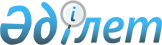 Махамбет аудандық мәслихаттың 2018 жылғы 26 желтоқсандағы № 296 "2019–2021 жылдарға арналған аудандық бюджет туралы" шешіміне өзгерістер мен толықтырулар енгізу туралыАтырау облысы Махамбет аудандық мәслихатының 2019 жылғы 27 маусымдағы № 346 шешімі. Атырау облысының Әділет департаментінде 2019 жылғы 4 шілдеде № 4438 болып тіркелді
      Қазақстан Республикасының 2008 жылғы 4 желтоқсандағы Бюджет кодексінің 109-бабына, "Қазақстан Республикасындағы жергілікті мемлекеттік басқару және өзін-өзі басқару туралы" Қазақстан Республикасының 2001 жылғы 23 қаңтардағы Заңының 6-бабына сәйкес және аудандық әкімдігі ұсынған 2019-2021 жылдарға арналған аудандық бюджеттің нақтылау жобасын қарап, Махамбет аудандық мәслихаты XXXX сессиясында ШЕШІМ ҚАБЫЛДАДЫ:
      1. Аудандық мәслихаттың 2018 жылғы 26 желтоқсандағы № 296 "2019-2021 жылдарға арналған аудандық бюджет туралы" (нормативтік құқықтық актілерді мемлекеттік тіркеу тізілімінде № 4312 санымен тіркелген, 2019 жылғы 15 қаңтарда Қазақстан Республикасы нормативтік құқықтық актілерінің эталондық бақылау банкінде жарияланған) шешіміне келесі өзгерістер мен толықтырулар енгізілсін:
      1) 1-тармақта:
      1) тармақшада:
      "8 517 600" сандары "10 196 166" сандарымен ауыстырылсын;
      "3 539 352" сандары "3 502 286" сандарымен ауыстырылсын;
      "4 476" сандары "8 468" сандарымен ауыстырылсын;
      "5 200" сандары "24 078" сандарымен ауыстырылсын;
      "4 968 572" сандары "6 661 334" сандарымен ауыстырылсын;
      2) тармақшада:
      "8 609 957" сандары "10 288 523" сандарымен ауыстырылсын;
      2) 2-тармақ жаңа редакцияда мазмұндалсын:
      "2019 жылға арналған аудандық бюджетте облыстық бюджеттен - 6 310 636 мың теңге сомасында нысаналы трансферт көзделгені ескерілсін, оның ішінде:
      бастауыш, негізгі және жалпы орта білім беру ұйымдарының мұғалімдері мен педагог-психологтарының еңбегіне ақы төлеуді ұлғайтуға – 241 509 мың теңге;
      мемлекеттік атаулы әлеуметтік көмекті төлеуге – 118 818 мың теңге;
      халықты жұмыспен қамту орталығына ассистенттер мен әлеуметтік жұмыс жөніндегі консультанттарды енгізуге – 11 488 мың теңге;
      еңбек нарығын дамытуға – 29 478 мың теңге;
      Қазақстан Республикасында мүгедектердің құқықтарын қамтамасыз етуге және өмір сүру сапасын жақсартуға – 14 411 мың теңге;
      азаматтық қызметшілердің жекелеген санаттарының, мемлекеттік бюджет қаражаты есебінен ұсталатын ұйымдар қызметкерлерінің, қазыналық кәсіпорындар қызметкерлерінің жалақысын көтеруге - 474 515 мың теңге;
      әкімшілік ғимаратты күрделі жөндеуге - 66 269 мың теңге;
      мемлекеттік органдар аппаратының ағымдағы шығындарына және материалдық-техникалық жарақтандыруға –26 746 мың теңге;
      "Парус-Каз" бағдарламалық өнімін сатып алуға және ұстауға – 29 715 мың теңге;
      білім беру ұйымдарын материалдық - техникалық жарақтандыруға – 169 364 мың теңге;
      білім беру нысандарын күрделі жөндеуге – 100 000 мың теңге;
      мемлекеттік білім беру мекемелері үшін оқулықтар мен оқу-әдістемелік кешендерді сатып алу және жеткізуге – 50 000 мың теңге;
      білім беру ұйымдарын ағымдағы ұстауға – 315 537 мың теңге;
      мәдениет ұйымдарын ағымдағы ұстауға және материалдық-техникалық жарақтандыруға – 136 963 мың теңге;
      спорт ұйымдарын ағымдағы ұстауға–40 186 мың теңге;
      әлеуметтік қорғау ұйымдарын ағымдағы ұстауға және материалдық-техникалық жарақтандыруға – 23 322 мың теңге;
      азаматтардың жекелеген топтарына әлеуметтік көмек көрсетуге – 19 954 мың теңге;
      нәтижелі жұмыспен қамтуды және жаппай кәсіпкерлікті дамыту бағдарламасы шеңберінде, еңбек нарығын дамытуға бағытталған іс-шараларды іске асыруға – 99 258 мың теңге;
      елді мекендерде автокөлік жолдарын күрделі, орташа жөндеуге және жобалау-сметалық құжаттама жасақтауға – 807 406 мың теңге;
      сумен жабдықтау және су бұру жүйелерін күрделі жөндеуге – 1 282 453 мың теңге;
      ауылшаруашылығы жануарларын бірдейлендіруді жүргізуге – 1 549 мың теңге;
      ветеринариялық қауіпсіздікті қамтамасыз ету бойынша іс-шараларға– 11 901 мың теңге;
      коммуналдық тұрғын үй қорының тұрғын үйлерін жобалауға және салуға – 745 371 мың теңге;
      инженерлік-коммуникациялық инфрақұрылым құрылыстарына жобалау-сметалық құжаттама жасақтауға – 340 мың теңге;
      көлік инфрақұрылымын дамытуға – 260 409 мың теңге;
      білім беру ұйымдарының нысандарын ағымдағы жөндеуге – 136 259 мың теңге;
      әлеуметтік қызмет көрсетуге – 14 558 мың теңге;
      коммуналдық меншік нысандарына техникалық қызмет көрсетуге – 15 607 мың теңге;
      елді мекендердің сумен жабдықтау жүйелерінің жұмыс істеуін қамтамасыз етуге – 52 526 мың теңге;
      елді мекендердің санитариясын қамтамасыз етуге – 40 000 мың теңге;
      тұрғын үй-коммуналдық шаруашылығы үшін арнайы техникалар және жабдықтар сатып алуға – 332 174 мың теңге;
      қысқы мерзімге дайындық жұмыстарын жүргізуге – 70 348 мың теңге;
      қатты тұрмыстық қалдықтарды сұрыптап жинауды енгізу бойынша насихаттау жұмыстарын жүргізуге – 1 000 мың теңге;
      суару каналдарын суландыруға – 21 530 мың теңге;
      эпизоотияға қарсы іс-шаралар жүргізуге – 3 600 мың теңге;
      автокөлік жолдарын ағымдағы ұстауға - 40 000 мың теңге.".
      келесі мазмұндағы жолдармен толықтырылсын:
      "төмен ақы төленетін қызметкерлердің жалақысының мөлшерін көтеру үшін олардың салықтық жүктемесін төмендетуге байланысты шығасыларды өтеуге – 14 196 мың теңге;
      аз қамтылған көп балалы отбасыларға коммуналдық тұрғын үй қорының тұрғын үйін сатып алуға - 306 399 мың теңге;
      "Ауыл–ел бесігі" жобасы шеңберінде ауылдық елді мекендердегі әлеуметтік және инженерлік инфрақұрылым бойынша іс-шараларды іске асыруға - 95 937 мың теңге;
      мемлекеттік әкімшілік қызметшілердің жекелеген санаттарының жалақысын көтеруге – 22 540 мың теңге; 
      қоғамдық шараларды өткізуге және әлеуметтік жобаларды іске асыруға – 4 000 мың теңге;
      бруцеллезбен ауыратын, санитариялық союға бағытталған ауыл шаруашылығы малдарын (ірі қара және ұсақ малдың) құнын (50%-ға дейін) өтеуге – 3 000 мың теңге;
      елді мекендердегі сумен жабдықтау және су бұру жүйелерін дамытуға – 10 000 мың теңге;
      коммуналдық шаруашылығын дамытуға – 50 000 мың теңге.".
      3) 4-тармақ жаңа редакцияда мазмұндалсын: 
      "2019 жылға арналған аудандық бюджетте ауылдық округтер бюджеттеріне – 371 230 мың теңге сомасында нысаналы трансферттер көзделсін, оның ішінде:
      азаматтық қызметшілердің жекелеген санаттарының, мемлекеттік бюджет қаражаты есебінен ұсталатын ұйымдар қызметкерлерінің, қазыналық кәсіпорындар қызметкерлерінің жалақысын көтеруге – 140 338 мың теңге;
      "Парус-Каз" бағдарламалық өнімін сатып алуға және ұстауға – 3 712 мың теңге;
      білім беру ұйымдарын материалдық-техникалық жарақтандыруға – 14 557 мың теңге;
      білім беру ұйымдарын ағымдағы ұстауға – 47 145 мың теңге;
      мәдениет ұйымдарын ағымдағы ұстауға және материалдық-техникалық жарақтандыруға – 10 210 мың теңге;
      білім беру ұйымдарының нысандарын ағымдағы жөндеуге – 34 553 мың теңге;
      білім беру нысандарын күрделі жөндеу үшін жасақталған жобалау-сметалық құжаттаманы сараптамадан өткізуге – 700 мың теңге;
      білім беру ұйымдарын материалдық - техникалық жарақтандыруға – 800 мың теңге;
      елді мекендердің сумен жабдықтау жүйелерінің жұмыс істеуін қамтамасыз етуге – 52 526 мың теңге;
      елді мекендердің санитариясын қамтамасыз етуге – 39 800 мың теңге;
      елді мекендерді абаттандыру және көгалдандыруға – 18 290 мың теңге.".
      келесі мазмұндағы жолдармен толықтырылсын:
      "мемлекеттік әкімшілік қызметшілердің жекелеген санаттарының жалақысын көтеруге – 8 599 мың теңге.".
       4) 8 - тармақта:
      "35 348" деген сандар "32 596" деген сандармен ауыстырылсын.
      2. Көрсетілген шешімнің 1, 4 қосымшалары осы шешімнің 1, 2 қосымшаларына сәйкес жаңа редакцияда мазмұндалсын.
      3. Осы шешімнің орындалысына бақылау жасау аудандық мәслихаттың заңдылықты сақтау, экономика және бюджет, қаржы мәселелері жөніндегі тұрақты комиссияның төрағасына (Б. Рахметов) жүктелсін.
      4. Осы шешім 2019 жылғы 1 қаңтардан бастап қолданысқа енгізіледі. 2019 жылға арналған аудандық бюджет Ауылдық округтер әкімдері аппараттарының бюджеттік бағдарламаларын қаржыландыру мөлшері
					© 2012. Қазақстан Республикасы Әділет министрлігінің «Қазақстан Республикасының Заңнама және құқықтық ақпарат институты» ШЖҚ РМК
				
      Аудандық мәслихаттың кезектен тыс
40-сессиясының төрағасы 

О. Өтебаев

      Аудандық мәслихаттың хатшысы 

М. Мырзашев
Аудандық мәслихаттың 2019 жылғы 27 маусымдағы № 346 шешіміне 1 қосымшаАудандық мәслихаттың 2018 жылғы 26 желтоқсандағы № 296 шешіміне 1 қосымша
Санаты
Санаты
Санаты
Санаты
Санаты
Санаты
Санаты
Санаты
Санаты
Санаты
Санаты
Санаты
Санаты
Санаты
Санаты
Санаты
Санаты
Санаты
Санаты
Санаты
Санаты
Санаты
Санаты
Сомасы мың теңге
Сомасы мың теңге
Сомасы мың теңге
Сыныбы
Сыныбы
Сыныбы
Сыныбы
Сыныбы
Сыныбы
Сыныбы
Сыныбы
Сыныбы
Сыныбы
Сыныбы
Сыныбы
Сыныбы
Сыныбы
Сыныбы
Сыныбы
Сыныбы
Сыныбы
Сыныбы
Сыныбы
Сыныбы
Сыныбы
Сомасы мың теңге
Сомасы мың теңге
Сомасы мың теңге
Ішкі сыныбы
Ішкі сыныбы
Ішкі сыныбы
Ішкі сыныбы
Ішкі сыныбы
Ішкі сыныбы
Ішкі сыныбы
Ішкі сыныбы
Ішкі сыныбы
Ішкі сыныбы
Ішкі сыныбы
Ішкі сыныбы
Ішкі сыныбы
Ішкі сыныбы
Ішкі сыныбы
Сомасы мың теңге
Сомасы мың теңге
Сомасы мың теңге
А т а у ы
А т а у ы
А т а у ы
А т а у ы
А т а у ы
А т а у ы
А т а у ы
А т а у ы
А т а у ы
А т а у ы
А т а у ы
А т а у ы
А т а у ы
I. Кірістер
I. Кірістер
I. Кірістер
I. Кірістер
I. Кірістер
I. Кірістер
I. Кірістер
I. Кірістер
I. Кірістер
I. Кірістер
I. Кірістер
I. Кірістер
I. Кірістер
10196166
10196166
10196166
1
Салықтық түсімдер
Салықтық түсімдер
Салықтық түсімдер
Салықтық түсімдер
Салықтық түсімдер
Салықтық түсімдер
Салықтық түсімдер
Салықтық түсімдер
Салықтық түсімдер
Салықтық түсімдер
Салықтық түсімдер
Салықтық түсімдер
Салықтық түсімдер
3502286
3502286
3502286
01
01
01
01
01
01
01
Табыс салығы
Табыс салығы
Табыс салығы
Табыс салығы
Табыс салығы
Табыс салығы
Табыс салығы
Табыс салығы
Табыс салығы
Табыс салығы
Табыс салығы
Табыс салығы
Табыс салығы
678304
678304
678304
2
2
Жеке табыс салығы
Жеке табыс салығы
Жеке табыс салығы
Жеке табыс салығы
Жеке табыс салығы
Жеке табыс салығы
Жеке табыс салығы
Жеке табыс салығы
Жеке табыс салығы
Жеке табыс салығы
Жеке табыс салығы
Жеке табыс салығы
Жеке табыс салығы
678304
678304
678304
03
03
03
03
03
03
03
Әлеуметтік салық
Әлеуметтік салық
Әлеуметтік салық
Әлеуметтік салық
Әлеуметтік салық
Әлеуметтік салық
Әлеуметтік салық
Әлеуметтік салық
Әлеуметтік салық
Әлеуметтік салық
Әлеуметтік салық
Әлеуметтік салық
Әлеуметтік салық
606000
606000
606000
1
1
Әлеуметтік салық
Әлеуметтік салық
Әлеуметтік салық
Әлеуметтік салық
Әлеуметтік салық
Әлеуметтік салық
Әлеуметтік салық
Әлеуметтік салық
Әлеуметтік салық
Әлеуметтік салық
Әлеуметтік салық
Әлеуметтік салық
Әлеуметтік салық
606000
606000
606000
04
04
04
04
04
04
04
Меншікке салынатын салықтар
Меншікке салынатын салықтар
Меншікке салынатын салықтар
Меншікке салынатын салықтар
Меншікке салынатын салықтар
Меншікке салынатын салықтар
Меншікке салынатын салықтар
Меншікке салынатын салықтар
Меншікке салынатын салықтар
Меншікке салынатын салықтар
Меншікке салынатын салықтар
Меншікке салынатын салықтар
Меншікке салынатын салықтар
2207801
2207801
2207801
1
1
Мүлікке салынатын салықтар
Мүлікке салынатын салықтар
Мүлікке салынатын салықтар
Мүлікке салынатын салықтар
Мүлікке салынатын салықтар
Мүлікке салынатын салықтар
Мүлікке салынатын салықтар
Мүлікке салынатын салықтар
Мүлікке салынатын салықтар
Мүлікке салынатын салықтар
Мүлікке салынатын салықтар
Мүлікке салынатын салықтар
Мүлікке салынатын салықтар
2198031
2198031
2198031
3
3
Жер салығы
Жер салығы
Жер салығы
Жер салығы
Жер салығы
Жер салығы
Жер салығы
Жер салығы
Жер салығы
Жер салығы
Жер салығы
Жер салығы
Жер салығы
6170
6170
6170
4
4
Көлік құралдарына салынатын салық
Көлік құралдарына салынатын салық
Көлік құралдарына салынатын салық
Көлік құралдарына салынатын салық
Көлік құралдарына салынатын салық
Көлік құралдарына салынатын салық
Көлік құралдарына салынатын салық
Көлік құралдарына салынатын салық
Көлік құралдарына салынатын салық
Көлік құралдарына салынатын салық
Көлік құралдарына салынатын салық
Көлік құралдарына салынатын салық
Көлік құралдарына салынатын салық
3000
3000
3000
5
5
Бірыңғай жер салығы
Бірыңғай жер салығы
Бірыңғай жер салығы
Бірыңғай жер салығы
Бірыңғай жер салығы
Бірыңғай жер салығы
Бірыңғай жер салығы
Бірыңғай жер салығы
Бірыңғай жер салығы
Бірыңғай жер салығы
Бірыңғай жер салығы
Бірыңғай жер салығы
Бірыңғай жер салығы
600
600
600
05
05
05
05
05
05
05
Тауарларға, жұмыстарға және қызметтерге салынатын ішкі салықтар
Тауарларға, жұмыстарға және қызметтерге салынатын ішкі салықтар
Тауарларға, жұмыстарға және қызметтерге салынатын ішкі салықтар
Тауарларға, жұмыстарға және қызметтерге салынатын ішкі салықтар
Тауарларға, жұмыстарға және қызметтерге салынатын ішкі салықтар
Тауарларға, жұмыстарға және қызметтерге салынатын ішкі салықтар
Тауарларға, жұмыстарға және қызметтерге салынатын ішкі салықтар
Тауарларға, жұмыстарға және қызметтерге салынатын ішкі салықтар
Тауарларға, жұмыстарға және қызметтерге салынатын ішкі салықтар
Тауарларға, жұмыстарға және қызметтерге салынатын ішкі салықтар
Тауарларға, жұмыстарға және қызметтерге салынатын ішкі салықтар
Тауарларға, жұмыстарға және қызметтерге салынатын ішкі салықтар
Тауарларға, жұмыстарға және қызметтерге салынатын ішкі салықтар
8084
8084
8084
2
2
Акциздер
Акциздер
Акциздер
Акциздер
Акциздер
Акциздер
Акциздер
Акциздер
Акциздер
Акциздер
Акциздер
Акциздер
Акциздер
1250
1250
1250
3
3
Табиғи және басқа да ресурстарды пайдаланғаны үшін түсетін түсімдер
Табиғи және басқа да ресурстарды пайдаланғаны үшін түсетін түсімдер
Табиғи және басқа да ресурстарды пайдаланғаны үшін түсетін түсімдер
Табиғи және басқа да ресурстарды пайдаланғаны үшін түсетін түсімдер
Табиғи және басқа да ресурстарды пайдаланғаны үшін түсетін түсімдер
Табиғи және басқа да ресурстарды пайдаланғаны үшін түсетін түсімдер
Табиғи және басқа да ресурстарды пайдаланғаны үшін түсетін түсімдер
Табиғи және басқа да ресурстарды пайдаланғаны үшін түсетін түсімдер
Табиғи және басқа да ресурстарды пайдаланғаны үшін түсетін түсімдер
Табиғи және басқа да ресурстарды пайдаланғаны үшін түсетін түсімдер
Табиғи және басқа да ресурстарды пайдаланғаны үшін түсетін түсімдер
Табиғи және басқа да ресурстарды пайдаланғаны үшін түсетін түсімдер
Табиғи және басқа да ресурстарды пайдаланғаны үшін түсетін түсімдер
3000
3000
3000
4
4
Кәсіпкерлік және кәсіби қызметті жүргізгені үшін алынатын алымдар
Кәсіпкерлік және кәсіби қызметті жүргізгені үшін алынатын алымдар
Кәсіпкерлік және кәсіби қызметті жүргізгені үшін алынатын алымдар
Кәсіпкерлік және кәсіби қызметті жүргізгені үшін алынатын алымдар
Кәсіпкерлік және кәсіби қызметті жүргізгені үшін алынатын алымдар
Кәсіпкерлік және кәсіби қызметті жүргізгені үшін алынатын алымдар
Кәсіпкерлік және кәсіби қызметті жүргізгені үшін алынатын алымдар
Кәсіпкерлік және кәсіби қызметті жүргізгені үшін алынатын алымдар
Кәсіпкерлік және кәсіби қызметті жүргізгені үшін алынатын алымдар
Кәсіпкерлік және кәсіби қызметті жүргізгені үшін алынатын алымдар
Кәсіпкерлік және кәсіби қызметті жүргізгені үшін алынатын алымдар
Кәсіпкерлік және кәсіби қызметті жүргізгені үшін алынатын алымдар
Кәсіпкерлік және кәсіби қызметті жүргізгені үшін алынатын алымдар
3834
3834
3834
5
5
Ойын бизнесіне салық
Ойын бизнесіне салық
Ойын бизнесіне салық
Ойын бизнесіне салық
Ойын бизнесіне салық
Ойын бизнесіне салық
Ойын бизнесіне салық
Ойын бизнесіне салық
Ойын бизнесіне салық
Ойын бизнесіне салық
Ойын бизнесіне салық
Ойын бизнесіне салық
Ойын бизнесіне салық
08
08
08
08
08
08
08
Заңдық мәнді іс-әрекеттерді жасағаны және (немесе) оған уәкілеттігі бар мемлекеттік органдар немесе лауазымды адамдар құжаттар бергені үшін алынатын міндетті төлемдер
Заңдық мәнді іс-әрекеттерді жасағаны және (немесе) оған уәкілеттігі бар мемлекеттік органдар немесе лауазымды адамдар құжаттар бергені үшін алынатын міндетті төлемдер
Заңдық мәнді іс-әрекеттерді жасағаны және (немесе) оған уәкілеттігі бар мемлекеттік органдар немесе лауазымды адамдар құжаттар бергені үшін алынатын міндетті төлемдер
Заңдық мәнді іс-әрекеттерді жасағаны және (немесе) оған уәкілеттігі бар мемлекеттік органдар немесе лауазымды адамдар құжаттар бергені үшін алынатын міндетті төлемдер
Заңдық мәнді іс-әрекеттерді жасағаны және (немесе) оған уәкілеттігі бар мемлекеттік органдар немесе лауазымды адамдар құжаттар бергені үшін алынатын міндетті төлемдер
Заңдық мәнді іс-әрекеттерді жасағаны және (немесе) оған уәкілеттігі бар мемлекеттік органдар немесе лауазымды адамдар құжаттар бергені үшін алынатын міндетті төлемдер
Заңдық мәнді іс-әрекеттерді жасағаны және (немесе) оған уәкілеттігі бар мемлекеттік органдар немесе лауазымды адамдар құжаттар бергені үшін алынатын міндетті төлемдер
Заңдық мәнді іс-әрекеттерді жасағаны және (немесе) оған уәкілеттігі бар мемлекеттік органдар немесе лауазымды адамдар құжаттар бергені үшін алынатын міндетті төлемдер
Заңдық мәнді іс-әрекеттерді жасағаны және (немесе) оған уәкілеттігі бар мемлекеттік органдар немесе лауазымды адамдар құжаттар бергені үшін алынатын міндетті төлемдер
Заңдық мәнді іс-әрекеттерді жасағаны және (немесе) оған уәкілеттігі бар мемлекеттік органдар немесе лауазымды адамдар құжаттар бергені үшін алынатын міндетті төлемдер
Заңдық мәнді іс-әрекеттерді жасағаны және (немесе) оған уәкілеттігі бар мемлекеттік органдар немесе лауазымды адамдар құжаттар бергені үшін алынатын міндетті төлемдер
Заңдық мәнді іс-әрекеттерді жасағаны және (немесе) оған уәкілеттігі бар мемлекеттік органдар немесе лауазымды адамдар құжаттар бергені үшін алынатын міндетті төлемдер
Заңдық мәнді іс-әрекеттерді жасағаны және (немесе) оған уәкілеттігі бар мемлекеттік органдар немесе лауазымды адамдар құжаттар бергені үшін алынатын міндетті төлемдер
2097
2097
2097
1
1
Мемлекеттік баж
Мемлекеттік баж
Мемлекеттік баж
Мемлекеттік баж
Мемлекеттік баж
Мемлекеттік баж
Мемлекеттік баж
Мемлекеттік баж
Мемлекеттік баж
Мемлекеттік баж
Мемлекеттік баж
Мемлекеттік баж
Мемлекеттік баж
2097
2097
2097
2
Салықтық емес түсімдер
Салықтық емес түсімдер
Салықтық емес түсімдер
Салықтық емес түсімдер
Салықтық емес түсімдер
Салықтық емес түсімдер
Салықтық емес түсімдер
Салықтық емес түсімдер
Салықтық емес түсімдер
Салықтық емес түсімдер
Салықтық емес түсімдер
Салықтық емес түсімдер
Салықтық емес түсімдер
8468
8468
8468
01
01
01
01
01
01
01
Мемлекеттік меншіктен түсетін кірістер
Мемлекеттік меншіктен түсетін кірістер
Мемлекеттік меншіктен түсетін кірістер
Мемлекеттік меншіктен түсетін кірістер
Мемлекеттік меншіктен түсетін кірістер
Мемлекеттік меншіктен түсетін кірістер
Мемлекеттік меншіктен түсетін кірістер
Мемлекеттік меншіктен түсетін кірістер
Мемлекеттік меншіктен түсетін кірістер
Мемлекеттік меншіктен түсетін кірістер
Мемлекеттік меншіктен түсетін кірістер
Мемлекеттік меншіктен түсетін кірістер
Мемлекеттік меншіктен түсетін кірістер
8086
8086
8086
5
5
Мемлекет меншігіндегі мүлікті жалға беруден түсетін кірістер
Мемлекет меншігіндегі мүлікті жалға беруден түсетін кірістер
Мемлекет меншігіндегі мүлікті жалға беруден түсетін кірістер
Мемлекет меншігіндегі мүлікті жалға беруден түсетін кірістер
Мемлекет меншігіндегі мүлікті жалға беруден түсетін кірістер
Мемлекет меншігіндегі мүлікті жалға беруден түсетін кірістер
Мемлекет меншігіндегі мүлікті жалға беруден түсетін кірістер
Мемлекет меншігіндегі мүлікті жалға беруден түсетін кірістер
Мемлекет меншігіндегі мүлікті жалға беруден түсетін кірістер
Мемлекет меншігіндегі мүлікті жалға беруден түсетін кірістер
Мемлекет меншігіндегі мүлікті жалға беруден түсетін кірістер
Мемлекет меншігіндегі мүлікті жалға беруден түсетін кірістер
Мемлекет меншігіндегі мүлікті жалға беруден түсетін кірістер
8073
8073
8073
7
7
Мемлекеттік бюджеттен берілген кредиттер бойыншасыйақылар
Мемлекеттік бюджеттен берілген кредиттер бойыншасыйақылар
Мемлекеттік бюджеттен берілген кредиттер бойыншасыйақылар
Мемлекеттік бюджеттен берілген кредиттер бойыншасыйақылар
Мемлекеттік бюджеттен берілген кредиттер бойыншасыйақылар
Мемлекеттік бюджеттен берілген кредиттер бойыншасыйақылар
Мемлекеттік бюджеттен берілген кредиттер бойыншасыйақылар
Мемлекеттік бюджеттен берілген кредиттер бойыншасыйақылар
Мемлекеттік бюджеттен берілген кредиттер бойыншасыйақылар
Мемлекеттік бюджеттен берілген кредиттер бойыншасыйақылар
Мемлекеттік бюджеттен берілген кредиттер бойыншасыйақылар
Мемлекеттік бюджеттен берілген кредиттер бойыншасыйақылар
Мемлекеттік бюджеттен берілген кредиттер бойыншасыйақылар
13
13
13
02
02
02
02
02
02
02
Мемлекеттік бюджеттен қаржыландырылатын мемлекеттік мекемелердің тауарларды (жұмыстарды, қызметтерді) өткізуінен түсетін түсімдер
Мемлекеттік бюджеттен қаржыландырылатын мемлекеттік мекемелердің тауарларды (жұмыстарды, қызметтерді) өткізуінен түсетін түсімдер
Мемлекеттік бюджеттен қаржыландырылатын мемлекеттік мекемелердің тауарларды (жұмыстарды, қызметтерді) өткізуінен түсетін түсімдер
Мемлекеттік бюджеттен қаржыландырылатын мемлекеттік мекемелердің тауарларды (жұмыстарды, қызметтерді) өткізуінен түсетін түсімдер
Мемлекеттік бюджеттен қаржыландырылатын мемлекеттік мекемелердің тауарларды (жұмыстарды, қызметтерді) өткізуінен түсетін түсімдер
Мемлекеттік бюджеттен қаржыландырылатын мемлекеттік мекемелердің тауарларды (жұмыстарды, қызметтерді) өткізуінен түсетін түсімдер
Мемлекеттік бюджеттен қаржыландырылатын мемлекеттік мекемелердің тауарларды (жұмыстарды, қызметтерді) өткізуінен түсетін түсімдер
Мемлекеттік бюджеттен қаржыландырылатын мемлекеттік мекемелердің тауарларды (жұмыстарды, қызметтерді) өткізуінен түсетін түсімдер
Мемлекеттік бюджеттен қаржыландырылатын мемлекеттік мекемелердің тауарларды (жұмыстарды, қызметтерді) өткізуінен түсетін түсімдер
Мемлекеттік бюджеттен қаржыландырылатын мемлекеттік мекемелердің тауарларды (жұмыстарды, қызметтерді) өткізуінен түсетін түсімдер
Мемлекеттік бюджеттен қаржыландырылатын мемлекеттік мекемелердің тауарларды (жұмыстарды, қызметтерді) өткізуінен түсетін түсімдер
Мемлекеттік бюджеттен қаржыландырылатын мемлекеттік мекемелердің тауарларды (жұмыстарды, қызметтерді) өткізуінен түсетін түсімдер
Мемлекеттік бюджеттен қаржыландырылатын мемлекеттік мекемелердің тауарларды (жұмыстарды, қызметтерді) өткізуінен түсетін түсімдер
0
0
0
1
1
Мемлекеттік бюджеттен қаржыландырылатын мемлекеттік мекемелердің тауарларды (жұмыстарды, қызметтерді) өткізуінен түсетін түсімдер
Мемлекеттік бюджеттен қаржыландырылатын мемлекеттік мекемелердің тауарларды (жұмыстарды, қызметтерді) өткізуінен түсетін түсімдер
Мемлекеттік бюджеттен қаржыландырылатын мемлекеттік мекемелердің тауарларды (жұмыстарды, қызметтерді) өткізуінен түсетін түсімдер
Мемлекеттік бюджеттен қаржыландырылатын мемлекеттік мекемелердің тауарларды (жұмыстарды, қызметтерді) өткізуінен түсетін түсімдер
Мемлекеттік бюджеттен қаржыландырылатын мемлекеттік мекемелердің тауарларды (жұмыстарды, қызметтерді) өткізуінен түсетін түсімдер
Мемлекеттік бюджеттен қаржыландырылатын мемлекеттік мекемелердің тауарларды (жұмыстарды, қызметтерді) өткізуінен түсетін түсімдер
Мемлекеттік бюджеттен қаржыландырылатын мемлекеттік мекемелердің тауарларды (жұмыстарды, қызметтерді) өткізуінен түсетін түсімдер
Мемлекеттік бюджеттен қаржыландырылатын мемлекеттік мекемелердің тауарларды (жұмыстарды, қызметтерді) өткізуінен түсетін түсімдер
Мемлекеттік бюджеттен қаржыландырылатын мемлекеттік мекемелердің тауарларды (жұмыстарды, қызметтерді) өткізуінен түсетін түсімдер
Мемлекеттік бюджеттен қаржыландырылатын мемлекеттік мекемелердің тауарларды (жұмыстарды, қызметтерді) өткізуінен түсетін түсімдер
Мемлекеттік бюджеттен қаржыландырылатын мемлекеттік мекемелердің тауарларды (жұмыстарды, қызметтерді) өткізуінен түсетін түсімдер
Мемлекеттік бюджеттен қаржыландырылатын мемлекеттік мекемелердің тауарларды (жұмыстарды, қызметтерді) өткізуінен түсетін түсімдер
Мемлекеттік бюджеттен қаржыландырылатын мемлекеттік мекемелердің тауарларды (жұмыстарды, қызметтерді) өткізуінен түсетін түсімдер
0
0
0
04
04
04
04
04
04
04
Мемлекеттік бюджеттен қаржыландырылатын, сондай-ақ Қазақстан Республикасы Ұлттық Банкінің бюджетінен (шығыстар сметасынан) ұсталатын және қаржыландырылатын мемлекеттік мекемелер салатын айыппұлдар, өсімпұлдар, санкциялар, өндіріп алулар
Мемлекеттік бюджеттен қаржыландырылатын, сондай-ақ Қазақстан Республикасы Ұлттық Банкінің бюджетінен (шығыстар сметасынан) ұсталатын және қаржыландырылатын мемлекеттік мекемелер салатын айыппұлдар, өсімпұлдар, санкциялар, өндіріп алулар
Мемлекеттік бюджеттен қаржыландырылатын, сондай-ақ Қазақстан Республикасы Ұлттық Банкінің бюджетінен (шығыстар сметасынан) ұсталатын және қаржыландырылатын мемлекеттік мекемелер салатын айыппұлдар, өсімпұлдар, санкциялар, өндіріп алулар
Мемлекеттік бюджеттен қаржыландырылатын, сондай-ақ Қазақстан Республикасы Ұлттық Банкінің бюджетінен (шығыстар сметасынан) ұсталатын және қаржыландырылатын мемлекеттік мекемелер салатын айыппұлдар, өсімпұлдар, санкциялар, өндіріп алулар
Мемлекеттік бюджеттен қаржыландырылатын, сондай-ақ Қазақстан Республикасы Ұлттық Банкінің бюджетінен (шығыстар сметасынан) ұсталатын және қаржыландырылатын мемлекеттік мекемелер салатын айыппұлдар, өсімпұлдар, санкциялар, өндіріп алулар
Мемлекеттік бюджеттен қаржыландырылатын, сондай-ақ Қазақстан Республикасы Ұлттық Банкінің бюджетінен (шығыстар сметасынан) ұсталатын және қаржыландырылатын мемлекеттік мекемелер салатын айыппұлдар, өсімпұлдар, санкциялар, өндіріп алулар
Мемлекеттік бюджеттен қаржыландырылатын, сондай-ақ Қазақстан Республикасы Ұлттық Банкінің бюджетінен (шығыстар сметасынан) ұсталатын және қаржыландырылатын мемлекеттік мекемелер салатын айыппұлдар, өсімпұлдар, санкциялар, өндіріп алулар
Мемлекеттік бюджеттен қаржыландырылатын, сондай-ақ Қазақстан Республикасы Ұлттық Банкінің бюджетінен (шығыстар сметасынан) ұсталатын және қаржыландырылатын мемлекеттік мекемелер салатын айыппұлдар, өсімпұлдар, санкциялар, өндіріп алулар
Мемлекеттік бюджеттен қаржыландырылатын, сондай-ақ Қазақстан Республикасы Ұлттық Банкінің бюджетінен (шығыстар сметасынан) ұсталатын және қаржыландырылатын мемлекеттік мекемелер салатын айыппұлдар, өсімпұлдар, санкциялар, өндіріп алулар
Мемлекеттік бюджеттен қаржыландырылатын, сондай-ақ Қазақстан Республикасы Ұлттық Банкінің бюджетінен (шығыстар сметасынан) ұсталатын және қаржыландырылатын мемлекеттік мекемелер салатын айыппұлдар, өсімпұлдар, санкциялар, өндіріп алулар
Мемлекеттік бюджеттен қаржыландырылатын, сондай-ақ Қазақстан Республикасы Ұлттық Банкінің бюджетінен (шығыстар сметасынан) ұсталатын және қаржыландырылатын мемлекеттік мекемелер салатын айыппұлдар, өсімпұлдар, санкциялар, өндіріп алулар
Мемлекеттік бюджеттен қаржыландырылатын, сондай-ақ Қазақстан Республикасы Ұлттық Банкінің бюджетінен (шығыстар сметасынан) ұсталатын және қаржыландырылатын мемлекеттік мекемелер салатын айыппұлдар, өсімпұлдар, санкциялар, өндіріп алулар
Мемлекеттік бюджеттен қаржыландырылатын, сондай-ақ Қазақстан Республикасы Ұлттық Банкінің бюджетінен (шығыстар сметасынан) ұсталатын және қаржыландырылатын мемлекеттік мекемелер салатын айыппұлдар, өсімпұлдар, санкциялар, өндіріп алулар
32
32
32
1
1
Мұнай секторы ұйымдарынан түсетін түсімдерді қоспағанда, мемлекеттік бюджеттен қаржыландырылатын, сондай-ақ Қазақстан Республикасы Ұлттық Банкінің бюджетінен (шығыстар сметасынан) ұсталатын және қаржыландырылатын мемлекеттік мекемелер салатын айыппұлдар, өсімпұлдар, санкциялар, өндіріп алулар
Мұнай секторы ұйымдарынан түсетін түсімдерді қоспағанда, мемлекеттік бюджеттен қаржыландырылатын, сондай-ақ Қазақстан Республикасы Ұлттық Банкінің бюджетінен (шығыстар сметасынан) ұсталатын және қаржыландырылатын мемлекеттік мекемелер салатын айыппұлдар, өсімпұлдар, санкциялар, өндіріп алулар
Мұнай секторы ұйымдарынан түсетін түсімдерді қоспағанда, мемлекеттік бюджеттен қаржыландырылатын, сондай-ақ Қазақстан Республикасы Ұлттық Банкінің бюджетінен (шығыстар сметасынан) ұсталатын және қаржыландырылатын мемлекеттік мекемелер салатын айыппұлдар, өсімпұлдар, санкциялар, өндіріп алулар
Мұнай секторы ұйымдарынан түсетін түсімдерді қоспағанда, мемлекеттік бюджеттен қаржыландырылатын, сондай-ақ Қазақстан Республикасы Ұлттық Банкінің бюджетінен (шығыстар сметасынан) ұсталатын және қаржыландырылатын мемлекеттік мекемелер салатын айыппұлдар, өсімпұлдар, санкциялар, өндіріп алулар
Мұнай секторы ұйымдарынан түсетін түсімдерді қоспағанда, мемлекеттік бюджеттен қаржыландырылатын, сондай-ақ Қазақстан Республикасы Ұлттық Банкінің бюджетінен (шығыстар сметасынан) ұсталатын және қаржыландырылатын мемлекеттік мекемелер салатын айыппұлдар, өсімпұлдар, санкциялар, өндіріп алулар
Мұнай секторы ұйымдарынан түсетін түсімдерді қоспағанда, мемлекеттік бюджеттен қаржыландырылатын, сондай-ақ Қазақстан Республикасы Ұлттық Банкінің бюджетінен (шығыстар сметасынан) ұсталатын және қаржыландырылатын мемлекеттік мекемелер салатын айыппұлдар, өсімпұлдар, санкциялар, өндіріп алулар
Мұнай секторы ұйымдарынан түсетін түсімдерді қоспағанда, мемлекеттік бюджеттен қаржыландырылатын, сондай-ақ Қазақстан Республикасы Ұлттық Банкінің бюджетінен (шығыстар сметасынан) ұсталатын және қаржыландырылатын мемлекеттік мекемелер салатын айыппұлдар, өсімпұлдар, санкциялар, өндіріп алулар
Мұнай секторы ұйымдарынан түсетін түсімдерді қоспағанда, мемлекеттік бюджеттен қаржыландырылатын, сондай-ақ Қазақстан Республикасы Ұлттық Банкінің бюджетінен (шығыстар сметасынан) ұсталатын және қаржыландырылатын мемлекеттік мекемелер салатын айыппұлдар, өсімпұлдар, санкциялар, өндіріп алулар
Мұнай секторы ұйымдарынан түсетін түсімдерді қоспағанда, мемлекеттік бюджеттен қаржыландырылатын, сондай-ақ Қазақстан Республикасы Ұлттық Банкінің бюджетінен (шығыстар сметасынан) ұсталатын және қаржыландырылатын мемлекеттік мекемелер салатын айыппұлдар, өсімпұлдар, санкциялар, өндіріп алулар
Мұнай секторы ұйымдарынан түсетін түсімдерді қоспағанда, мемлекеттік бюджеттен қаржыландырылатын, сондай-ақ Қазақстан Республикасы Ұлттық Банкінің бюджетінен (шығыстар сметасынан) ұсталатын және қаржыландырылатын мемлекеттік мекемелер салатын айыппұлдар, өсімпұлдар, санкциялар, өндіріп алулар
Мұнай секторы ұйымдарынан түсетін түсімдерді қоспағанда, мемлекеттік бюджеттен қаржыландырылатын, сондай-ақ Қазақстан Республикасы Ұлттық Банкінің бюджетінен (шығыстар сметасынан) ұсталатын және қаржыландырылатын мемлекеттік мекемелер салатын айыппұлдар, өсімпұлдар, санкциялар, өндіріп алулар
Мұнай секторы ұйымдарынан түсетін түсімдерді қоспағанда, мемлекеттік бюджеттен қаржыландырылатын, сондай-ақ Қазақстан Республикасы Ұлттық Банкінің бюджетінен (шығыстар сметасынан) ұсталатын және қаржыландырылатын мемлекеттік мекемелер салатын айыппұлдар, өсімпұлдар, санкциялар, өндіріп алулар
Мұнай секторы ұйымдарынан түсетін түсімдерді қоспағанда, мемлекеттік бюджеттен қаржыландырылатын, сондай-ақ Қазақстан Республикасы Ұлттық Банкінің бюджетінен (шығыстар сметасынан) ұсталатын және қаржыландырылатын мемлекеттік мекемелер салатын айыппұлдар, өсімпұлдар, санкциялар, өндіріп алулар
32
32
32
06
06
06
06
06
06
06
Басқа да салықтық емес түсімдер
Басқа да салықтық емес түсімдер
Басқа да салықтық емес түсімдер
Басқа да салықтық емес түсімдер
Басқа да салықтық емес түсімдер
Басқа да салықтық емес түсімдер
Басқа да салықтық емес түсімдер
Басқа да салықтық емес түсімдер
Басқа да салықтық емес түсімдер
Басқа да салықтық емес түсімдер
Басқа да салықтық емес түсімдер
Басқа да салықтық емес түсімдер
Басқа да салықтық емес түсімдер
350
350
350
1
1
Басқа да салықтық емес түсімдер
Басқа да салықтық емес түсімдер
Басқа да салықтық емес түсімдер
Басқа да салықтық емес түсімдер
Басқа да салықтық емес түсімдер
Басқа да салықтық емес түсімдер
Басқа да салықтық емес түсімдер
Басқа да салықтық емес түсімдер
Басқа да салықтық емес түсімдер
Басқа да салықтық емес түсімдер
Басқа да салықтық емес түсімдер
Басқа да салықтық емес түсімдер
Басқа да салықтық емес түсімдер
350
350
350
3
Негізгі капиталды сатудан түсетін түсімдер
Негізгі капиталды сатудан түсетін түсімдер
Негізгі капиталды сатудан түсетін түсімдер
Негізгі капиталды сатудан түсетін түсімдер
Негізгі капиталды сатудан түсетін түсімдер
Негізгі капиталды сатудан түсетін түсімдер
Негізгі капиталды сатудан түсетін түсімдер
Негізгі капиталды сатудан түсетін түсімдер
Негізгі капиталды сатудан түсетін түсімдер
Негізгі капиталды сатудан түсетін түсімдер
Негізгі капиталды сатудан түсетін түсімдер
Негізгі капиталды сатудан түсетін түсімдер
Негізгі капиталды сатудан түсетін түсімдер
24078
24078
24078
01
01
01
01
01
01
01
Мемлекеттік мекемелерге бекітілген мемлекеттік мүлікті сату
Мемлекеттік мекемелерге бекітілген мемлекеттік мүлікті сату
Мемлекеттік мекемелерге бекітілген мемлекеттік мүлікті сату
Мемлекеттік мекемелерге бекітілген мемлекеттік мүлікті сату
Мемлекеттік мекемелерге бекітілген мемлекеттік мүлікті сату
Мемлекеттік мекемелерге бекітілген мемлекеттік мүлікті сату
Мемлекеттік мекемелерге бекітілген мемлекеттік мүлікті сату
Мемлекеттік мекемелерге бекітілген мемлекеттік мүлікті сату
Мемлекеттік мекемелерге бекітілген мемлекеттік мүлікті сату
Мемлекеттік мекемелерге бекітілген мемлекеттік мүлікті сату
Мемлекеттік мекемелерге бекітілген мемлекеттік мүлікті сату
Мемлекеттік мекемелерге бекітілген мемлекеттік мүлікті сату
Мемлекеттік мекемелерге бекітілген мемлекеттік мүлікті сату
3624
3624
3624
1
1
Мемлекеттік мекемелерге бекітілген мемлекеттік мүлікті сату
Мемлекеттік мекемелерге бекітілген мемлекеттік мүлікті сату
Мемлекеттік мекемелерге бекітілген мемлекеттік мүлікті сату
Мемлекеттік мекемелерге бекітілген мемлекеттік мүлікті сату
Мемлекеттік мекемелерге бекітілген мемлекеттік мүлікті сату
Мемлекеттік мекемелерге бекітілген мемлекеттік мүлікті сату
Мемлекеттік мекемелерге бекітілген мемлекеттік мүлікті сату
Мемлекеттік мекемелерге бекітілген мемлекеттік мүлікті сату
Мемлекеттік мекемелерге бекітілген мемлекеттік мүлікті сату
Мемлекеттік мекемелерге бекітілген мемлекеттік мүлікті сату
Мемлекеттік мекемелерге бекітілген мемлекеттік мүлікті сату
Мемлекеттік мекемелерге бекітілген мемлекеттік мүлікті сату
Мемлекеттік мекемелерге бекітілген мемлекеттік мүлікті сату
3624
3624
3624
03
03
03
03
03
03
03
Жерді және материалдық емес активтерді сату
Жерді және материалдық емес активтерді сату
Жерді және материалдық емес активтерді сату
Жерді және материалдық емес активтерді сату
Жерді және материалдық емес активтерді сату
Жерді және материалдық емес активтерді сату
Жерді және материалдық емес активтерді сату
Жерді және материалдық емес активтерді сату
Жерді және материалдық емес активтерді сату
Жерді және материалдық емес активтерді сату
Жерді және материалдық емес активтерді сату
Жерді және материалдық емес активтерді сату
Жерді және материалдық емес активтерді сату
20454
20454
20454
1
1
Жерді сату
Жерді сату
Жерді сату
Жерді сату
Жерді сату
Жерді сату
Жерді сату
Жерді сату
Жерді сату
Жерді сату
Жерді сату
Жерді сату
Жерді сату
20454
20454
20454
4
Трансферттер түсімдері
Трансферттер түсімдері
Трансферттер түсімдері
Трансферттер түсімдері
Трансферттер түсімдері
Трансферттер түсімдері
Трансферттер түсімдері
Трансферттер түсімдері
Трансферттер түсімдері
Трансферттер түсімдері
Трансферттер түсімдері
Трансферттер түсімдері
Трансферттер түсімдері
6661334
6661334
6661334
01
01
01
01
01
01
01
Төмен тұрған мемлекеттік басқару органдарынан трансферттер
Төмен тұрған мемлекеттік басқару органдарынан трансферттер
Төмен тұрған мемлекеттік басқару органдарынан трансферттер
Төмен тұрған мемлекеттік басқару органдарынан трансферттер
Төмен тұрған мемлекеттік басқару органдарынан трансферттер
Төмен тұрған мемлекеттік басқару органдарынан трансферттер
Төмен тұрған мемлекеттік басқару органдарынан трансферттер
Төмен тұрған мемлекеттік басқару органдарынан трансферттер
Төмен тұрған мемлекеттік басқару органдарынан трансферттер
Төмен тұрған мемлекеттік басқару органдарынан трансферттер
Төмен тұрған мемлекеттік басқару органдарынан трансферттер
Төмен тұрған мемлекеттік басқару органдарынан трансферттер
Төмен тұрған мемлекеттік басқару органдарынан трансферттер
26603
26603
26603
3
3
Аудандық маңызы бар қалалардың, ауылдардың, кенттердің, ауылдық округтардың бюджеттерінен трансферттер
Аудандық маңызы бар қалалардың, ауылдардың, кенттердің, ауылдық округтардың бюджеттерінен трансферттер
Аудандық маңызы бар қалалардың, ауылдардың, кенттердің, ауылдық округтардың бюджеттерінен трансферттер
Аудандық маңызы бар қалалардың, ауылдардың, кенттердің, ауылдық округтардың бюджеттерінен трансферттер
Аудандық маңызы бар қалалардың, ауылдардың, кенттердің, ауылдық округтардың бюджеттерінен трансферттер
Аудандық маңызы бар қалалардың, ауылдардың, кенттердің, ауылдық округтардың бюджеттерінен трансферттер
Аудандық маңызы бар қалалардың, ауылдардың, кенттердің, ауылдық округтардың бюджеттерінен трансферттер
Аудандық маңызы бар қалалардың, ауылдардың, кенттердің, ауылдық округтардың бюджеттерінен трансферттер
Аудандық маңызы бар қалалардың, ауылдардың, кенттердің, ауылдық округтардың бюджеттерінен трансферттер
Аудандық маңызы бар қалалардың, ауылдардың, кенттердің, ауылдық округтардың бюджеттерінен трансферттер
Аудандық маңызы бар қалалардың, ауылдардың, кенттердің, ауылдық округтардың бюджеттерінен трансферттер
Аудандық маңызы бар қалалардың, ауылдардың, кенттердің, ауылдық округтардың бюджеттерінен трансферттер
Аудандық маңызы бар қалалардың, ауылдардың, кенттердің, ауылдық округтардың бюджеттерінен трансферттер
26603
26603
26603
02
02
02
02
02
02
02
Мемлекеттік басқарудың жоғары тұрған органдарынан түсетін трансферттер
Мемлекеттік басқарудың жоғары тұрған органдарынан түсетін трансферттер
Мемлекеттік басқарудың жоғары тұрған органдарынан түсетін трансферттер
Мемлекеттік басқарудың жоғары тұрған органдарынан түсетін трансферттер
Мемлекеттік басқарудың жоғары тұрған органдарынан түсетін трансферттер
Мемлекеттік басқарудың жоғары тұрған органдарынан түсетін трансферттер
Мемлекеттік басқарудың жоғары тұрған органдарынан түсетін трансферттер
Мемлекеттік басқарудың жоғары тұрған органдарынан түсетін трансферттер
Мемлекеттік басқарудың жоғары тұрған органдарынан түсетін трансферттер
Мемлекеттік басқарудың жоғары тұрған органдарынан түсетін трансферттер
Мемлекеттік басқарудың жоғары тұрған органдарынан түсетін трансферттер
Мемлекеттік басқарудың жоғары тұрған органдарынан түсетін трансферттер
Мемлекеттік басқарудың жоғары тұрған органдарынан түсетін трансферттер
6634731
6634731
6634731
2
2
Облыстық бюджеттен түсетін трансферттер
Облыстық бюджеттен түсетін трансферттер
Облыстық бюджеттен түсетін трансферттер
Облыстық бюджеттен түсетін трансферттер
Облыстық бюджеттен түсетін трансферттер
Облыстық бюджеттен түсетін трансферттер
Облыстық бюджеттен түсетін трансферттер
Облыстық бюджеттен түсетін трансферттер
Облыстық бюджеттен түсетін трансферттер
Облыстық бюджеттен түсетін трансферттер
Облыстық бюджеттен түсетін трансферттер
Облыстық бюджеттен түсетін трансферттер
Облыстық бюджеттен түсетін трансферттер
6634731
6634731
6634731
Функционалдық топ
Функционалдық топ
Функционалдық топ
Функционалдық топ
Функционалдық топ
Функционалдық топ
Функционалдық топ
Функционалдық топ
Функционалдық топ
Функционалдық топ
Функционалдық топ
Функционалдық топ
Функционалдық топ
Функционалдық топ
Функционалдық топ
Функционалдық топ
Функционалдық топ
Функционалдық топ
Функционалдық топ
Функционалдық топ
Функционалдық топ
Функционалдық топ
Функционалдық топ
Әкімші
Әкімші
Әкімші
Әкімші
Әкімші
Әкімші
Әкімші
Әкімші
Әкімші
Әкімші
Әкімші
Әкімші
Әкімші
Әкімші
Әкімші
Әкімші
Әкімші
Әкімші
Әкімші
Әкімші
Әкімші
Әкімші
Бағдарлама
Бағдарлама
Бағдарлама
Бағдарлама
Бағдарлама
Бағдарлама
Бағдарлама
Бағдарлама
Бағдарлама
Бағдарлама
Бағдарлама
Бағдарлама
Бағдарлама
Бағдарлама
Бағдарлама
А т а у ы
А т а у ы
А т а у ы
А т а у ы
А т а у ы
А т а у ы
А т а у ы
А т а у ы
А т а у ы
А т а у ы
А т а у ы
А т а у ы
А т а у ы
II. Шығындар
II. Шығындар
II. Шығындар
II. Шығындар
II. Шығындар
II. Шығындар
II. Шығындар
II. Шығындар
II. Шығындар
II. Шығындар
II. Шығындар
II. Шығындар
II. Шығындар
10288523
10288523
10288523
01
Жалпы сипаттағы мемлекеттік қызметтер
Жалпы сипаттағы мемлекеттік қызметтер
Жалпы сипаттағы мемлекеттік қызметтер
Жалпы сипаттағы мемлекеттік қызметтер
Жалпы сипаттағы мемлекеттік қызметтер
Жалпы сипаттағы мемлекеттік қызметтер
Жалпы сипаттағы мемлекеттік қызметтер
Жалпы сипаттағы мемлекеттік қызметтер
Жалпы сипаттағы мемлекеттік қызметтер
Жалпы сипаттағы мемлекеттік қызметтер
Жалпы сипаттағы мемлекеттік қызметтер
Жалпы сипаттағы мемлекеттік қызметтер
Жалпы сипаттағы мемлекеттік қызметтер
477606
477606
477606
112
112
112
112
112
112
112
Аудан (облыстық маңызы бар қала) мәслихатының аппараты
Аудан (облыстық маңызы бар қала) мәслихатының аппараты
Аудан (облыстық маңызы бар қала) мәслихатының аппараты
Аудан (облыстық маңызы бар қала) мәслихатының аппараты
Аудан (облыстық маңызы бар қала) мәслихатының аппараты
Аудан (облыстық маңызы бар қала) мәслихатының аппараты
Аудан (облыстық маңызы бар қала) мәслихатының аппараты
Аудан (облыстық маңызы бар қала) мәслихатының аппараты
Аудан (облыстық маңызы бар қала) мәслихатының аппараты
Аудан (облыстық маңызы бар қала) мәслихатының аппараты
Аудан (облыстық маңызы бар қала) мәслихатының аппараты
Аудан (облыстық маңызы бар қала) мәслихатының аппараты
Аудан (облыстық маңызы бар қала) мәслихатының аппараты
20900
20900
20900
001
001
Аудан (облыстық маңызы бар қала) мәслихатының қызметін қамтамасыз ету жөніндегі қызметтер
Аудан (облыстық маңызы бар қала) мәслихатының қызметін қамтамасыз ету жөніндегі қызметтер
Аудан (облыстық маңызы бар қала) мәслихатының қызметін қамтамасыз ету жөніндегі қызметтер
Аудан (облыстық маңызы бар қала) мәслихатының қызметін қамтамасыз ету жөніндегі қызметтер
Аудан (облыстық маңызы бар қала) мәслихатының қызметін қамтамасыз ету жөніндегі қызметтер
Аудан (облыстық маңызы бар қала) мәслихатының қызметін қамтамасыз ету жөніндегі қызметтер
Аудан (облыстық маңызы бар қала) мәслихатының қызметін қамтамасыз ету жөніндегі қызметтер
Аудан (облыстық маңызы бар қала) мәслихатының қызметін қамтамасыз ету жөніндегі қызметтер
Аудан (облыстық маңызы бар қала) мәслихатының қызметін қамтамасыз ету жөніндегі қызметтер
Аудан (облыстық маңызы бар қала) мәслихатының қызметін қамтамасыз ету жөніндегі қызметтер
Аудан (облыстық маңызы бар қала) мәслихатының қызметін қамтамасыз ету жөніндегі қызметтер
Аудан (облыстық маңызы бар қала) мәслихатының қызметін қамтамасыз ету жөніндегі қызметтер
Аудан (облыстық маңызы бар қала) мәслихатының қызметін қамтамасыз ету жөніндегі қызметтер
20570
20570
20570
003
003
Мемлекеттік органның күрделі шығыстары
Мемлекеттік органның күрделі шығыстары
Мемлекеттік органның күрделі шығыстары
Мемлекеттік органның күрделі шығыстары
Мемлекеттік органның күрделі шығыстары
Мемлекеттік органның күрделі шығыстары
Мемлекеттік органның күрделі шығыстары
Мемлекеттік органның күрделі шығыстары
Мемлекеттік органның күрделі шығыстары
Мемлекеттік органның күрделі шығыстары
Мемлекеттік органның күрделі шығыстары
Мемлекеттік органның күрделі шығыстары
Мемлекеттік органның күрделі шығыстары
330
330
330
122
122
122
122
122
122
122
Аудан (облыстық маңызы бар қала) әкімінің аппараты
Аудан (облыстық маңызы бар қала) әкімінің аппараты
Аудан (облыстық маңызы бар қала) әкімінің аппараты
Аудан (облыстық маңызы бар қала) әкімінің аппараты
Аудан (облыстық маңызы бар қала) әкімінің аппараты
Аудан (облыстық маңызы бар қала) әкімінің аппараты
Аудан (облыстық маңызы бар қала) әкімінің аппараты
Аудан (облыстық маңызы бар қала) әкімінің аппараты
Аудан (облыстық маңызы бар қала) әкімінің аппараты
Аудан (облыстық маңызы бар қала) әкімінің аппараты
Аудан (облыстық маңызы бар қала) әкімінің аппараты
Аудан (облыстық маңызы бар қала) әкімінің аппараты
Аудан (облыстық маңызы бар қала) әкімінің аппараты
173530
173530
173530
001
001
Аудан (облыстық маңызы бар қала) әкімінің қызметін қамтамасыз ету жөніндегі қызметтер
Аудан (облыстық маңызы бар қала) әкімінің қызметін қамтамасыз ету жөніндегі қызметтер
Аудан (облыстық маңызы бар қала) әкімінің қызметін қамтамасыз ету жөніндегі қызметтер
Аудан (облыстық маңызы бар қала) әкімінің қызметін қамтамасыз ету жөніндегі қызметтер
Аудан (облыстық маңызы бар қала) әкімінің қызметін қамтамасыз ету жөніндегі қызметтер
Аудан (облыстық маңызы бар қала) әкімінің қызметін қамтамасыз ету жөніндегі қызметтер
Аудан (облыстық маңызы бар қала) әкімінің қызметін қамтамасыз ету жөніндегі қызметтер
Аудан (облыстық маңызы бар қала) әкімінің қызметін қамтамасыз ету жөніндегі қызметтер
Аудан (облыстық маңызы бар қала) әкімінің қызметін қамтамасыз ету жөніндегі қызметтер
Аудан (облыстық маңызы бар қала) әкімінің қызметін қамтамасыз ету жөніндегі қызметтер
Аудан (облыстық маңызы бар қала) әкімінің қызметін қамтамасыз ету жөніндегі қызметтер
Аудан (облыстық маңызы бар қала) әкімінің қызметін қамтамасыз ету жөніндегі қызметтер
Аудан (облыстық маңызы бар қала) әкімінің қызметін қамтамасыз ету жөніндегі қызметтер
87873
87873
87873
003
003
Мемлекеттік органның күрделі шығыстары 
Мемлекеттік органның күрделі шығыстары 
Мемлекеттік органның күрделі шығыстары 
Мемлекеттік органның күрделі шығыстары 
Мемлекеттік органның күрделі шығыстары 
Мемлекеттік органның күрделі шығыстары 
Мемлекеттік органның күрделі шығыстары 
Мемлекеттік органның күрделі шығыстары 
Мемлекеттік органның күрделі шығыстары 
Мемлекеттік органның күрделі шығыстары 
Мемлекеттік органның күрделі шығыстары 
Мемлекеттік органның күрделі шығыстары 
Мемлекеттік органның күрделі шығыстары 
85657
85657
85657
113
113
Жергілікті бюджеттерден берілетін ағымдағы нысаналы трансферттер
Жергілікті бюджеттерден берілетін ағымдағы нысаналы трансферттер
Жергілікті бюджеттерден берілетін ағымдағы нысаналы трансферттер
Жергілікті бюджеттерден берілетін ағымдағы нысаналы трансферттер
Жергілікті бюджеттерден берілетін ағымдағы нысаналы трансферттер
Жергілікті бюджеттерден берілетін ағымдағы нысаналы трансферттер
Жергілікті бюджеттерден берілетін ағымдағы нысаналы трансферттер
Жергілікті бюджеттерден берілетін ағымдағы нысаналы трансферттер
Жергілікті бюджеттерден берілетін ағымдағы нысаналы трансферттер
Жергілікті бюджеттерден берілетін ағымдағы нысаналы трансферттер
Жергілікті бюджеттерден берілетін ағымдағы нысаналы трансферттер
Жергілікті бюджеттерден берілетін ағымдағы нысаналы трансферттер
Жергілікті бюджеттерден берілетін ағымдағы нысаналы трансферттер
123
123
123
123
123
123
123
Қаладағы аудан, аудандық маңызы бар қала, кент, ауыл, ауылдық округ әкімінің аппараты
Қаладағы аудан, аудандық маңызы бар қала, кент, ауыл, ауылдық округ әкімінің аппараты
Қаладағы аудан, аудандық маңызы бар қала, кент, ауыл, ауылдық округ әкімінің аппараты
Қаладағы аудан, аудандық маңызы бар қала, кент, ауыл, ауылдық округ әкімінің аппараты
Қаладағы аудан, аудандық маңызы бар қала, кент, ауыл, ауылдық округ әкімінің аппараты
Қаладағы аудан, аудандық маңызы бар қала, кент, ауыл, ауылдық округ әкімінің аппараты
Қаладағы аудан, аудандық маңызы бар қала, кент, ауыл, ауылдық округ әкімінің аппараты
Қаладағы аудан, аудандық маңызы бар қала, кент, ауыл, ауылдық округ әкімінің аппараты
Қаладағы аудан, аудандық маңызы бар қала, кент, ауыл, ауылдық округ әкімінің аппараты
Қаладағы аудан, аудандық маңызы бар қала, кент, ауыл, ауылдық округ әкімінің аппараты
Қаладағы аудан, аудандық маңызы бар қала, кент, ауыл, ауылдық округ әкімінің аппараты
Қаладағы аудан, аудандық маңызы бар қала, кент, ауыл, ауылдық округ әкімінің аппараты
Қаладағы аудан, аудандық маңызы бар қала, кент, ауыл, ауылдық округ әкімінің аппараты
47845
47845
47845
001
001
Қаладағы аудан, аудандық маңызы бар қаланың, кент, ауыл, ауылдық округ әкімінің қызметін қамтамасыз ету жөніндегі қызметтер
Қаладағы аудан, аудандық маңызы бар қаланың, кент, ауыл, ауылдық округ әкімінің қызметін қамтамасыз ету жөніндегі қызметтер
Қаладағы аудан, аудандық маңызы бар қаланың, кент, ауыл, ауылдық округ әкімінің қызметін қамтамасыз ету жөніндегі қызметтер
Қаладағы аудан, аудандық маңызы бар қаланың, кент, ауыл, ауылдық округ әкімінің қызметін қамтамасыз ету жөніндегі қызметтер
Қаладағы аудан, аудандық маңызы бар қаланың, кент, ауыл, ауылдық округ әкімінің қызметін қамтамасыз ету жөніндегі қызметтер
Қаладағы аудан, аудандық маңызы бар қаланың, кент, ауыл, ауылдық округ әкімінің қызметін қамтамасыз ету жөніндегі қызметтер
Қаладағы аудан, аудандық маңызы бар қаланың, кент, ауыл, ауылдық округ әкімінің қызметін қамтамасыз ету жөніндегі қызметтер
Қаладағы аудан, аудандық маңызы бар қаланың, кент, ауыл, ауылдық округ әкімінің қызметін қамтамасыз ету жөніндегі қызметтер
Қаладағы аудан, аудандық маңызы бар қаланың, кент, ауыл, ауылдық округ әкімінің қызметін қамтамасыз ету жөніндегі қызметтер
Қаладағы аудан, аудандық маңызы бар қаланың, кент, ауыл, ауылдық округ әкімінің қызметін қамтамасыз ету жөніндегі қызметтер
Қаладағы аудан, аудандық маңызы бар қаланың, кент, ауыл, ауылдық округ әкімінің қызметін қамтамасыз ету жөніндегі қызметтер
Қаладағы аудан, аудандық маңызы бар қаланың, кент, ауыл, ауылдық округ әкімінің қызметін қамтамасыз ету жөніндегі қызметтер
Қаладағы аудан, аудандық маңызы бар қаланың, кент, ауыл, ауылдық округ әкімінің қызметін қамтамасыз ету жөніндегі қызметтер
45655
45655
45655
022
022
Мемлекеттік органның күрделі шығыстары
Мемлекеттік органның күрделі шығыстары
Мемлекеттік органның күрделі шығыстары
Мемлекеттік органның күрделі шығыстары
Мемлекеттік органның күрделі шығыстары
Мемлекеттік органның күрделі шығыстары
Мемлекеттік органның күрделі шығыстары
Мемлекеттік органның күрделі шығыстары
Мемлекеттік органның күрделі шығыстары
Мемлекеттік органның күрделі шығыстары
Мемлекеттік органның күрделі шығыстары
Мемлекеттік органның күрделі шығыстары
Мемлекеттік органның күрделі шығыстары
2190
2190
2190
032
032
Ведомстволық бағыныстағы мемлекеттік мекемелер мен ұйымдардың күрделі шығыстары
Ведомстволық бағыныстағы мемлекеттік мекемелер мен ұйымдардың күрделі шығыстары
Ведомстволық бағыныстағы мемлекеттік мекемелер мен ұйымдардың күрделі шығыстары
Ведомстволық бағыныстағы мемлекеттік мекемелер мен ұйымдардың күрделі шығыстары
Ведомстволық бағыныстағы мемлекеттік мекемелер мен ұйымдардың күрделі шығыстары
Ведомстволық бағыныстағы мемлекеттік мекемелер мен ұйымдардың күрделі шығыстары
Ведомстволық бағыныстағы мемлекеттік мекемелер мен ұйымдардың күрделі шығыстары
Ведомстволық бағыныстағы мемлекеттік мекемелер мен ұйымдардың күрделі шығыстары
Ведомстволық бағыныстағы мемлекеттік мекемелер мен ұйымдардың күрделі шығыстары
Ведомстволық бағыныстағы мемлекеттік мекемелер мен ұйымдардың күрделі шығыстары
Ведомстволық бағыныстағы мемлекеттік мекемелер мен ұйымдардың күрделі шығыстары
Ведомстволық бағыныстағы мемлекеттік мекемелер мен ұйымдардың күрделі шығыстары
Ведомстволық бағыныстағы мемлекеттік мекемелер мен ұйымдардың күрделі шығыстары
459
459
459
459
459
459
459
Ауданның (облыстық маңызы бар қаланың) экономика және қаржы бөлімі
Ауданның (облыстық маңызы бар қаланың) экономика және қаржы бөлімі
Ауданның (облыстық маңызы бар қаланың) экономика және қаржы бөлімі
Ауданның (облыстық маңызы бар қаланың) экономика және қаржы бөлімі
Ауданның (облыстық маңызы бар қаланың) экономика және қаржы бөлімі
Ауданның (облыстық маңызы бар қаланың) экономика және қаржы бөлімі
Ауданның (облыстық маңызы бар қаланың) экономика және қаржы бөлімі
Ауданның (облыстық маңызы бар қаланың) экономика және қаржы бөлімі
Ауданның (облыстық маңызы бар қаланың) экономика және қаржы бөлімі
Ауданның (облыстық маңызы бар қаланың) экономика және қаржы бөлімі
Ауданның (облыстық маңызы бар қаланың) экономика және қаржы бөлімі
Ауданның (облыстық маңызы бар қаланың) экономика және қаржы бөлімі
Ауданның (облыстық маңызы бар қаланың) экономика және қаржы бөлімі
2100
2100
2100
003
003
Салық салу мақсатында мүлікті бағалауды жүргізу
Салық салу мақсатында мүлікті бағалауды жүргізу
Салық салу мақсатында мүлікті бағалауды жүргізу
Салық салу мақсатында мүлікті бағалауды жүргізу
Салық салу мақсатында мүлікті бағалауды жүргізу
Салық салу мақсатында мүлікті бағалауды жүргізу
Салық салу мақсатында мүлікті бағалауды жүргізу
Салық салу мақсатында мүлікті бағалауды жүргізу
Салық салу мақсатында мүлікті бағалауды жүргізу
Салық салу мақсатында мүлікті бағалауды жүргізу
Салық салу мақсатында мүлікті бағалауды жүргізу
Салық салу мақсатында мүлікті бағалауды жүргізу
Салық салу мақсатында мүлікті бағалауды жүргізу
900
900
900
010
010
Жекешелендіру, коммуналдық меншікті басқару, жекешелендіруден кейінгі қызмет және осыған байланысты дауларды реттеу 
Жекешелендіру, коммуналдық меншікті басқару, жекешелендіруден кейінгі қызмет және осыған байланысты дауларды реттеу 
Жекешелендіру, коммуналдық меншікті басқару, жекешелендіруден кейінгі қызмет және осыған байланысты дауларды реттеу 
Жекешелендіру, коммуналдық меншікті басқару, жекешелендіруден кейінгі қызмет және осыған байланысты дауларды реттеу 
Жекешелендіру, коммуналдық меншікті басқару, жекешелендіруден кейінгі қызмет және осыған байланысты дауларды реттеу 
Жекешелендіру, коммуналдық меншікті басқару, жекешелендіруден кейінгі қызмет және осыған байланысты дауларды реттеу 
Жекешелендіру, коммуналдық меншікті басқару, жекешелендіруден кейінгі қызмет және осыған байланысты дауларды реттеу 
Жекешелендіру, коммуналдық меншікті басқару, жекешелендіруден кейінгі қызмет және осыған байланысты дауларды реттеу 
Жекешелендіру, коммуналдық меншікті басқару, жекешелендіруден кейінгі қызмет және осыған байланысты дауларды реттеу 
Жекешелендіру, коммуналдық меншікті басқару, жекешелендіруден кейінгі қызмет және осыған байланысты дауларды реттеу 
Жекешелендіру, коммуналдық меншікті басқару, жекешелендіруден кейінгі қызмет және осыған байланысты дауларды реттеу 
Жекешелендіру, коммуналдық меншікті басқару, жекешелендіруден кейінгі қызмет және осыған байланысты дауларды реттеу 
Жекешелендіру, коммуналдық меншікті басқару, жекешелендіруден кейінгі қызмет және осыған байланысты дауларды реттеу 
1200
1200
1200
028
028
Коммуналдықменшіккемүліктісатыпалу
Коммуналдықменшіккемүліктісатыпалу
Коммуналдықменшіккемүліктісатыпалу
Коммуналдықменшіккемүліктісатыпалу
Коммуналдықменшіккемүліктісатыпалу
Коммуналдықменшіккемүліктісатыпалу
Коммуналдықменшіккемүліктісатыпалу
Коммуналдықменшіккемүліктісатыпалу
Коммуналдықменшіккемүліктісатыпалу
Коммуналдықменшіккемүліктісатыпалу
Коммуналдықменшіккемүліктісатыпалу
Коммуналдықменшіккемүліктісатыпалу
Коммуналдықменшіккемүліктісатыпалу
458
458
458
458
458
458
458
Ауданның (облыстықмаңызыбарқаланың) тұрғынүй-коммуналдықшаруашылығы, жолаушыларкөлігіжәнеавтомобильжолдарыбөлімі
Ауданның (облыстықмаңызыбарқаланың) тұрғынүй-коммуналдықшаруашылығы, жолаушыларкөлігіжәнеавтомобильжолдарыбөлімі
Ауданның (облыстықмаңызыбарқаланың) тұрғынүй-коммуналдықшаруашылығы, жолаушыларкөлігіжәнеавтомобильжолдарыбөлімі
Ауданның (облыстықмаңызыбарқаланың) тұрғынүй-коммуналдықшаруашылығы, жолаушыларкөлігіжәнеавтомобильжолдарыбөлімі
Ауданның (облыстықмаңызыбарқаланың) тұрғынүй-коммуналдықшаруашылығы, жолаушыларкөлігіжәнеавтомобильжолдарыбөлімі
Ауданның (облыстықмаңызыбарқаланың) тұрғынүй-коммуналдықшаруашылығы, жолаушыларкөлігіжәнеавтомобильжолдарыбөлімі
Ауданның (облыстықмаңызыбарқаланың) тұрғынүй-коммуналдықшаруашылығы, жолаушыларкөлігіжәнеавтомобильжолдарыбөлімі
Ауданның (облыстықмаңызыбарқаланың) тұрғынүй-коммуналдықшаруашылығы, жолаушыларкөлігіжәнеавтомобильжолдарыбөлімі
Ауданның (облыстықмаңызыбарқаланың) тұрғынүй-коммуналдықшаруашылығы, жолаушыларкөлігіжәнеавтомобильжолдарыбөлімі
Ауданның (облыстықмаңызыбарқаланың) тұрғынүй-коммуналдықшаруашылығы, жолаушыларкөлігіжәнеавтомобильжолдарыбөлімі
Ауданның (облыстықмаңызыбарқаланың) тұрғынүй-коммуналдықшаруашылығы, жолаушыларкөлігіжәнеавтомобильжолдарыбөлімі
Ауданның (облыстықмаңызыбарқаланың) тұрғынүй-коммуналдықшаруашылығы, жолаушыларкөлігіжәнеавтомобильжолдарыбөлімі
Ауданның (облыстықмаңызыбарқаланың) тұрғынүй-коммуналдықшаруашылығы, жолаушыларкөлігіжәнеавтомобильжолдарыбөлімі
128880
128880
128880
001
001
Жергілікті деңгейде тұрғын үй-коммуналдық шаруашылығы, жолаушылар көлігі және автомобиль жолдары саласындағы мемлекеттік саясатты іске асыру жөніндегі қызметтер
Жергілікті деңгейде тұрғын үй-коммуналдық шаруашылығы, жолаушылар көлігі және автомобиль жолдары саласындағы мемлекеттік саясатты іске асыру жөніндегі қызметтер
Жергілікті деңгейде тұрғын үй-коммуналдық шаруашылығы, жолаушылар көлігі және автомобиль жолдары саласындағы мемлекеттік саясатты іске асыру жөніндегі қызметтер
Жергілікті деңгейде тұрғын үй-коммуналдық шаруашылығы, жолаушылар көлігі және автомобиль жолдары саласындағы мемлекеттік саясатты іске асыру жөніндегі қызметтер
Жергілікті деңгейде тұрғын үй-коммуналдық шаруашылығы, жолаушылар көлігі және автомобиль жолдары саласындағы мемлекеттік саясатты іске асыру жөніндегі қызметтер
Жергілікті деңгейде тұрғын үй-коммуналдық шаруашылығы, жолаушылар көлігі және автомобиль жолдары саласындағы мемлекеттік саясатты іске асыру жөніндегі қызметтер
Жергілікті деңгейде тұрғын үй-коммуналдық шаруашылығы, жолаушылар көлігі және автомобиль жолдары саласындағы мемлекеттік саясатты іске асыру жөніндегі қызметтер
Жергілікті деңгейде тұрғын үй-коммуналдық шаруашылығы, жолаушылар көлігі және автомобиль жолдары саласындағы мемлекеттік саясатты іске асыру жөніндегі қызметтер
Жергілікті деңгейде тұрғын үй-коммуналдық шаруашылығы, жолаушылар көлігі және автомобиль жолдары саласындағы мемлекеттік саясатты іске асыру жөніндегі қызметтер
Жергілікті деңгейде тұрғын үй-коммуналдық шаруашылығы, жолаушылар көлігі және автомобиль жолдары саласындағы мемлекеттік саясатты іске асыру жөніндегі қызметтер
Жергілікті деңгейде тұрғын үй-коммуналдық шаруашылығы, жолаушылар көлігі және автомобиль жолдары саласындағы мемлекеттік саясатты іске асыру жөніндегі қызметтер
Жергілікті деңгейде тұрғын үй-коммуналдық шаруашылығы, жолаушылар көлігі және автомобиль жолдары саласындағы мемлекеттік саясатты іске асыру жөніндегі қызметтер
Жергілікті деңгейде тұрғын үй-коммуналдық шаруашылығы, жолаушылар көлігі және автомобиль жолдары саласындағы мемлекеттік саясатты іске асыру жөніндегі қызметтер
17634
17634
17634
013
013
Мемлекеттік органның күрделі шығыстары
Мемлекеттік органның күрделі шығыстары
Мемлекеттік органның күрделі шығыстары
Мемлекеттік органның күрделі шығыстары
Мемлекеттік органның күрделі шығыстары
Мемлекеттік органның күрделі шығыстары
Мемлекеттік органның күрделі шығыстары
Мемлекеттік органның күрделі шығыстары
Мемлекеттік органның күрделі шығыстары
Мемлекеттік органның күрделі шығыстары
Мемлекеттік органның күрделі шығыстары
Мемлекеттік органның күрделі шығыстары
Мемлекеттік органның күрделі шығыстары
630
630
630
113
113
Жергілікті бюджеттерден берілетін ағымдағы нысаналы трансферттер
Жергілікті бюджеттерден берілетін ағымдағы нысаналы трансферттер
Жергілікті бюджеттерден берілетін ағымдағы нысаналы трансферттер
Жергілікті бюджеттерден берілетін ағымдағы нысаналы трансферттер
Жергілікті бюджеттерден берілетін ағымдағы нысаналы трансферттер
Жергілікті бюджеттерден берілетін ағымдағы нысаналы трансферттер
Жергілікті бюджеттерден берілетін ағымдағы нысаналы трансферттер
Жергілікті бюджеттерден берілетін ағымдағы нысаналы трансферттер
Жергілікті бюджеттерден берілетін ағымдағы нысаналы трансферттер
Жергілікті бюджеттерден берілетін ағымдағы нысаналы трансферттер
Жергілікті бюджеттерден берілетін ағымдағы нысаналы трансферттер
Жергілікті бюджеттерден берілетін ағымдағы нысаналы трансферттер
Жергілікті бюджеттерден берілетін ағымдағы нысаналы трансферттер
110616
110616
110616
459
459
459
459
459
459
459
Ауданның (облыстық маңызы бар қаланың) экономика және қаржы бөлімі
Ауданның (облыстық маңызы бар қаланың) экономика және қаржы бөлімі
Ауданның (облыстық маңызы бар қаланың) экономика және қаржы бөлімі
Ауданның (облыстық маңызы бар қаланың) экономика және қаржы бөлімі
Ауданның (облыстық маңызы бар қаланың) экономика және қаржы бөлімі
Ауданның (облыстық маңызы бар қаланың) экономика және қаржы бөлімі
Ауданның (облыстық маңызы бар қаланың) экономика және қаржы бөлімі
Ауданның (облыстық маңызы бар қаланың) экономика және қаржы бөлімі
Ауданның (облыстық маңызы бар қаланың) экономика және қаржы бөлімі
Ауданның (облыстық маңызы бар қаланың) экономика және қаржы бөлімі
Ауданның (облыстық маңызы бар қаланың) экономика және қаржы бөлімі
Ауданның (облыстық маңызы бар қаланың) экономика және қаржы бөлімі
Ауданның (облыстық маңызы бар қаланың) экономика және қаржы бөлімі
38593
38593
38593
001
001
Ауданның (облыстық маңызы бар қаланың) экономикалық саясаттың қалыптастыру мен дамыту, мемлекеттік жоспарлау, бюджеттік атқару және коммуналдық меншігін басқару саласындағы мемлекеттік саясатты іске асыру жөніндегі қызметтер
Ауданның (облыстық маңызы бар қаланың) экономикалық саясаттың қалыптастыру мен дамыту, мемлекеттік жоспарлау, бюджеттік атқару және коммуналдық меншігін басқару саласындағы мемлекеттік саясатты іске асыру жөніндегі қызметтер
Ауданның (облыстық маңызы бар қаланың) экономикалық саясаттың қалыптастыру мен дамыту, мемлекеттік жоспарлау, бюджеттік атқару және коммуналдық меншігін басқару саласындағы мемлекеттік саясатты іске асыру жөніндегі қызметтер
Ауданның (облыстық маңызы бар қаланың) экономикалық саясаттың қалыптастыру мен дамыту, мемлекеттік жоспарлау, бюджеттік атқару және коммуналдық меншігін басқару саласындағы мемлекеттік саясатты іске асыру жөніндегі қызметтер
Ауданның (облыстық маңызы бар қаланың) экономикалық саясаттың қалыптастыру мен дамыту, мемлекеттік жоспарлау, бюджеттік атқару және коммуналдық меншігін басқару саласындағы мемлекеттік саясатты іске асыру жөніндегі қызметтер
Ауданның (облыстық маңызы бар қаланың) экономикалық саясаттың қалыптастыру мен дамыту, мемлекеттік жоспарлау, бюджеттік атқару және коммуналдық меншігін басқару саласындағы мемлекеттік саясатты іске асыру жөніндегі қызметтер
Ауданның (облыстық маңызы бар қаланың) экономикалық саясаттың қалыптастыру мен дамыту, мемлекеттік жоспарлау, бюджеттік атқару және коммуналдық меншігін басқару саласындағы мемлекеттік саясатты іске асыру жөніндегі қызметтер
Ауданның (облыстық маңызы бар қаланың) экономикалық саясаттың қалыптастыру мен дамыту, мемлекеттік жоспарлау, бюджеттік атқару және коммуналдық меншігін басқару саласындағы мемлекеттік саясатты іске асыру жөніндегі қызметтер
Ауданның (облыстық маңызы бар қаланың) экономикалық саясаттың қалыптастыру мен дамыту, мемлекеттік жоспарлау, бюджеттік атқару және коммуналдық меншігін басқару саласындағы мемлекеттік саясатты іске асыру жөніндегі қызметтер
Ауданның (облыстық маңызы бар қаланың) экономикалық саясаттың қалыптастыру мен дамыту, мемлекеттік жоспарлау, бюджеттік атқару және коммуналдық меншігін басқару саласындағы мемлекеттік саясатты іске асыру жөніндегі қызметтер
Ауданның (облыстық маңызы бар қаланың) экономикалық саясаттың қалыптастыру мен дамыту, мемлекеттік жоспарлау, бюджеттік атқару және коммуналдық меншігін басқару саласындағы мемлекеттік саясатты іске асыру жөніндегі қызметтер
Ауданның (облыстық маңызы бар қаланың) экономикалық саясаттың қалыптастыру мен дамыту, мемлекеттік жоспарлау, бюджеттік атқару және коммуналдық меншігін басқару саласындағы мемлекеттік саясатты іске асыру жөніндегі қызметтер
Ауданның (облыстық маңызы бар қаланың) экономикалық саясаттың қалыптастыру мен дамыту, мемлекеттік жоспарлау, бюджеттік атқару және коммуналдық меншігін басқару саласындағы мемлекеттік саясатты іске асыру жөніндегі қызметтер
33861
33861
33861
002
002
Ақпараттық жүйелер құру
Ақпараттық жүйелер құру
Ақпараттық жүйелер құру
Ақпараттық жүйелер құру
Ақпараттық жүйелер құру
Ақпараттық жүйелер құру
Ақпараттық жүйелер құру
Ақпараттық жүйелер құру
Ақпараттық жүйелер құру
Ақпараттық жүйелер құру
Ақпараттық жүйелер құру
Ақпараттық жүйелер құру
Ақпараттық жүйелер құру
015
015
Мемлекеттік органның күрделі шығыстары
Мемлекеттік органның күрделі шығыстары
Мемлекеттік органның күрделі шығыстары
Мемлекеттік органның күрделі шығыстары
Мемлекеттік органның күрделі шығыстары
Мемлекеттік органның күрделі шығыстары
Мемлекеттік органның күрделі шығыстары
Мемлекеттік органның күрделі шығыстары
Мемлекеттік органның күрделі шығыстары
Мемлекеттік органның күрделі шығыстары
Мемлекеттік органның күрделі шығыстары
Мемлекеттік органның күрделі шығыстары
Мемлекеттік органның күрделі шығыстары
1020
1020
1020
113
113
Жергілікті бюджеттерден берілетін ағымдағы нысаналы трансферттер
Жергілікті бюджеттерден берілетін ағымдағы нысаналы трансферттер
Жергілікті бюджеттерден берілетін ағымдағы нысаналы трансферттер
Жергілікті бюджеттерден берілетін ағымдағы нысаналы трансферттер
Жергілікті бюджеттерден берілетін ағымдағы нысаналы трансферттер
Жергілікті бюджеттерден берілетін ағымдағы нысаналы трансферттер
Жергілікті бюджеттерден берілетін ағымдағы нысаналы трансферттер
Жергілікті бюджеттерден берілетін ағымдағы нысаналы трансферттер
Жергілікті бюджеттерден берілетін ағымдағы нысаналы трансферттер
Жергілікті бюджеттерден берілетін ағымдағы нысаналы трансферттер
Жергілікті бюджеттерден берілетін ағымдағы нысаналы трансферттер
Жергілікті бюджеттерден берілетін ағымдағы нысаналы трансферттер
Жергілікті бюджеттерден берілетін ағымдағы нысаналы трансферттер
3712
3712
3712
472
472
472
472
472
472
472
Ауданның (облыстық маңызы бар қаланың) құрылыс, сәулет және қала құрылысы бөлімі
Ауданның (облыстық маңызы бар қаланың) құрылыс, сәулет және қала құрылысы бөлімі
Ауданның (облыстық маңызы бар қаланың) құрылыс, сәулет және қала құрылысы бөлімі
Ауданның (облыстық маңызы бар қаланың) құрылыс, сәулет және қала құрылысы бөлімі
Ауданның (облыстық маңызы бар қаланың) құрылыс, сәулет және қала құрылысы бөлімі
Ауданның (облыстық маңызы бар қаланың) құрылыс, сәулет және қала құрылысы бөлімі
Ауданның (облыстық маңызы бар қаланың) құрылыс, сәулет және қала құрылысы бөлімі
Ауданның (облыстық маңызы бар қаланың) құрылыс, сәулет және қала құрылысы бөлімі
Ауданның (облыстық маңызы бар қаланың) құрылыс, сәулет және қала құрылысы бөлімі
Ауданның (облыстық маңызы бар қаланың) құрылыс, сәулет және қала құрылысы бөлімі
Ауданның (облыстық маңызы бар қаланың) құрылыс, сәулет және қала құрылысы бөлімі
Ауданның (облыстық маңызы бар қаланың) құрылыс, сәулет және қала құрылысы бөлімі
Ауданның (облыстық маңызы бар қаланың) құрылыс, сәулет және қала құрылысы бөлімі
040
040
Мемлекеттік органдардың объектілерін дамыту
Мемлекеттік органдардың объектілерін дамыту
Мемлекеттік органдардың объектілерін дамыту
Мемлекеттік органдардың объектілерін дамыту
Мемлекеттік органдардың объектілерін дамыту
Мемлекеттік органдардың объектілерін дамыту
Мемлекеттік органдардың объектілерін дамыту
Мемлекеттік органдардың объектілерін дамыту
Мемлекеттік органдардың объектілерін дамыту
Мемлекеттік органдардың объектілерін дамыту
Мемлекеттік органдардың объектілерін дамыту
Мемлекеттік органдардың объектілерін дамыту
Мемлекеттік органдардың объектілерін дамыту
482
482
482
482
482
482
482
Ауданның (облыстық маңызы бар қаланың) кәсіпкерлік және туризм бөлімі
Ауданның (облыстық маңызы бар қаланың) кәсіпкерлік және туризм бөлімі
Ауданның (облыстық маңызы бар қаланың) кәсіпкерлік және туризм бөлімі
Ауданның (облыстық маңызы бар қаланың) кәсіпкерлік және туризм бөлімі
Ауданның (облыстық маңызы бар қаланың) кәсіпкерлік және туризм бөлімі
Ауданның (облыстық маңызы бар қаланың) кәсіпкерлік және туризм бөлімі
Ауданның (облыстық маңызы бар қаланың) кәсіпкерлік және туризм бөлімі
Ауданның (облыстық маңызы бар қаланың) кәсіпкерлік және туризм бөлімі
Ауданның (облыстық маңызы бар қаланың) кәсіпкерлік және туризм бөлімі
Ауданның (облыстық маңызы бар қаланың) кәсіпкерлік және туризм бөлімі
Ауданның (облыстық маңызы бар қаланың) кәсіпкерлік және туризм бөлімі
Ауданның (облыстық маңызы бар қаланың) кәсіпкерлік және туризм бөлімі
Ауданның (облыстық маңызы бар қаланың) кәсіпкерлік және туризм бөлімі
13438
13438
13438
001
001
Жергілікті деңгейде кәсіпкерлікті және туризмді дамыту саласындағы мемлекеттік саясатты іске асыру жөніндегі қызметтер
Жергілікті деңгейде кәсіпкерлікті және туризмді дамыту саласындағы мемлекеттік саясатты іске асыру жөніндегі қызметтер
Жергілікті деңгейде кәсіпкерлікті және туризмді дамыту саласындағы мемлекеттік саясатты іске асыру жөніндегі қызметтер
Жергілікті деңгейде кәсіпкерлікті және туризмді дамыту саласындағы мемлекеттік саясатты іске асыру жөніндегі қызметтер
Жергілікті деңгейде кәсіпкерлікті және туризмді дамыту саласындағы мемлекеттік саясатты іске асыру жөніндегі қызметтер
Жергілікті деңгейде кәсіпкерлікті және туризмді дамыту саласындағы мемлекеттік саясатты іске асыру жөніндегі қызметтер
Жергілікті деңгейде кәсіпкерлікті және туризмді дамыту саласындағы мемлекеттік саясатты іске асыру жөніндегі қызметтер
Жергілікті деңгейде кәсіпкерлікті және туризмді дамыту саласындағы мемлекеттік саясатты іске асыру жөніндегі қызметтер
Жергілікті деңгейде кәсіпкерлікті және туризмді дамыту саласындағы мемлекеттік саясатты іске асыру жөніндегі қызметтер
Жергілікті деңгейде кәсіпкерлікті және туризмді дамыту саласындағы мемлекеттік саясатты іске асыру жөніндегі қызметтер
Жергілікті деңгейде кәсіпкерлікті және туризмді дамыту саласындағы мемлекеттік саясатты іске асыру жөніндегі қызметтер
Жергілікті деңгейде кәсіпкерлікті және туризмді дамыту саласындағы мемлекеттік саясатты іске асыру жөніндегі қызметтер
Жергілікті деңгейде кәсіпкерлікті және туризмді дамыту саласындағы мемлекеттік саясатты іске асыру жөніндегі қызметтер
12898
12898
12898
003
003
Мемлекеттік органның күрделі шығыстары
Мемлекеттік органның күрделі шығыстары
Мемлекеттік органның күрделі шығыстары
Мемлекеттік органның күрделі шығыстары
Мемлекеттік органның күрделі шығыстары
Мемлекеттік органның күрделі шығыстары
Мемлекеттік органның күрделі шығыстары
Мемлекеттік органның күрделі шығыстары
Мемлекеттік органның күрделі шығыстары
Мемлекеттік органның күрделі шығыстары
Мемлекеттік органның күрделі шығыстары
Мемлекеттік органның күрделі шығыстары
Мемлекеттік органның күрделі шығыстары
540
540
540
801
801
801
801
801
801
801
Ауданның (облыстық маңызы бар қаланың) жұмыспен қамту, әлеуметтік бағдарламалар және азаматтық хал актілерін тіркеу бөлімі
Ауданның (облыстық маңызы бар қаланың) жұмыспен қамту, әлеуметтік бағдарламалар және азаматтық хал актілерін тіркеу бөлімі
Ауданның (облыстық маңызы бар қаланың) жұмыспен қамту, әлеуметтік бағдарламалар және азаматтық хал актілерін тіркеу бөлімі
Ауданның (облыстық маңызы бар қаланың) жұмыспен қамту, әлеуметтік бағдарламалар және азаматтық хал актілерін тіркеу бөлімі
Ауданның (облыстық маңызы бар қаланың) жұмыспен қамту, әлеуметтік бағдарламалар және азаматтық хал актілерін тіркеу бөлімі
Ауданның (облыстық маңызы бар қаланың) жұмыспен қамту, әлеуметтік бағдарламалар және азаматтық хал актілерін тіркеу бөлімі
Ауданның (облыстық маңызы бар қаланың) жұмыспен қамту, әлеуметтік бағдарламалар және азаматтық хал актілерін тіркеу бөлімі
Ауданның (облыстық маңызы бар қаланың) жұмыспен қамту, әлеуметтік бағдарламалар және азаматтық хал актілерін тіркеу бөлімі
Ауданның (облыстық маңызы бар қаланың) жұмыспен қамту, әлеуметтік бағдарламалар және азаматтық хал актілерін тіркеу бөлімі
Ауданның (облыстық маңызы бар қаланың) жұмыспен қамту, әлеуметтік бағдарламалар және азаматтық хал актілерін тіркеу бөлімі
Ауданның (облыстық маңызы бар қаланың) жұмыспен қамту, әлеуметтік бағдарламалар және азаматтық хал актілерін тіркеу бөлімі
Ауданның (облыстық маңызы бар қаланың) жұмыспен қамту, әлеуметтік бағдарламалар және азаматтық хал актілерін тіркеу бөлімі
Ауданның (облыстық маңызы бар қаланың) жұмыспен қамту, әлеуметтік бағдарламалар және азаматтық хал актілерін тіркеу бөлімі
52320
52320
52320
001
001
Жергілікті деңгейде жұмыспен қамту, әлеуметтік бағдарламалар және азаматтық хал актілерін тіркеу саласындағы мемлекеттік саясатты іске асыру жөніндегі қызметтер
Жергілікті деңгейде жұмыспен қамту, әлеуметтік бағдарламалар және азаматтық хал актілерін тіркеу саласындағы мемлекеттік саясатты іске асыру жөніндегі қызметтер
Жергілікті деңгейде жұмыспен қамту, әлеуметтік бағдарламалар және азаматтық хал актілерін тіркеу саласындағы мемлекеттік саясатты іске асыру жөніндегі қызметтер
Жергілікті деңгейде жұмыспен қамту, әлеуметтік бағдарламалар және азаматтық хал актілерін тіркеу саласындағы мемлекеттік саясатты іске асыру жөніндегі қызметтер
Жергілікті деңгейде жұмыспен қамту, әлеуметтік бағдарламалар және азаматтық хал актілерін тіркеу саласындағы мемлекеттік саясатты іске асыру жөніндегі қызметтер
Жергілікті деңгейде жұмыспен қамту, әлеуметтік бағдарламалар және азаматтық хал актілерін тіркеу саласындағы мемлекеттік саясатты іске асыру жөніндегі қызметтер
Жергілікті деңгейде жұмыспен қамту, әлеуметтік бағдарламалар және азаматтық хал актілерін тіркеу саласындағы мемлекеттік саясатты іске асыру жөніндегі қызметтер
Жергілікті деңгейде жұмыспен қамту, әлеуметтік бағдарламалар және азаматтық хал актілерін тіркеу саласындағы мемлекеттік саясатты іске асыру жөніндегі қызметтер
Жергілікті деңгейде жұмыспен қамту, әлеуметтік бағдарламалар және азаматтық хал актілерін тіркеу саласындағы мемлекеттік саясатты іске асыру жөніндегі қызметтер
Жергілікті деңгейде жұмыспен қамту, әлеуметтік бағдарламалар және азаматтық хал актілерін тіркеу саласындағы мемлекеттік саясатты іске асыру жөніндегі қызметтер
Жергілікті деңгейде жұмыспен қамту, әлеуметтік бағдарламалар және азаматтық хал актілерін тіркеу саласындағы мемлекеттік саясатты іске асыру жөніндегі қызметтер
Жергілікті деңгейде жұмыспен қамту, әлеуметтік бағдарламалар және азаматтық хал актілерін тіркеу саласындағы мемлекеттік саясатты іске асыру жөніндегі қызметтер
Жергілікті деңгейде жұмыспен қамту, әлеуметтік бағдарламалар және азаматтық хал актілерін тіркеу саласындағы мемлекеттік саясатты іске асыру жөніндегі қызметтер
29739
29739
29739
003
003
Мемлекеттік органның күрделі шығыстары
Мемлекеттік органның күрделі шығыстары
Мемлекеттік органның күрделі шығыстары
Мемлекеттік органның күрделі шығыстары
Мемлекеттік органның күрделі шығыстары
Мемлекеттік органның күрделі шығыстары
Мемлекеттік органның күрделі шығыстары
Мемлекеттік органның күрделі шығыстары
Мемлекеттік органның күрделі шығыстары
Мемлекеттік органның күрделі шығыстары
Мемлекеттік органның күрделі шығыстары
Мемлекеттік органның күрделі шығыстары
Мемлекеттік органның күрделі шығыстары
1921
1921
1921
032
032
Ведомстволық бағыныстағы мемлекеттік мекемелер мен ұйымдардыңкүрделі шығыстары
Ведомстволық бағыныстағы мемлекеттік мекемелер мен ұйымдардыңкүрделі шығыстары
Ведомстволық бағыныстағы мемлекеттік мекемелер мен ұйымдардыңкүрделі шығыстары
Ведомстволық бағыныстағы мемлекеттік мекемелер мен ұйымдардыңкүрделі шығыстары
Ведомстволық бағыныстағы мемлекеттік мекемелер мен ұйымдардыңкүрделі шығыстары
Ведомстволық бағыныстағы мемлекеттік мекемелер мен ұйымдардыңкүрделі шығыстары
Ведомстволық бағыныстағы мемлекеттік мекемелер мен ұйымдардыңкүрделі шығыстары
Ведомстволық бағыныстағы мемлекеттік мекемелер мен ұйымдардыңкүрделі шығыстары
Ведомстволық бағыныстағы мемлекеттік мекемелер мен ұйымдардыңкүрделі шығыстары
Ведомстволық бағыныстағы мемлекеттік мекемелер мен ұйымдардыңкүрделі шығыстары
Ведомстволық бағыныстағы мемлекеттік мекемелер мен ұйымдардыңкүрделі шығыстары
Ведомстволық бағыныстағы мемлекеттік мекемелер мен ұйымдардыңкүрделі шығыстары
Ведомстволық бағыныстағы мемлекеттік мекемелер мен ұйымдардыңкүрделі шығыстары
20660
20660
20660
02
Қорғаныс
Қорғаныс
Қорғаныс
Қорғаныс
Қорғаныс
Қорғаныс
Қорғаныс
Қорғаныс
Қорғаныс
Қорғаныс
Қорғаныс
Қорғаныс
Қорғаныс
7728
7728
7728
122
122
122
122
122
122
122
Аудан (облыстық маңызы бар қала) әкімінің аппараты
Аудан (облыстық маңызы бар қала) әкімінің аппараты
Аудан (облыстық маңызы бар қала) әкімінің аппараты
Аудан (облыстық маңызы бар қала) әкімінің аппараты
Аудан (облыстық маңызы бар қала) әкімінің аппараты
Аудан (облыстық маңызы бар қала) әкімінің аппараты
Аудан (облыстық маңызы бар қала) әкімінің аппараты
Аудан (облыстық маңызы бар қала) әкімінің аппараты
Аудан (облыстық маңызы бар қала) әкімінің аппараты
Аудан (облыстық маңызы бар қала) әкімінің аппараты
Аудан (облыстық маңызы бар қала) әкімінің аппараты
Аудан (облыстық маңызы бар қала) әкімінің аппараты
Аудан (облыстық маңызы бар қала) әкімінің аппараты
6050
6050
6050
005
005
Жалпыға бірдей әскери міндетті атқару шеңберіндегі іс-шаралар
Жалпыға бірдей әскери міндетті атқару шеңберіндегі іс-шаралар
Жалпыға бірдей әскери міндетті атқару шеңберіндегі іс-шаралар
Жалпыға бірдей әскери міндетті атқару шеңберіндегі іс-шаралар
Жалпыға бірдей әскери міндетті атқару шеңберіндегі іс-шаралар
Жалпыға бірдей әскери міндетті атқару шеңберіндегі іс-шаралар
Жалпыға бірдей әскери міндетті атқару шеңберіндегі іс-шаралар
Жалпыға бірдей әскери міндетті атқару шеңберіндегі іс-шаралар
Жалпыға бірдей әскери міндетті атқару шеңберіндегі іс-шаралар
Жалпыға бірдей әскери міндетті атқару шеңберіндегі іс-шаралар
Жалпыға бірдей әскери міндетті атқару шеңберіндегі іс-шаралар
Жалпыға бірдей әскери міндетті атқару шеңберіндегі іс-шаралар
Жалпыға бірдей әскери міндетті атқару шеңберіндегі іс-шаралар
6050
6050
6050
122
122
122
122
122
122
122
Аудан (облыстық маңызы бар қала) әкімінің аппараты
Аудан (облыстық маңызы бар қала) әкімінің аппараты
Аудан (облыстық маңызы бар қала) әкімінің аппараты
Аудан (облыстық маңызы бар қала) әкімінің аппараты
Аудан (облыстық маңызы бар қала) әкімінің аппараты
Аудан (облыстық маңызы бар қала) әкімінің аппараты
Аудан (облыстық маңызы бар қала) әкімінің аппараты
Аудан (облыстық маңызы бар қала) әкімінің аппараты
Аудан (облыстық маңызы бар қала) әкімінің аппараты
Аудан (облыстық маңызы бар қала) әкімінің аппараты
Аудан (облыстық маңызы бар қала) әкімінің аппараты
Аудан (облыстық маңызы бар қала) әкімінің аппараты
Аудан (облыстық маңызы бар қала) әкімінің аппараты
350
350
350
006
006
Аудан (облыстық маңызы бар қала) ауқымындағы төтенше жағдайлардың алдын алу және оларды жою
Аудан (облыстық маңызы бар қала) ауқымындағы төтенше жағдайлардың алдын алу және оларды жою
Аудан (облыстық маңызы бар қала) ауқымындағы төтенше жағдайлардың алдын алу және оларды жою
Аудан (облыстық маңызы бар қала) ауқымындағы төтенше жағдайлардың алдын алу және оларды жою
Аудан (облыстық маңызы бар қала) ауқымындағы төтенше жағдайлардың алдын алу және оларды жою
Аудан (облыстық маңызы бар қала) ауқымындағы төтенше жағдайлардың алдын алу және оларды жою
Аудан (облыстық маңызы бар қала) ауқымындағы төтенше жағдайлардың алдын алу және оларды жою
Аудан (облыстық маңызы бар қала) ауқымындағы төтенше жағдайлардың алдын алу және оларды жою
Аудан (облыстық маңызы бар қала) ауқымындағы төтенше жағдайлардың алдын алу және оларды жою
Аудан (облыстық маңызы бар қала) ауқымындағы төтенше жағдайлардың алдын алу және оларды жою
Аудан (облыстық маңызы бар қала) ауқымындағы төтенше жағдайлардың алдын алу және оларды жою
Аудан (облыстық маңызы бар қала) ауқымындағы төтенше жағдайлардың алдын алу және оларды жою
Аудан (облыстық маңызы бар қала) ауқымындағы төтенше жағдайлардың алдын алу және оларды жою
350
350
350
122
122
122
122
122
122
122
Аудан (облыстық маңызы бар қала) әкімінің аппараты
Аудан (облыстық маңызы бар қала) әкімінің аппараты
Аудан (облыстық маңызы бар қала) әкімінің аппараты
Аудан (облыстық маңызы бар қала) әкімінің аппараты
Аудан (облыстық маңызы бар қала) әкімінің аппараты
Аудан (облыстық маңызы бар қала) әкімінің аппараты
Аудан (облыстық маңызы бар қала) әкімінің аппараты
Аудан (облыстық маңызы бар қала) әкімінің аппараты
Аудан (облыстық маңызы бар қала) әкімінің аппараты
Аудан (облыстық маңызы бар қала) әкімінің аппараты
Аудан (облыстық маңызы бар қала) әкімінің аппараты
Аудан (облыстық маңызы бар қала) әкімінің аппараты
Аудан (облыстық маңызы бар қала) әкімінің аппараты
1328
1328
1328
007
007
Аудандық ауқымдағы дала өрттерінің, сондай –ақ мемлекеттік өртке қарсы қызмет органдары құрылмаған елді мекендерде өрттердің алдын алу және оларды сөндіру жөніндегі іс-шаралар
Аудандық ауқымдағы дала өрттерінің, сондай –ақ мемлекеттік өртке қарсы қызмет органдары құрылмаған елді мекендерде өрттердің алдын алу және оларды сөндіру жөніндегі іс-шаралар
Аудандық ауқымдағы дала өрттерінің, сондай –ақ мемлекеттік өртке қарсы қызмет органдары құрылмаған елді мекендерде өрттердің алдын алу және оларды сөндіру жөніндегі іс-шаралар
Аудандық ауқымдағы дала өрттерінің, сондай –ақ мемлекеттік өртке қарсы қызмет органдары құрылмаған елді мекендерде өрттердің алдын алу және оларды сөндіру жөніндегі іс-шаралар
Аудандық ауқымдағы дала өрттерінің, сондай –ақ мемлекеттік өртке қарсы қызмет органдары құрылмаған елді мекендерде өрттердің алдын алу және оларды сөндіру жөніндегі іс-шаралар
Аудандық ауқымдағы дала өрттерінің, сондай –ақ мемлекеттік өртке қарсы қызмет органдары құрылмаған елді мекендерде өрттердің алдын алу және оларды сөндіру жөніндегі іс-шаралар
Аудандық ауқымдағы дала өрттерінің, сондай –ақ мемлекеттік өртке қарсы қызмет органдары құрылмаған елді мекендерде өрттердің алдын алу және оларды сөндіру жөніндегі іс-шаралар
Аудандық ауқымдағы дала өрттерінің, сондай –ақ мемлекеттік өртке қарсы қызмет органдары құрылмаған елді мекендерде өрттердің алдын алу және оларды сөндіру жөніндегі іс-шаралар
Аудандық ауқымдағы дала өрттерінің, сондай –ақ мемлекеттік өртке қарсы қызмет органдары құрылмаған елді мекендерде өрттердің алдын алу және оларды сөндіру жөніндегі іс-шаралар
Аудандық ауқымдағы дала өрттерінің, сондай –ақ мемлекеттік өртке қарсы қызмет органдары құрылмаған елді мекендерде өрттердің алдын алу және оларды сөндіру жөніндегі іс-шаралар
Аудандық ауқымдағы дала өрттерінің, сондай –ақ мемлекеттік өртке қарсы қызмет органдары құрылмаған елді мекендерде өрттердің алдын алу және оларды сөндіру жөніндегі іс-шаралар
Аудандық ауқымдағы дала өрттерінің, сондай –ақ мемлекеттік өртке қарсы қызмет органдары құрылмаған елді мекендерде өрттердің алдын алу және оларды сөндіру жөніндегі іс-шаралар
Аудандық ауқымдағы дала өрттерінің, сондай –ақ мемлекеттік өртке қарсы қызмет органдары құрылмаған елді мекендерде өрттердің алдын алу және оларды сөндіру жөніндегі іс-шаралар
1328
1328
1328
03
Қоғамдық тәртіп, қауіпсіздік, құқықтық, сот, қылмыстық-атқару қызметі
Қоғамдық тәртіп, қауіпсіздік, құқықтық, сот, қылмыстық-атқару қызметі
Қоғамдық тәртіп, қауіпсіздік, құқықтық, сот, қылмыстық-атқару қызметі
Қоғамдық тәртіп, қауіпсіздік, құқықтық, сот, қылмыстық-атқару қызметі
Қоғамдық тәртіп, қауіпсіздік, құқықтық, сот, қылмыстық-атқару қызметі
Қоғамдық тәртіп, қауіпсіздік, құқықтық, сот, қылмыстық-атқару қызметі
Қоғамдық тәртіп, қауіпсіздік, құқықтық, сот, қылмыстық-атқару қызметі
Қоғамдық тәртіп, қауіпсіздік, құқықтық, сот, қылмыстық-атқару қызметі
Қоғамдық тәртіп, қауіпсіздік, құқықтық, сот, қылмыстық-атқару қызметі
Қоғамдық тәртіп, қауіпсіздік, құқықтық, сот, қылмыстық-атқару қызметі
Қоғамдық тәртіп, қауіпсіздік, құқықтық, сот, қылмыстық-атқару қызметі
Қоғамдық тәртіп, қауіпсіздік, құқықтық, сот, қылмыстық-атқару қызметі
Қоғамдық тәртіп, қауіпсіздік, құқықтық, сот, қылмыстық-атқару қызметі
458
458
458
458
458
458
458
Ауданның (облыстық маңызы бар қаланың) тұрғын үй-коммуналдық шаруашылығы, жолаушылар көлігі және автомобиль жолдары бөлімі
Ауданның (облыстық маңызы бар қаланың) тұрғын үй-коммуналдық шаруашылығы, жолаушылар көлігі және автомобиль жолдары бөлімі
Ауданның (облыстық маңызы бар қаланың) тұрғын үй-коммуналдық шаруашылығы, жолаушылар көлігі және автомобиль жолдары бөлімі
Ауданның (облыстық маңызы бар қаланың) тұрғын үй-коммуналдық шаруашылығы, жолаушылар көлігі және автомобиль жолдары бөлімі
Ауданның (облыстық маңызы бар қаланың) тұрғын үй-коммуналдық шаруашылығы, жолаушылар көлігі және автомобиль жолдары бөлімі
Ауданның (облыстық маңызы бар қаланың) тұрғын үй-коммуналдық шаруашылығы, жолаушылар көлігі және автомобиль жолдары бөлімі
Ауданның (облыстық маңызы бар қаланың) тұрғын үй-коммуналдық шаруашылығы, жолаушылар көлігі және автомобиль жолдары бөлімі
Ауданның (облыстық маңызы бар қаланың) тұрғын үй-коммуналдық шаруашылығы, жолаушылар көлігі және автомобиль жолдары бөлімі
Ауданның (облыстық маңызы бар қаланың) тұрғын үй-коммуналдық шаруашылығы, жолаушылар көлігі және автомобиль жолдары бөлімі
Ауданның (облыстық маңызы бар қаланың) тұрғын үй-коммуналдық шаруашылығы, жолаушылар көлігі және автомобиль жолдары бөлімі
Ауданның (облыстық маңызы бар қаланың) тұрғын үй-коммуналдық шаруашылығы, жолаушылар көлігі және автомобиль жолдары бөлімі
Ауданның (облыстық маңызы бар қаланың) тұрғын үй-коммуналдық шаруашылығы, жолаушылар көлігі және автомобиль жолдары бөлімі
Ауданның (облыстық маңызы бар қаланың) тұрғын үй-коммуналдық шаруашылығы, жолаушылар көлігі және автомобиль жолдары бөлімі
021
021
Елдi мекендерде жол қозғалысы қауiпсiздiгін қамтамасыз ету
Елдi мекендерде жол қозғалысы қауiпсiздiгін қамтамасыз ету
Елдi мекендерде жол қозғалысы қауiпсiздiгін қамтамасыз ету
Елдi мекендерде жол қозғалысы қауiпсiздiгін қамтамасыз ету
Елдi мекендерде жол қозғалысы қауiпсiздiгін қамтамасыз ету
Елдi мекендерде жол қозғалысы қауiпсiздiгін қамтамасыз ету
Елдi мекендерде жол қозғалысы қауiпсiздiгін қамтамасыз ету
Елдi мекендерде жол қозғалысы қауiпсiздiгін қамтамасыз ету
Елдi мекендерде жол қозғалысы қауiпсiздiгін қамтамасыз ету
Елдi мекендерде жол қозғалысы қауiпсiздiгін қамтамасыз ету
Елдi мекендерде жол қозғалысы қауiпсiздiгін қамтамасыз ету
Елдi мекендерде жол қозғалысы қауiпсiздiгін қамтамасыз ету
Елдi мекендерде жол қозғалысы қауiпсiздiгін қамтамасыз ету
04
Білім беру
Білім беру
Білім беру
Білім беру
Білім беру
Білім беру
Білім беру
Білім беру
Білім беру
Білім беру
Білім беру
Білім беру
Білім беру
3666446
3666446
3666446
123
123
123
123
123
123
123
Қаладағы аудан, аудандық маңызы бар қала, кент, ауыл, ауылдық округ әкімінің аппараты
Қаладағы аудан, аудандық маңызы бар қала, кент, ауыл, ауылдық округ әкімінің аппараты
Қаладағы аудан, аудандық маңызы бар қала, кент, ауыл, ауылдық округ әкімінің аппараты
Қаладағы аудан, аудандық маңызы бар қала, кент, ауыл, ауылдық округ әкімінің аппараты
Қаладағы аудан, аудандық маңызы бар қала, кент, ауыл, ауылдық округ әкімінің аппараты
Қаладағы аудан, аудандық маңызы бар қала, кент, ауыл, ауылдық округ әкімінің аппараты
Қаладағы аудан, аудандық маңызы бар қала, кент, ауыл, ауылдық округ әкімінің аппараты
Қаладағы аудан, аудандық маңызы бар қала, кент, ауыл, ауылдық округ әкімінің аппараты
Қаладағы аудан, аудандық маңызы бар қала, кент, ауыл, ауылдық округ әкімінің аппараты
Қаладағы аудан, аудандық маңызы бар қала, кент, ауыл, ауылдық округ әкімінің аппараты
Қаладағы аудан, аудандық маңызы бар қала, кент, ауыл, ауылдық округ әкімінің аппараты
Қаладағы аудан, аудандық маңызы бар қала, кент, ауыл, ауылдық округ әкімінің аппараты
Қаладағы аудан, аудандық маңызы бар қала, кент, ауыл, ауылдық округ әкімінің аппараты
108924
108924
108924
041
041
Мектепке дейінгі білім беру ұйымдарында мемлекеттік білім беру тапсырысын іске асыруға
Мектепке дейінгі білім беру ұйымдарында мемлекеттік білім беру тапсырысын іске асыруға
Мектепке дейінгі білім беру ұйымдарында мемлекеттік білім беру тапсырысын іске асыруға
Мектепке дейінгі білім беру ұйымдарында мемлекеттік білім беру тапсырысын іске асыруға
Мектепке дейінгі білім беру ұйымдарында мемлекеттік білім беру тапсырысын іске асыруға
Мектепке дейінгі білім беру ұйымдарында мемлекеттік білім беру тапсырысын іске асыруға
Мектепке дейінгі білім беру ұйымдарында мемлекеттік білім беру тапсырысын іске асыруға
Мектепке дейінгі білім беру ұйымдарында мемлекеттік білім беру тапсырысын іске асыруға
Мектепке дейінгі білім беру ұйымдарында мемлекеттік білім беру тапсырысын іске асыруға
Мектепке дейінгі білім беру ұйымдарында мемлекеттік білім беру тапсырысын іске асыруға
Мектепке дейінгі білім беру ұйымдарында мемлекеттік білім беру тапсырысын іске асыруға
Мектепке дейінгі білім беру ұйымдарында мемлекеттік білім беру тапсырысын іске асыруға
Мектепке дейінгі білім беру ұйымдарында мемлекеттік білім беру тапсырысын іске асыруға
108924
108924
108924
464
464
464
464
464
464
464
Ауданның (облыстық маңызы бар қаланың) білім бөлімі
Ауданның (облыстық маңызы бар қаланың) білім бөлімі
Ауданның (облыстық маңызы бар қаланың) білім бөлімі
Ауданның (облыстық маңызы бар қаланың) білім бөлімі
Ауданның (облыстық маңызы бар қаланың) білім бөлімі
Ауданның (облыстық маңызы бар қаланың) білім бөлімі
Ауданның (облыстық маңызы бар қаланың) білім бөлімі
Ауданның (облыстық маңызы бар қаланың) білім бөлімі
Ауданның (облыстық маңызы бар қаланың) білім бөлімі
Ауданның (облыстық маңызы бар қаланың) білім бөлімі
Ауданның (облыстық маңызы бар қаланың) білім бөлімі
Ауданның (облыстық маңызы бар қаланың) білім бөлімі
Ауданның (облыстық маңызы бар қаланың) білім бөлімі
61744
61744
61744
009
009
Мектепке дейінгі тәрбие мен оқыту ұйымдарының қызметін қамтамасыз ету 
Мектепке дейінгі тәрбие мен оқыту ұйымдарының қызметін қамтамасыз ету 
Мектепке дейінгі тәрбие мен оқыту ұйымдарының қызметін қамтамасыз ету 
Мектепке дейінгі тәрбие мен оқыту ұйымдарының қызметін қамтамасыз ету 
Мектепке дейінгі тәрбие мен оқыту ұйымдарының қызметін қамтамасыз ету 
Мектепке дейінгі тәрбие мен оқыту ұйымдарының қызметін қамтамасыз ету 
Мектепке дейінгі тәрбие мен оқыту ұйымдарының қызметін қамтамасыз ету 
Мектепке дейінгі тәрбие мен оқыту ұйымдарының қызметін қамтамасыз ету 
Мектепке дейінгі тәрбие мен оқыту ұйымдарының қызметін қамтамасыз ету 
Мектепке дейінгі тәрбие мен оқыту ұйымдарының қызметін қамтамасыз ету 
Мектепке дейінгі тәрбие мен оқыту ұйымдарының қызметін қамтамасыз ету 
Мектепке дейінгі тәрбие мен оқыту ұйымдарының қызметін қамтамасыз ету 
Мектепке дейінгі тәрбие мен оқыту ұйымдарының қызметін қамтамасыз ету 
15958
15958
15958
040
040
Мектепке дейінгі білім беру ұйымдарында мемлекеттік білім беру тапсырысын іске асыруға
Мектепке дейінгі білім беру ұйымдарында мемлекеттік білім беру тапсырысын іске асыруға
Мектепке дейінгі білім беру ұйымдарында мемлекеттік білім беру тапсырысын іске асыруға
Мектепке дейінгі білім беру ұйымдарында мемлекеттік білім беру тапсырысын іске асыруға
Мектепке дейінгі білім беру ұйымдарында мемлекеттік білім беру тапсырысын іске асыруға
Мектепке дейінгі білім беру ұйымдарында мемлекеттік білім беру тапсырысын іске асыруға
Мектепке дейінгі білім беру ұйымдарында мемлекеттік білім беру тапсырысын іске асыруға
Мектепке дейінгі білім беру ұйымдарында мемлекеттік білім беру тапсырысын іске асыруға
Мектепке дейінгі білім беру ұйымдарында мемлекеттік білім беру тапсырысын іске асыруға
Мектепке дейінгі білім беру ұйымдарында мемлекеттік білім беру тапсырысын іске асыруға
Мектепке дейінгі білім беру ұйымдарында мемлекеттік білім беру тапсырысын іске асыруға
Мектепке дейінгі білім беру ұйымдарында мемлекеттік білім беру тапсырысын іске асыруға
Мектепке дейінгі білім беру ұйымдарында мемлекеттік білім беру тапсырысын іске асыруға
45786
45786
45786
472
472
472
472
472
472
472
Ауданның (облыстық маңызы бар қаланың) құрылыс, сәулет және қала құрылысы бөлімі
Ауданның (облыстық маңызы бар қаланың) құрылыс, сәулет және қала құрылысы бөлімі
Ауданның (облыстық маңызы бар қаланың) құрылыс, сәулет және қала құрылысы бөлімі
Ауданның (облыстық маңызы бар қаланың) құрылыс, сәулет және қала құрылысы бөлімі
Ауданның (облыстық маңызы бар қаланың) құрылыс, сәулет және қала құрылысы бөлімі
Ауданның (облыстық маңызы бар қаланың) құрылыс, сәулет және қала құрылысы бөлімі
Ауданның (облыстық маңызы бар қаланың) құрылыс, сәулет және қала құрылысы бөлімі
Ауданның (облыстық маңызы бар қаланың) құрылыс, сәулет және қала құрылысы бөлімі
Ауданның (облыстық маңызы бар қаланың) құрылыс, сәулет және қала құрылысы бөлімі
Ауданның (облыстық маңызы бар қаланың) құрылыс, сәулет және қала құрылысы бөлімі
Ауданның (облыстық маңызы бар қаланың) құрылыс, сәулет және қала құрылысы бөлімі
Ауданның (облыстық маңызы бар қаланың) құрылыс, сәулет және қала құрылысы бөлімі
Ауданның (облыстық маңызы бар қаланың) құрылыс, сәулет және қала құрылысы бөлімі
037
037
Мектепке дейінгі тәрбие мен оқыту объектілерін салу және реконструкциялау
Мектепке дейінгі тәрбие мен оқыту объектілерін салу және реконструкциялау
Мектепке дейінгі тәрбие мен оқыту объектілерін салу және реконструкциялау
Мектепке дейінгі тәрбие мен оқыту объектілерін салу және реконструкциялау
Мектепке дейінгі тәрбие мен оқыту объектілерін салу және реконструкциялау
Мектепке дейінгі тәрбие мен оқыту объектілерін салу және реконструкциялау
Мектепке дейінгі тәрбие мен оқыту объектілерін салу және реконструкциялау
Мектепке дейінгі тәрбие мен оқыту объектілерін салу және реконструкциялау
Мектепке дейінгі тәрбие мен оқыту объектілерін салу және реконструкциялау
Мектепке дейінгі тәрбие мен оқыту объектілерін салу және реконструкциялау
Мектепке дейінгі тәрбие мен оқыту объектілерін салу және реконструкциялау
Мектепке дейінгі тәрбие мен оқыту объектілерін салу және реконструкциялау
Мектепке дейінгі тәрбие мен оқыту объектілерін салу және реконструкциялау
123
123
123
123
123
123
123
Қаладағы аудан, аудандық маңызы бар қала, кент, ауыл, ауылдық округ әкімінің аппараты
Қаладағы аудан, аудандық маңызы бар қала, кент, ауыл, ауылдық округ әкімінің аппараты
Қаладағы аудан, аудандық маңызы бар қала, кент, ауыл, ауылдық округ әкімінің аппараты
Қаладағы аудан, аудандық маңызы бар қала, кент, ауыл, ауылдық округ әкімінің аппараты
Қаладағы аудан, аудандық маңызы бар қала, кент, ауыл, ауылдық округ әкімінің аппараты
Қаладағы аудан, аудандық маңызы бар қала, кент, ауыл, ауылдық округ әкімінің аппараты
Қаладағы аудан, аудандық маңызы бар қала, кент, ауыл, ауылдық округ әкімінің аппараты
Қаладағы аудан, аудандық маңызы бар қала, кент, ауыл, ауылдық округ әкімінің аппараты
Қаладағы аудан, аудандық маңызы бар қала, кент, ауыл, ауылдық округ әкімінің аппараты
Қаладағы аудан, аудандық маңызы бар қала, кент, ауыл, ауылдық округ әкімінің аппараты
Қаладағы аудан, аудандық маңызы бар қала, кент, ауыл, ауылдық округ әкімінің аппараты
Қаладағы аудан, аудандық маңызы бар қала, кент, ауыл, ауылдық округ әкімінің аппараты
Қаладағы аудан, аудандық маңызы бар қала, кент, ауыл, ауылдық округ әкімінің аппараты
005
005
Ауылдық жерлерде балаларды мектепке дейін тегін алып баруды және кері алып келуді ұйымдастыру
Ауылдық жерлерде балаларды мектепке дейін тегін алып баруды және кері алып келуді ұйымдастыру
Ауылдық жерлерде балаларды мектепке дейін тегін алып баруды және кері алып келуді ұйымдастыру
Ауылдық жерлерде балаларды мектепке дейін тегін алып баруды және кері алып келуді ұйымдастыру
Ауылдық жерлерде балаларды мектепке дейін тегін алып баруды және кері алып келуді ұйымдастыру
Ауылдық жерлерде балаларды мектепке дейін тегін алып баруды және кері алып келуді ұйымдастыру
Ауылдық жерлерде балаларды мектепке дейін тегін алып баруды және кері алып келуді ұйымдастыру
Ауылдық жерлерде балаларды мектепке дейін тегін алып баруды және кері алып келуді ұйымдастыру
Ауылдық жерлерде балаларды мектепке дейін тегін алып баруды және кері алып келуді ұйымдастыру
Ауылдық жерлерде балаларды мектепке дейін тегін алып баруды және кері алып келуді ұйымдастыру
Ауылдық жерлерде балаларды мектепке дейін тегін алып баруды және кері алып келуді ұйымдастыру
Ауылдық жерлерде балаларды мектепке дейін тегін алып баруды және кері алып келуді ұйымдастыру
Ауылдық жерлерде балаларды мектепке дейін тегін алып баруды және кері алып келуді ұйымдастыру
464
464
464
464
464
464
464
Ауданның (облыстық маңызы бар қаланың) білім бөлімі
Ауданның (облыстық маңызы бар қаланың) білім бөлімі
Ауданның (облыстық маңызы бар қаланың) білім бөлімі
Ауданның (облыстық маңызы бар қаланың) білім бөлімі
Ауданның (облыстық маңызы бар қаланың) білім бөлімі
Ауданның (облыстық маңызы бар қаланың) білім бөлімі
Ауданның (облыстық маңызы бар қаланың) білім бөлімі
Ауданның (облыстық маңызы бар қаланың) білім бөлімі
Ауданның (облыстық маңызы бар қаланың) білім бөлімі
Ауданның (облыстық маңызы бар қаланың) білім бөлімі
Ауданның (облыстық маңызы бар қаланың) білім бөлімі
Ауданның (облыстық маңызы бар қаланың) білім бөлімі
Ауданның (облыстық маңызы бар қаланың) білім бөлімі
2791473
2791473
2791473
003
003
Жалпы білім беру
Жалпы білім беру
Жалпы білім беру
Жалпы білім беру
Жалпы білім беру
Жалпы білім беру
Жалпы білім беру
Жалпы білім беру
Жалпы білім беру
Жалпы білім беру
Жалпы білім беру
Жалпы білім беру
Жалпы білім беру
2688836
2688836
2688836
006
006
Балаларға қосымша білім беру
Балаларға қосымша білім беру
Балаларға қосымша білім беру
Балаларға қосымша білім беру
Балаларға қосымша білім беру
Балаларға қосымша білім беру
Балаларға қосымша білім беру
Балаларға қосымша білім беру
Балаларға қосымша білім беру
Балаларға қосымша білім беру
Балаларға қосымша білім беру
Балаларға қосымша білім беру
Балаларға қосымша білім беру
102637
102637
102637
465
465
465
465
465
465
465
Ауданның (облыстық маңызы бар қаланың) дене шынықтыру және спорт бөлімі
Ауданның (облыстық маңызы бар қаланың) дене шынықтыру және спорт бөлімі
Ауданның (облыстық маңызы бар қаланың) дене шынықтыру және спорт бөлімі
Ауданның (облыстық маңызы бар қаланың) дене шынықтыру және спорт бөлімі
Ауданның (облыстық маңызы бар қаланың) дене шынықтыру және спорт бөлімі
Ауданның (облыстық маңызы бар қаланың) дене шынықтыру және спорт бөлімі
Ауданның (облыстық маңызы бар қаланың) дене шынықтыру және спорт бөлімі
Ауданның (облыстық маңызы бар қаланың) дене шынықтыру және спорт бөлімі
Ауданның (облыстық маңызы бар қаланың) дене шынықтыру және спорт бөлімі
Ауданның (облыстық маңызы бар қаланың) дене шынықтыру және спорт бөлімі
Ауданның (облыстық маңызы бар қаланың) дене шынықтыру және спорт бөлімі
Ауданның (облыстық маңызы бар қаланың) дене шынықтыру және спорт бөлімі
Ауданның (облыстық маңызы бар қаланың) дене шынықтыру және спорт бөлімі
87093
87093
87093
017
017
Балалар мен жасөспірімдерге спорт бойынша қосымша білім беру
Балалар мен жасөспірімдерге спорт бойынша қосымша білім беру
Балалар мен жасөспірімдерге спорт бойынша қосымша білім беру
Балалар мен жасөспірімдерге спорт бойынша қосымша білім беру
Балалар мен жасөспірімдерге спорт бойынша қосымша білім беру
Балалар мен жасөспірімдерге спорт бойынша қосымша білім беру
Балалар мен жасөспірімдерге спорт бойынша қосымша білім беру
Балалар мен жасөспірімдерге спорт бойынша қосымша білім беру
Балалар мен жасөспірімдерге спорт бойынша қосымша білім беру
Балалар мен жасөспірімдерге спорт бойынша қосымша білім беру
Балалар мен жасөспірімдерге спорт бойынша қосымша білім беру
Балалар мен жасөспірімдерге спорт бойынша қосымша білім беру
Балалар мен жасөспірімдерге спорт бойынша қосымша білім беру
87093
87093
87093
472
472
472
472
472
472
472
Ауданның (облыстық маңызы бар қаланың) құрылыс, сәулет және қала құрылысы бөлімі
Ауданның (облыстық маңызы бар қаланың) құрылыс, сәулет және қала құрылысы бөлімі
Ауданның (облыстық маңызы бар қаланың) құрылыс, сәулет және қала құрылысы бөлімі
Ауданның (облыстық маңызы бар қаланың) құрылыс, сәулет және қала құрылысы бөлімі
Ауданның (облыстық маңызы бар қаланың) құрылыс, сәулет және қала құрылысы бөлімі
Ауданның (облыстық маңызы бар қаланың) құрылыс, сәулет және қала құрылысы бөлімі
Ауданның (облыстық маңызы бар қаланың) құрылыс, сәулет және қала құрылысы бөлімі
Ауданның (облыстық маңызы бар қаланың) құрылыс, сәулет және қала құрылысы бөлімі
Ауданның (облыстық маңызы бар қаланың) құрылыс, сәулет және қала құрылысы бөлімі
Ауданның (облыстық маңызы бар қаланың) құрылыс, сәулет және қала құрылысы бөлімі
Ауданның (облыстық маңызы бар қаланың) құрылыс, сәулет және қала құрылысы бөлімі
Ауданның (облыстық маңызы бар қаланың) құрылыс, сәулет және қала құрылысы бөлімі
Ауданның (облыстық маңызы бар қаланың) құрылыс, сәулет және қала құрылысы бөлімі
8500
8500
8500
022
022
Бастауыш, негізгі орта және жалпы орта білім беру объектілерін салу және реконструкциялау
Бастауыш, негізгі орта және жалпы орта білім беру объектілерін салу және реконструкциялау
Бастауыш, негізгі орта және жалпы орта білім беру объектілерін салу және реконструкциялау
Бастауыш, негізгі орта және жалпы орта білім беру объектілерін салу және реконструкциялау
Бастауыш, негізгі орта және жалпы орта білім беру объектілерін салу және реконструкциялау
Бастауыш, негізгі орта және жалпы орта білім беру объектілерін салу және реконструкциялау
Бастауыш, негізгі орта және жалпы орта білім беру объектілерін салу және реконструкциялау
Бастауыш, негізгі орта және жалпы орта білім беру объектілерін салу және реконструкциялау
Бастауыш, негізгі орта және жалпы орта білім беру объектілерін салу және реконструкциялау
Бастауыш, негізгі орта және жалпы орта білім беру объектілерін салу және реконструкциялау
Бастауыш, негізгі орта және жалпы орта білім беру объектілерін салу және реконструкциялау
Бастауыш, негізгі орта және жалпы орта білім беру объектілерін салу және реконструкциялау
Бастауыш, негізгі орта және жалпы орта білім беру объектілерін салу және реконструкциялау
8500
8500
8500
464
464
464
464
464
464
464
Ауданның (облыстық маңызы бар қаланың) білім бөлімі
Ауданның (облыстық маңызы бар қаланың) білім бөлімі
Ауданның (облыстық маңызы бар қаланың) білім бөлімі
Ауданның (облыстық маңызы бар қаланың) білім бөлімі
Ауданның (облыстық маңызы бар қаланың) білім бөлімі
Ауданның (облыстық маңызы бар қаланың) білім бөлімі
Ауданның (облыстық маңызы бар қаланың) білім бөлімі
Ауданның (облыстық маңызы бар қаланың) білім бөлімі
Ауданның (облыстық маңызы бар қаланың) білім бөлімі
Ауданның (облыстық маңызы бар қаланың) білім бөлімі
Ауданның (облыстық маңызы бар қаланың) білім бөлімі
Ауданның (облыстық маңызы бар қаланың) білім бөлімі
Ауданның (облыстық маңызы бар қаланың) білім бөлімі
608712
608712
608712
001
001
Жергілікті деңгейде білім беру саласындағы мемлекеттік саясатты іске асыру жөніндегі қызметтер
Жергілікті деңгейде білім беру саласындағы мемлекеттік саясатты іске асыру жөніндегі қызметтер
Жергілікті деңгейде білім беру саласындағы мемлекеттік саясатты іске асыру жөніндегі қызметтер
Жергілікті деңгейде білім беру саласындағы мемлекеттік саясатты іске асыру жөніндегі қызметтер
Жергілікті деңгейде білім беру саласындағы мемлекеттік саясатты іске асыру жөніндегі қызметтер
Жергілікті деңгейде білім беру саласындағы мемлекеттік саясатты іске асыру жөніндегі қызметтер
Жергілікті деңгейде білім беру саласындағы мемлекеттік саясатты іске асыру жөніндегі қызметтер
Жергілікті деңгейде білім беру саласындағы мемлекеттік саясатты іске асыру жөніндегі қызметтер
Жергілікті деңгейде білім беру саласындағы мемлекеттік саясатты іске асыру жөніндегі қызметтер
Жергілікті деңгейде білім беру саласындағы мемлекеттік саясатты іске асыру жөніндегі қызметтер
Жергілікті деңгейде білім беру саласындағы мемлекеттік саясатты іске асыру жөніндегі қызметтер
Жергілікті деңгейде білім беру саласындағы мемлекеттік саясатты іске асыру жөніндегі қызметтер
Жергілікті деңгейде білім беру саласындағы мемлекеттік саясатты іске асыру жөніндегі қызметтер
32709
32709
32709
004
004
Ауданның (облыстық маңызы бар қаланың) мемлекеттік білім беру мекемелерінде білім беру жүйесін ақпараттандыру
Ауданның (облыстық маңызы бар қаланың) мемлекеттік білім беру мекемелерінде білім беру жүйесін ақпараттандыру
Ауданның (облыстық маңызы бар қаланың) мемлекеттік білім беру мекемелерінде білім беру жүйесін ақпараттандыру
Ауданның (облыстық маңызы бар қаланың) мемлекеттік білім беру мекемелерінде білім беру жүйесін ақпараттандыру
Ауданның (облыстық маңызы бар қаланың) мемлекеттік білім беру мекемелерінде білім беру жүйесін ақпараттандыру
Ауданның (облыстық маңызы бар қаланың) мемлекеттік білім беру мекемелерінде білім беру жүйесін ақпараттандыру
Ауданның (облыстық маңызы бар қаланың) мемлекеттік білім беру мекемелерінде білім беру жүйесін ақпараттандыру
Ауданның (облыстық маңызы бар қаланың) мемлекеттік білім беру мекемелерінде білім беру жүйесін ақпараттандыру
Ауданның (облыстық маңызы бар қаланың) мемлекеттік білім беру мекемелерінде білім беру жүйесін ақпараттандыру
Ауданның (облыстық маңызы бар қаланың) мемлекеттік білім беру мекемелерінде білім беру жүйесін ақпараттандыру
Ауданның (облыстық маңызы бар қаланың) мемлекеттік білім беру мекемелерінде білім беру жүйесін ақпараттандыру
Ауданның (облыстық маңызы бар қаланың) мемлекеттік білім беру мекемелерінде білім беру жүйесін ақпараттандыру
Ауданның (облыстық маңызы бар қаланың) мемлекеттік білім беру мекемелерінде білім беру жүйесін ақпараттандыру
005
005
Ауданның (облыстық маңызы бар қаланың) мемлекеттік білім беру мекемелер үшін оқулықтар мен оқу-әдістемелік кешендерді сатып алу және жеткізу
Ауданның (облыстық маңызы бар қаланың) мемлекеттік білім беру мекемелер үшін оқулықтар мен оқу-әдістемелік кешендерді сатып алу және жеткізу
Ауданның (облыстық маңызы бар қаланың) мемлекеттік білім беру мекемелер үшін оқулықтар мен оқу-әдістемелік кешендерді сатып алу және жеткізу
Ауданның (облыстық маңызы бар қаланың) мемлекеттік білім беру мекемелер үшін оқулықтар мен оқу-әдістемелік кешендерді сатып алу және жеткізу
Ауданның (облыстық маңызы бар қаланың) мемлекеттік білім беру мекемелер үшін оқулықтар мен оқу-әдістемелік кешендерді сатып алу және жеткізу
Ауданның (облыстық маңызы бар қаланың) мемлекеттік білім беру мекемелер үшін оқулықтар мен оқу-әдістемелік кешендерді сатып алу және жеткізу
Ауданның (облыстық маңызы бар қаланың) мемлекеттік білім беру мекемелер үшін оқулықтар мен оқу-әдістемелік кешендерді сатып алу және жеткізу
Ауданның (облыстық маңызы бар қаланың) мемлекеттік білім беру мекемелер үшін оқулықтар мен оқу-әдістемелік кешендерді сатып алу және жеткізу
Ауданның (облыстық маңызы бар қаланың) мемлекеттік білім беру мекемелер үшін оқулықтар мен оқу-әдістемелік кешендерді сатып алу және жеткізу
Ауданның (облыстық маңызы бар қаланың) мемлекеттік білім беру мекемелер үшін оқулықтар мен оқу-әдістемелік кешендерді сатып алу және жеткізу
Ауданның (облыстық маңызы бар қаланың) мемлекеттік білім беру мекемелер үшін оқулықтар мен оқу-әдістемелік кешендерді сатып алу және жеткізу
Ауданның (облыстық маңызы бар қаланың) мемлекеттік білім беру мекемелер үшін оқулықтар мен оқу-әдістемелік кешендерді сатып алу және жеткізу
Ауданның (облыстық маңызы бар қаланың) мемлекеттік білім беру мекемелер үшін оқулықтар мен оқу-әдістемелік кешендерді сатып алу және жеткізу
125828
125828
125828
007
007
Аудандық (қалалық) ауқымдағы мектеп олимпиадаларын және мектептен тыс іс – шараларды өткізу 
Аудандық (қалалық) ауқымдағы мектеп олимпиадаларын және мектептен тыс іс – шараларды өткізу 
Аудандық (қалалық) ауқымдағы мектеп олимпиадаларын және мектептен тыс іс – шараларды өткізу 
Аудандық (қалалық) ауқымдағы мектеп олимпиадаларын және мектептен тыс іс – шараларды өткізу 
Аудандық (қалалық) ауқымдағы мектеп олимпиадаларын және мектептен тыс іс – шараларды өткізу 
Аудандық (қалалық) ауқымдағы мектеп олимпиадаларын және мектептен тыс іс – шараларды өткізу 
Аудандық (қалалық) ауқымдағы мектеп олимпиадаларын және мектептен тыс іс – шараларды өткізу 
Аудандық (қалалық) ауқымдағы мектеп олимпиадаларын және мектептен тыс іс – шараларды өткізу 
Аудандық (қалалық) ауқымдағы мектеп олимпиадаларын және мектептен тыс іс – шараларды өткізу 
Аудандық (қалалық) ауқымдағы мектеп олимпиадаларын және мектептен тыс іс – шараларды өткізу 
Аудандық (қалалық) ауқымдағы мектеп олимпиадаларын және мектептен тыс іс – шараларды өткізу 
Аудандық (қалалық) ауқымдағы мектеп олимпиадаларын және мектептен тыс іс – шараларды өткізу 
Аудандық (қалалық) ауқымдағы мектеп олимпиадаларын және мектептен тыс іс – шараларды өткізу 
4151
4151
4151
012
012
Мемлекеттік органның күрделі шығыстары
Мемлекеттік органның күрделі шығыстары
Мемлекеттік органның күрделі шығыстары
Мемлекеттік органның күрделі шығыстары
Мемлекеттік органның күрделі шығыстары
Мемлекеттік органның күрделі шығыстары
Мемлекеттік органның күрделі шығыстары
Мемлекеттік органның күрделі шығыстары
Мемлекеттік органның күрделі шығыстары
Мемлекеттік органның күрделі шығыстары
Мемлекеттік органның күрделі шығыстары
Мемлекеттік органның күрделі шығыстары
Мемлекеттік органның күрделі шығыстары
1270
1270
1270
015
015
Жетім баланы (жетім балаларды) және ата-аналарының қамқорынсыз қалған баланы (балаларды) күтіп-ұстауға қамқоршыларға (қорғаншыларға) ай сайынға ақшалай қаражат төлемі
Жетім баланы (жетім балаларды) және ата-аналарының қамқорынсыз қалған баланы (балаларды) күтіп-ұстауға қамқоршыларға (қорғаншыларға) ай сайынға ақшалай қаражат төлемі
Жетім баланы (жетім балаларды) және ата-аналарының қамқорынсыз қалған баланы (балаларды) күтіп-ұстауға қамқоршыларға (қорғаншыларға) ай сайынға ақшалай қаражат төлемі
Жетім баланы (жетім балаларды) және ата-аналарының қамқорынсыз қалған баланы (балаларды) күтіп-ұстауға қамқоршыларға (қорғаншыларға) ай сайынға ақшалай қаражат төлемі
Жетім баланы (жетім балаларды) және ата-аналарының қамқорынсыз қалған баланы (балаларды) күтіп-ұстауға қамқоршыларға (қорғаншыларға) ай сайынға ақшалай қаражат төлемі
Жетім баланы (жетім балаларды) және ата-аналарының қамқорынсыз қалған баланы (балаларды) күтіп-ұстауға қамқоршыларға (қорғаншыларға) ай сайынға ақшалай қаражат төлемі
Жетім баланы (жетім балаларды) және ата-аналарының қамқорынсыз қалған баланы (балаларды) күтіп-ұстауға қамқоршыларға (қорғаншыларға) ай сайынға ақшалай қаражат төлемі
Жетім баланы (жетім балаларды) және ата-аналарының қамқорынсыз қалған баланы (балаларды) күтіп-ұстауға қамқоршыларға (қорғаншыларға) ай сайынға ақшалай қаражат төлемі
Жетім баланы (жетім балаларды) және ата-аналарының қамқорынсыз қалған баланы (балаларды) күтіп-ұстауға қамқоршыларға (қорғаншыларға) ай сайынға ақшалай қаражат төлемі
Жетім баланы (жетім балаларды) және ата-аналарының қамқорынсыз қалған баланы (балаларды) күтіп-ұстауға қамқоршыларға (қорғаншыларға) ай сайынға ақшалай қаражат төлемі
Жетім баланы (жетім балаларды) және ата-аналарының қамқорынсыз қалған баланы (балаларды) күтіп-ұстауға қамқоршыларға (қорғаншыларға) ай сайынға ақшалай қаражат төлемі
Жетім баланы (жетім балаларды) және ата-аналарының қамқорынсыз қалған баланы (балаларды) күтіп-ұстауға қамқоршыларға (қорғаншыларға) ай сайынға ақшалай қаражат төлемі
Жетім баланы (жетім балаларды) және ата-аналарының қамқорынсыз қалған баланы (балаларды) күтіп-ұстауға қамқоршыларға (қорғаншыларға) ай сайынға ақшалай қаражат төлемі
10601
10601
10601
022
022
Жетім баланы (жетім балаларды) және ата-анасының қамқорлығынсыз қалған баланы (балаларды) асырап алғаны үшін Қазақстан азаматтарына біржолғы ақша қаражатын төлеуге арналған төлемдер
Жетім баланы (жетім балаларды) және ата-анасының қамқорлығынсыз қалған баланы (балаларды) асырап алғаны үшін Қазақстан азаматтарына біржолғы ақша қаражатын төлеуге арналған төлемдер
Жетім баланы (жетім балаларды) және ата-анасының қамқорлығынсыз қалған баланы (балаларды) асырап алғаны үшін Қазақстан азаматтарына біржолғы ақша қаражатын төлеуге арналған төлемдер
Жетім баланы (жетім балаларды) және ата-анасының қамқорлығынсыз қалған баланы (балаларды) асырап алғаны үшін Қазақстан азаматтарына біржолғы ақша қаражатын төлеуге арналған төлемдер
Жетім баланы (жетім балаларды) және ата-анасының қамқорлығынсыз қалған баланы (балаларды) асырап алғаны үшін Қазақстан азаматтарына біржолғы ақша қаражатын төлеуге арналған төлемдер
Жетім баланы (жетім балаларды) және ата-анасының қамқорлығынсыз қалған баланы (балаларды) асырап алғаны үшін Қазақстан азаматтарына біржолғы ақша қаражатын төлеуге арналған төлемдер
Жетім баланы (жетім балаларды) және ата-анасының қамқорлығынсыз қалған баланы (балаларды) асырап алғаны үшін Қазақстан азаматтарына біржолғы ақша қаражатын төлеуге арналған төлемдер
Жетім баланы (жетім балаларды) және ата-анасының қамқорлығынсыз қалған баланы (балаларды) асырап алғаны үшін Қазақстан азаматтарына біржолғы ақша қаражатын төлеуге арналған төлемдер
Жетім баланы (жетім балаларды) және ата-анасының қамқорлығынсыз қалған баланы (балаларды) асырап алғаны үшін Қазақстан азаматтарына біржолғы ақша қаражатын төлеуге арналған төлемдер
Жетім баланы (жетім балаларды) және ата-анасының қамқорлығынсыз қалған баланы (балаларды) асырап алғаны үшін Қазақстан азаматтарына біржолғы ақша қаражатын төлеуге арналған төлемдер
Жетім баланы (жетім балаларды) және ата-анасының қамқорлығынсыз қалған баланы (балаларды) асырап алғаны үшін Қазақстан азаматтарына біржолғы ақша қаражатын төлеуге арналған төлемдер
Жетім баланы (жетім балаларды) және ата-анасының қамқорлығынсыз қалған баланы (балаларды) асырап алғаны үшін Қазақстан азаматтарына біржолғы ақша қаражатын төлеуге арналған төлемдер
Жетім баланы (жетім балаларды) және ата-анасының қамқорлығынсыз қалған баланы (балаларды) асырап алғаны үшін Қазақстан азаматтарына біржолғы ақша қаражатын төлеуге арналған төлемдер
023
023
Әдістемелік жұмыс
Әдістемелік жұмыс
Әдістемелік жұмыс
Әдістемелік жұмыс
Әдістемелік жұмыс
Әдістемелік жұмыс
Әдістемелік жұмыс
Әдістемелік жұмыс
Әдістемелік жұмыс
Әдістемелік жұмыс
Әдістемелік жұмыс
Әдістемелік жұмыс
Әдістемелік жұмыс
40727
40727
40727
029
029
Балалар мен жасөспірімдердің психикалық денсаулығын зерттеу және халыққа психологиялық–медициналық-педагогикалық консультациялық көмек көрсету 
Балалар мен жасөспірімдердің психикалық денсаулығын зерттеу және халыққа психологиялық–медициналық-педагогикалық консультациялық көмек көрсету 
Балалар мен жасөспірімдердің психикалық денсаулығын зерттеу және халыққа психологиялық–медициналық-педагогикалық консультациялық көмек көрсету 
Балалар мен жасөспірімдердің психикалық денсаулығын зерттеу және халыққа психологиялық–медициналық-педагогикалық консультациялық көмек көрсету 
Балалар мен жасөспірімдердің психикалық денсаулығын зерттеу және халыққа психологиялық–медициналық-педагогикалық консультациялық көмек көрсету 
Балалар мен жасөспірімдердің психикалық денсаулығын зерттеу және халыққа психологиялық–медициналық-педагогикалық консультациялық көмек көрсету 
Балалар мен жасөспірімдердің психикалық денсаулығын зерттеу және халыққа психологиялық–медициналық-педагогикалық консультациялық көмек көрсету 
Балалар мен жасөспірімдердің психикалық денсаулығын зерттеу және халыққа психологиялық–медициналық-педагогикалық консультациялық көмек көрсету 
Балалар мен жасөспірімдердің психикалық денсаулығын зерттеу және халыққа психологиялық–медициналық-педагогикалық консультациялық көмек көрсету 
Балалар мен жасөспірімдердің психикалық денсаулығын зерттеу және халыққа психологиялық–медициналық-педагогикалық консультациялық көмек көрсету 
Балалар мен жасөспірімдердің психикалық денсаулығын зерттеу және халыққа психологиялық–медициналық-педагогикалық консультациялық көмек көрсету 
Балалар мен жасөспірімдердің психикалық денсаулығын зерттеу және халыққа психологиялық–медициналық-педагогикалық консультациялық көмек көрсету 
Балалар мен жасөспірімдердің психикалық денсаулығын зерттеу және халыққа психологиялық–медициналық-педагогикалық консультациялық көмек көрсету 
32764
32764
32764
067
067
Ведомстволық бағыныстағы мемлекеттік мекемелер мен ұйымдардың күрделі шығыстары
Ведомстволық бағыныстағы мемлекеттік мекемелер мен ұйымдардың күрделі шығыстары
Ведомстволық бағыныстағы мемлекеттік мекемелер мен ұйымдардың күрделі шығыстары
Ведомстволық бағыныстағы мемлекеттік мекемелер мен ұйымдардың күрделі шығыстары
Ведомстволық бағыныстағы мемлекеттік мекемелер мен ұйымдардың күрделі шығыстары
Ведомстволық бағыныстағы мемлекеттік мекемелер мен ұйымдардың күрделі шығыстары
Ведомстволық бағыныстағы мемлекеттік мекемелер мен ұйымдардың күрделі шығыстары
Ведомстволық бағыныстағы мемлекеттік мекемелер мен ұйымдардың күрделі шығыстары
Ведомстволық бағыныстағы мемлекеттік мекемелер мен ұйымдардың күрделі шығыстары
Ведомстволық бағыныстағы мемлекеттік мекемелер мен ұйымдардың күрделі шығыстары
Ведомстволық бағыныстағы мемлекеттік мекемелер мен ұйымдардың күрделі шығыстары
Ведомстволық бағыныстағы мемлекеттік мекемелер мен ұйымдардың күрделі шығыстары
Ведомстволық бағыныстағы мемлекеттік мекемелер мен ұйымдардың күрделі шығыстары
262907
262907
262907
113
113
Жергілікті бюджеттерден берілетін ағымдағы нысаналы трансферттер
Жергілікті бюджеттерден берілетін ағымдағы нысаналы трансферттер
Жергілікті бюджеттерден берілетін ағымдағы нысаналы трансферттер
Жергілікті бюджеттерден берілетін ағымдағы нысаналы трансферттер
Жергілікті бюджеттерден берілетін ағымдағы нысаналы трансферттер
Жергілікті бюджеттерден берілетін ағымдағы нысаналы трансферттер
Жергілікті бюджеттерден берілетін ағымдағы нысаналы трансферттер
Жергілікті бюджеттерден берілетін ағымдағы нысаналы трансферттер
Жергілікті бюджеттерден берілетін ағымдағы нысаналы трансферттер
Жергілікті бюджеттерден берілетін ағымдағы нысаналы трансферттер
Жергілікті бюджеттерден берілетін ағымдағы нысаналы трансферттер
Жергілікті бюджеттерден берілетін ағымдағы нысаналы трансферттер
Жергілікті бюджеттерден берілетін ағымдағы нысаналы трансферттер
97755
97755
97755
05
Денсаулық сақтау
Денсаулық сақтау
Денсаулық сақтау
Денсаулық сақтау
Денсаулық сақтау
Денсаулық сақтау
Денсаулық сақтау
Денсаулық сақтау
Денсаулық сақтау
Денсаулық сақтау
Денсаулық сақтау
Денсаулық сақтау
Денсаулық сақтау
123
123
123
123
123
123
123
Қаладағы аудан, аудандық маңызы бар қала, кент, ауыл, ауылдық округ әкімінің аппараты
Қаладағы аудан, аудандық маңызы бар қала, кент, ауыл, ауылдық округ әкімінің аппараты
Қаладағы аудан, аудандық маңызы бар қала, кент, ауыл, ауылдық округ әкімінің аппараты
Қаладағы аудан, аудандық маңызы бар қала, кент, ауыл, ауылдық округ әкімінің аппараты
Қаладағы аудан, аудандық маңызы бар қала, кент, ауыл, ауылдық округ әкімінің аппараты
Қаладағы аудан, аудандық маңызы бар қала, кент, ауыл, ауылдық округ әкімінің аппараты
Қаладағы аудан, аудандық маңызы бар қала, кент, ауыл, ауылдық округ әкімінің аппараты
Қаладағы аудан, аудандық маңызы бар қала, кент, ауыл, ауылдық округ әкімінің аппараты
Қаладағы аудан, аудандық маңызы бар қала, кент, ауыл, ауылдық округ әкімінің аппараты
Қаладағы аудан, аудандық маңызы бар қала, кент, ауыл, ауылдық округ әкімінің аппараты
Қаладағы аудан, аудандық маңызы бар қала, кент, ауыл, ауылдық округ әкімінің аппараты
Қаладағы аудан, аудандық маңызы бар қала, кент, ауыл, ауылдық округ әкімінің аппараты
Қаладағы аудан, аудандық маңызы бар қала, кент, ауыл, ауылдық округ әкімінің аппараты
002
002
Шұғыл жағдайларда сырқаты ауыр адамдарды дәрігерлік көмек көрсететін ең жақын денсаулық сақтау ұйымына жеткізуді ұйымдастыру
Шұғыл жағдайларда сырқаты ауыр адамдарды дәрігерлік көмек көрсететін ең жақын денсаулық сақтау ұйымына жеткізуді ұйымдастыру
Шұғыл жағдайларда сырқаты ауыр адамдарды дәрігерлік көмек көрсететін ең жақын денсаулық сақтау ұйымына жеткізуді ұйымдастыру
Шұғыл жағдайларда сырқаты ауыр адамдарды дәрігерлік көмек көрсететін ең жақын денсаулық сақтау ұйымына жеткізуді ұйымдастыру
Шұғыл жағдайларда сырқаты ауыр адамдарды дәрігерлік көмек көрсететін ең жақын денсаулық сақтау ұйымына жеткізуді ұйымдастыру
Шұғыл жағдайларда сырқаты ауыр адамдарды дәрігерлік көмек көрсететін ең жақын денсаулық сақтау ұйымына жеткізуді ұйымдастыру
Шұғыл жағдайларда сырқаты ауыр адамдарды дәрігерлік көмек көрсететін ең жақын денсаулық сақтау ұйымына жеткізуді ұйымдастыру
Шұғыл жағдайларда сырқаты ауыр адамдарды дәрігерлік көмек көрсететін ең жақын денсаулық сақтау ұйымына жеткізуді ұйымдастыру
Шұғыл жағдайларда сырқаты ауыр адамдарды дәрігерлік көмек көрсететін ең жақын денсаулық сақтау ұйымына жеткізуді ұйымдастыру
Шұғыл жағдайларда сырқаты ауыр адамдарды дәрігерлік көмек көрсететін ең жақын денсаулық сақтау ұйымына жеткізуді ұйымдастыру
Шұғыл жағдайларда сырқаты ауыр адамдарды дәрігерлік көмек көрсететін ең жақын денсаулық сақтау ұйымына жеткізуді ұйымдастыру
Шұғыл жағдайларда сырқаты ауыр адамдарды дәрігерлік көмек көрсететін ең жақын денсаулық сақтау ұйымына жеткізуді ұйымдастыру
Шұғыл жағдайларда сырқаты ауыр адамдарды дәрігерлік көмек көрсететін ең жақын денсаулық сақтау ұйымына жеткізуді ұйымдастыру
06
Әлеуметтік көмек және әлеуметтік қамсыздандыру
Әлеуметтік көмек және әлеуметтік қамсыздандыру
Әлеуметтік көмек және әлеуметтік қамсыздандыру
Әлеуметтік көмек және әлеуметтік қамсыздандыру
Әлеуметтік көмек және әлеуметтік қамсыздандыру
Әлеуметтік көмек және әлеуметтік қамсыздандыру
Әлеуметтік көмек және әлеуметтік қамсыздандыру
Әлеуметтік көмек және әлеуметтік қамсыздандыру
Әлеуметтік көмек және әлеуметтік қамсыздандыру
Әлеуметтік көмек және әлеуметтік қамсыздандыру
Әлеуметтік көмек және әлеуметтік қамсыздандыру
Әлеуметтік көмек және әлеуметтік қамсыздандыру
Әлеуметтік көмек және әлеуметтік қамсыздандыру
441104
441104
441104
464
464
464
464
464
464
464
Ауданның (облыстық маңызы бар қаланың) білім бөлімі
Ауданның (облыстық маңызы бар қаланың) білім бөлімі
Ауданның (облыстық маңызы бар қаланың) білім бөлімі
Ауданның (облыстық маңызы бар қаланың) білім бөлімі
Ауданның (облыстық маңызы бар қаланың) білім бөлімі
Ауданның (облыстық маңызы бар қаланың) білім бөлімі
Ауданның (облыстық маңызы бар қаланың) білім бөлімі
Ауданның (облыстық маңызы бар қаланың) білім бөлімі
Ауданның (облыстық маңызы бар қаланың) білім бөлімі
Ауданның (облыстық маңызы бар қаланың) білім бөлімі
Ауданның (облыстық маңызы бар қаланың) білім бөлімі
Ауданның (облыстық маңызы бар қаланың) білім бөлімі
Ауданның (облыстық маңызы бар қаланың) білім бөлімі
1119
1119
1119
030
030
Патронат тәрбиешілерге берілген баланы (балаларды) асырап бағу
Патронат тәрбиешілерге берілген баланы (балаларды) асырап бағу
Патронат тәрбиешілерге берілген баланы (балаларды) асырап бағу
Патронат тәрбиешілерге берілген баланы (балаларды) асырап бағу
Патронат тәрбиешілерге берілген баланы (балаларды) асырап бағу
Патронат тәрбиешілерге берілген баланы (балаларды) асырап бағу
Патронат тәрбиешілерге берілген баланы (балаларды) асырап бағу
Патронат тәрбиешілерге берілген баланы (балаларды) асырап бағу
Патронат тәрбиешілерге берілген баланы (балаларды) асырап бағу
Патронат тәрбиешілерге берілген баланы (балаларды) асырап бағу
Патронат тәрбиешілерге берілген баланы (балаларды) асырап бағу
Патронат тәрбиешілерге берілген баланы (балаларды) асырап бағу
Патронат тәрбиешілерге берілген баланы (балаларды) асырап бағу
1119
1119
1119
801
801
801
801
801
801
801
Ауданның (облыстық маңызы бар қаланың) жұмыспен қамту, әлеуметтік бағдарламалар және азаматтық хал актілерін тіркеу бөлімі
Ауданның (облыстық маңызы бар қаланың) жұмыспен қамту, әлеуметтік бағдарламалар және азаматтық хал актілерін тіркеу бөлімі
Ауданның (облыстық маңызы бар қаланың) жұмыспен қамту, әлеуметтік бағдарламалар және азаматтық хал актілерін тіркеу бөлімі
Ауданның (облыстық маңызы бар қаланың) жұмыспен қамту, әлеуметтік бағдарламалар және азаматтық хал актілерін тіркеу бөлімі
Ауданның (облыстық маңызы бар қаланың) жұмыспен қамту, әлеуметтік бағдарламалар және азаматтық хал актілерін тіркеу бөлімі
Ауданның (облыстық маңызы бар қаланың) жұмыспен қамту, әлеуметтік бағдарламалар және азаматтық хал актілерін тіркеу бөлімі
Ауданның (облыстық маңызы бар қаланың) жұмыспен қамту, әлеуметтік бағдарламалар және азаматтық хал актілерін тіркеу бөлімі
Ауданның (облыстық маңызы бар қаланың) жұмыспен қамту, әлеуметтік бағдарламалар және азаматтық хал актілерін тіркеу бөлімі
Ауданның (облыстық маңызы бар қаланың) жұмыспен қамту, әлеуметтік бағдарламалар және азаматтық хал актілерін тіркеу бөлімі
Ауданның (облыстық маңызы бар қаланың) жұмыспен қамту, әлеуметтік бағдарламалар және азаматтық хал актілерін тіркеу бөлімі
Ауданның (облыстық маңызы бар қаланың) жұмыспен қамту, әлеуметтік бағдарламалар және азаматтық хал актілерін тіркеу бөлімі
Ауданның (облыстық маңызы бар қаланың) жұмыспен қамту, әлеуметтік бағдарламалар және азаматтық хал актілерін тіркеу бөлімі
Ауданның (облыстық маңызы бар қаланың) жұмыспен қамту, әлеуметтік бағдарламалар және азаматтық хал актілерін тіркеу бөлімі
144801
144801
144801
010
010
Мемлекеттік атаулы әлеуметтік көмек
Мемлекеттік атаулы әлеуметтік көмек
Мемлекеттік атаулы әлеуметтік көмек
Мемлекеттік атаулы әлеуметтік көмек
Мемлекеттік атаулы әлеуметтік көмек
Мемлекеттік атаулы әлеуметтік көмек
Мемлекеттік атаулы әлеуметтік көмек
Мемлекеттік атаулы әлеуметтік көмек
Мемлекеттік атаулы әлеуметтік көмек
Мемлекеттік атаулы әлеуметтік көмек
Мемлекеттік атаулы әлеуметтік көмек
Мемлекеттік атаулы әлеуметтік көмек
Мемлекеттік атаулы әлеуметтік көмек
144801
144801
144801
123
123
123
123
123
123
123
Қаладағы аудан, аудандық маңызы бар қала, кент, ауыл, ауылдық округ әкімінің аппараты
Қаладағы аудан, аудандық маңызы бар қала, кент, ауыл, ауылдық округ әкімінің аппараты
Қаладағы аудан, аудандық маңызы бар қала, кент, ауыл, ауылдық округ әкімінің аппараты
Қаладағы аудан, аудандық маңызы бар қала, кент, ауыл, ауылдық округ әкімінің аппараты
Қаладағы аудан, аудандық маңызы бар қала, кент, ауыл, ауылдық округ әкімінің аппараты
Қаладағы аудан, аудандық маңызы бар қала, кент, ауыл, ауылдық округ әкімінің аппараты
Қаладағы аудан, аудандық маңызы бар қала, кент, ауыл, ауылдық округ әкімінің аппараты
Қаладағы аудан, аудандық маңызы бар қала, кент, ауыл, ауылдық округ әкімінің аппараты
Қаладағы аудан, аудандық маңызы бар қала, кент, ауыл, ауылдық округ әкімінің аппараты
Қаладағы аудан, аудандық маңызы бар қала, кент, ауыл, ауылдық округ әкімінің аппараты
Қаладағы аудан, аудандық маңызы бар қала, кент, ауыл, ауылдық округ әкімінің аппараты
Қаладағы аудан, аудандық маңызы бар қала, кент, ауыл, ауылдық округ әкімінің аппараты
Қаладағы аудан, аудандық маңызы бар қала, кент, ауыл, ауылдық округ әкімінің аппараты
1255
1255
1255
003
003
Мұқтаж азаматтарға үйінде әлеуметтік көмек көрсету 
Мұқтаж азаматтарға үйінде әлеуметтік көмек көрсету 
Мұқтаж азаматтарға үйінде әлеуметтік көмек көрсету 
Мұқтаж азаматтарға үйінде әлеуметтік көмек көрсету 
Мұқтаж азаматтарға үйінде әлеуметтік көмек көрсету 
Мұқтаж азаматтарға үйінде әлеуметтік көмек көрсету 
Мұқтаж азаматтарға үйінде әлеуметтік көмек көрсету 
Мұқтаж азаматтарға үйінде әлеуметтік көмек көрсету 
Мұқтаж азаматтарға үйінде әлеуметтік көмек көрсету 
Мұқтаж азаматтарға үйінде әлеуметтік көмек көрсету 
Мұқтаж азаматтарға үйінде әлеуметтік көмек көрсету 
Мұқтаж азаматтарға үйінде әлеуметтік көмек көрсету 
Мұқтаж азаматтарға үйінде әлеуметтік көмек көрсету 
1255
1255
1255
801
801
801
801
801
801
801
Ауданның (облыстық маңызы бар қаланың) жұмыспен қамту, әлеуметтік бағдарламалар және азаматтық хал актілерін тіркеу бөлімі
Ауданның (облыстық маңызы бар қаланың) жұмыспен қамту, әлеуметтік бағдарламалар және азаматтық хал актілерін тіркеу бөлімі
Ауданның (облыстық маңызы бар қаланың) жұмыспен қамту, әлеуметтік бағдарламалар және азаматтық хал актілерін тіркеу бөлімі
Ауданның (облыстық маңызы бар қаланың) жұмыспен қамту, әлеуметтік бағдарламалар және азаматтық хал актілерін тіркеу бөлімі
Ауданның (облыстық маңызы бар қаланың) жұмыспен қамту, әлеуметтік бағдарламалар және азаматтық хал актілерін тіркеу бөлімі
Ауданның (облыстық маңызы бар қаланың) жұмыспен қамту, әлеуметтік бағдарламалар және азаматтық хал актілерін тіркеу бөлімі
Ауданның (облыстық маңызы бар қаланың) жұмыспен қамту, әлеуметтік бағдарламалар және азаматтық хал актілерін тіркеу бөлімі
Ауданның (облыстық маңызы бар қаланың) жұмыспен қамту, әлеуметтік бағдарламалар және азаматтық хал актілерін тіркеу бөлімі
Ауданның (облыстық маңызы бар қаланың) жұмыспен қамту, әлеуметтік бағдарламалар және азаматтық хал актілерін тіркеу бөлімі
Ауданның (облыстық маңызы бар қаланың) жұмыспен қамту, әлеуметтік бағдарламалар және азаматтық хал актілерін тіркеу бөлімі
Ауданның (облыстық маңызы бар қаланың) жұмыспен қамту, әлеуметтік бағдарламалар және азаматтық хал актілерін тіркеу бөлімі
Ауданның (облыстық маңызы бар қаланың) жұмыспен қамту, әлеуметтік бағдарламалар және азаматтық хал актілерін тіркеу бөлімі
Ауданның (облыстық маңызы бар қаланың) жұмыспен қамту, әлеуметтік бағдарламалар және азаматтық хал актілерін тіркеу бөлімі
279518
279518
279518
004
004
Жұмыспен қамту бағдарламасы
Жұмыспен қамту бағдарламасы
Жұмыспен қамту бағдарламасы
Жұмыспен қамту бағдарламасы
Жұмыспен қамту бағдарламасы
Жұмыспен қамту бағдарламасы
Жұмыспен қамту бағдарламасы
Жұмыспен қамту бағдарламасы
Жұмыспен қамту бағдарламасы
Жұмыспен қамту бағдарламасы
Жұмыспен қамту бағдарламасы
Жұмыспен қамту бағдарламасы
Жұмыспен қамту бағдарламасы
140043
140043
140043
006
006
Ауылдық жерлерде тұратын денсаулық сақтау, білім беру, әлеуметтік қамтамасыз ету, мәдениет, спорт және ветеринария мамандарына отын сатып алуға Қазақстан Республикасының заңнамасына сәйкес әлеуметтік көмек көрсету
Ауылдық жерлерде тұратын денсаулық сақтау, білім беру, әлеуметтік қамтамасыз ету, мәдениет, спорт және ветеринария мамандарына отын сатып алуға Қазақстан Республикасының заңнамасына сәйкес әлеуметтік көмек көрсету
Ауылдық жерлерде тұратын денсаулық сақтау, білім беру, әлеуметтік қамтамасыз ету, мәдениет, спорт және ветеринария мамандарына отын сатып алуға Қазақстан Республикасының заңнамасына сәйкес әлеуметтік көмек көрсету
Ауылдық жерлерде тұратын денсаулық сақтау, білім беру, әлеуметтік қамтамасыз ету, мәдениет, спорт және ветеринария мамандарына отын сатып алуға Қазақстан Республикасының заңнамасына сәйкес әлеуметтік көмек көрсету
Ауылдық жерлерде тұратын денсаулық сақтау, білім беру, әлеуметтік қамтамасыз ету, мәдениет, спорт және ветеринария мамандарына отын сатып алуға Қазақстан Республикасының заңнамасына сәйкес әлеуметтік көмек көрсету
Ауылдық жерлерде тұратын денсаулық сақтау, білім беру, әлеуметтік қамтамасыз ету, мәдениет, спорт және ветеринария мамандарына отын сатып алуға Қазақстан Республикасының заңнамасына сәйкес әлеуметтік көмек көрсету
Ауылдық жерлерде тұратын денсаулық сақтау, білім беру, әлеуметтік қамтамасыз ету, мәдениет, спорт және ветеринария мамандарына отын сатып алуға Қазақстан Республикасының заңнамасына сәйкес әлеуметтік көмек көрсету
Ауылдық жерлерде тұратын денсаулық сақтау, білім беру, әлеуметтік қамтамасыз ету, мәдениет, спорт және ветеринария мамандарына отын сатып алуға Қазақстан Республикасының заңнамасына сәйкес әлеуметтік көмек көрсету
Ауылдық жерлерде тұратын денсаулық сақтау, білім беру, әлеуметтік қамтамасыз ету, мәдениет, спорт және ветеринария мамандарына отын сатып алуға Қазақстан Республикасының заңнамасына сәйкес әлеуметтік көмек көрсету
Ауылдық жерлерде тұратын денсаулық сақтау, білім беру, әлеуметтік қамтамасыз ету, мәдениет, спорт және ветеринария мамандарына отын сатып алуға Қазақстан Республикасының заңнамасына сәйкес әлеуметтік көмек көрсету
Ауылдық жерлерде тұратын денсаулық сақтау, білім беру, әлеуметтік қамтамасыз ету, мәдениет, спорт және ветеринария мамандарына отын сатып алуға Қазақстан Республикасының заңнамасына сәйкес әлеуметтік көмек көрсету
Ауылдық жерлерде тұратын денсаулық сақтау, білім беру, әлеуметтік қамтамасыз ету, мәдениет, спорт және ветеринария мамандарына отын сатып алуға Қазақстан Республикасының заңнамасына сәйкес әлеуметтік көмек көрсету
Ауылдық жерлерде тұратын денсаулық сақтау, білім беру, әлеуметтік қамтамасыз ету, мәдениет, спорт және ветеринария мамандарына отын сатып алуға Қазақстан Республикасының заңнамасына сәйкес әлеуметтік көмек көрсету
5650
5650
5650
007
007
Тұрғын үйге көмек көрсету 
Тұрғын үйге көмек көрсету 
Тұрғын үйге көмек көрсету 
Тұрғын үйге көмек көрсету 
Тұрғын үйге көмек көрсету 
Тұрғын үйге көмек көрсету 
Тұрғын үйге көмек көрсету 
Тұрғын үйге көмек көрсету 
Тұрғын үйге көмек көрсету 
Тұрғын үйге көмек көрсету 
Тұрғын үйге көмек көрсету 
Тұрғын үйге көмек көрсету 
Тұрғын үйге көмек көрсету 
519
519
519
009
009
Үйден тәрбиеленіп оқытылатын мүгедек балаларды материалдық қамтамасыз ету
Үйден тәрбиеленіп оқытылатын мүгедек балаларды материалдық қамтамасыз ету
Үйден тәрбиеленіп оқытылатын мүгедек балаларды материалдық қамтамасыз ету
Үйден тәрбиеленіп оқытылатын мүгедек балаларды материалдық қамтамасыз ету
Үйден тәрбиеленіп оқытылатын мүгедек балаларды материалдық қамтамасыз ету
Үйден тәрбиеленіп оқытылатын мүгедек балаларды материалдық қамтамасыз ету
Үйден тәрбиеленіп оқытылатын мүгедек балаларды материалдық қамтамасыз ету
Үйден тәрбиеленіп оқытылатын мүгедек балаларды материалдық қамтамасыз ету
Үйден тәрбиеленіп оқытылатын мүгедек балаларды материалдық қамтамасыз ету
Үйден тәрбиеленіп оқытылатын мүгедек балаларды материалдық қамтамасыз ету
Үйден тәрбиеленіп оқытылатын мүгедек балаларды материалдық қамтамасыз ету
Үйден тәрбиеленіп оқытылатын мүгедек балаларды материалдық қамтамасыз ету
Үйден тәрбиеленіп оқытылатын мүгедек балаларды материалдық қамтамасыз ету
1356
1356
1356
011
011
Жергілікті өкілетті органдардың шешімі бойынша мұқтаж азаматтардың жекелеген топтарына әлеуметтік көмек
Жергілікті өкілетті органдардың шешімі бойынша мұқтаж азаматтардың жекелеген топтарына әлеуметтік көмек
Жергілікті өкілетті органдардың шешімі бойынша мұқтаж азаматтардың жекелеген топтарына әлеуметтік көмек
Жергілікті өкілетті органдардың шешімі бойынша мұқтаж азаматтардың жекелеген топтарына әлеуметтік көмек
Жергілікті өкілетті органдардың шешімі бойынша мұқтаж азаматтардың жекелеген топтарына әлеуметтік көмек
Жергілікті өкілетті органдардың шешімі бойынша мұқтаж азаматтардың жекелеген топтарына әлеуметтік көмек
Жергілікті өкілетті органдардың шешімі бойынша мұқтаж азаматтардың жекелеген топтарына әлеуметтік көмек
Жергілікті өкілетті органдардың шешімі бойынша мұқтаж азаматтардың жекелеген топтарына әлеуметтік көмек
Жергілікті өкілетті органдардың шешімі бойынша мұқтаж азаматтардың жекелеген топтарына әлеуметтік көмек
Жергілікті өкілетті органдардың шешімі бойынша мұқтаж азаматтардың жекелеген топтарына әлеуметтік көмек
Жергілікті өкілетті органдардың шешімі бойынша мұқтаж азаматтардың жекелеген топтарына әлеуметтік көмек
Жергілікті өкілетті органдардың шешімі бойынша мұқтаж азаматтардың жекелеген топтарына әлеуметтік көмек
Жергілікті өкілетті органдардың шешімі бойынша мұқтаж азаматтардың жекелеген топтарына әлеуметтік көмек
40640
40640
40640
015
015
Зейнеткерлер мен мүгедектерге әлеуметтік қызмет көрсету аумақтық орталығы
Зейнеткерлер мен мүгедектерге әлеуметтік қызмет көрсету аумақтық орталығы
Зейнеткерлер мен мүгедектерге әлеуметтік қызмет көрсету аумақтық орталығы
Зейнеткерлер мен мүгедектерге әлеуметтік қызмет көрсету аумақтық орталығы
Зейнеткерлер мен мүгедектерге әлеуметтік қызмет көрсету аумақтық орталығы
Зейнеткерлер мен мүгедектерге әлеуметтік қызмет көрсету аумақтық орталығы
Зейнеткерлер мен мүгедектерге әлеуметтік қызмет көрсету аумақтық орталығы
Зейнеткерлер мен мүгедектерге әлеуметтік қызмет көрсету аумақтық орталығы
Зейнеткерлер мен мүгедектерге әлеуметтік қызмет көрсету аумақтық орталығы
Зейнеткерлер мен мүгедектерге әлеуметтік қызмет көрсету аумақтық орталығы
Зейнеткерлер мен мүгедектерге әлеуметтік қызмет көрсету аумақтық орталығы
Зейнеткерлер мен мүгедектерге әлеуметтік қызмет көрсету аумақтық орталығы
Зейнеткерлер мен мүгедектерге әлеуметтік қызмет көрсету аумақтық орталығы
16302
16302
16302
017
017
Оңалтудың жеке бағдарламасына сәйкес мұқтаж мүгедектердi мiндеттi гигиеналық құралдармен қамтамасыз ету, қозғалуға қиындығы бар бірінші топтағы мүгедектерге жеке көмекшінің және есту бойынша мүгедектерге қолмен көрсететiн тіл маманының қызметтерін ұсыну
Оңалтудың жеке бағдарламасына сәйкес мұқтаж мүгедектердi мiндеттi гигиеналық құралдармен қамтамасыз ету, қозғалуға қиындығы бар бірінші топтағы мүгедектерге жеке көмекшінің және есту бойынша мүгедектерге қолмен көрсететiн тіл маманының қызметтерін ұсыну
Оңалтудың жеке бағдарламасына сәйкес мұқтаж мүгедектердi мiндеттi гигиеналық құралдармен қамтамасыз ету, қозғалуға қиындығы бар бірінші топтағы мүгедектерге жеке көмекшінің және есту бойынша мүгедектерге қолмен көрсететiн тіл маманының қызметтерін ұсыну
Оңалтудың жеке бағдарламасына сәйкес мұқтаж мүгедектердi мiндеттi гигиеналық құралдармен қамтамасыз ету, қозғалуға қиындығы бар бірінші топтағы мүгедектерге жеке көмекшінің және есту бойынша мүгедектерге қолмен көрсететiн тіл маманының қызметтерін ұсыну
Оңалтудың жеке бағдарламасына сәйкес мұқтаж мүгедектердi мiндеттi гигиеналық құралдармен қамтамасыз ету, қозғалуға қиындығы бар бірінші топтағы мүгедектерге жеке көмекшінің және есту бойынша мүгедектерге қолмен көрсететiн тіл маманының қызметтерін ұсыну
Оңалтудың жеке бағдарламасына сәйкес мұқтаж мүгедектердi мiндеттi гигиеналық құралдармен қамтамасыз ету, қозғалуға қиындығы бар бірінші топтағы мүгедектерге жеке көмекшінің және есту бойынша мүгедектерге қолмен көрсететiн тіл маманының қызметтерін ұсыну
Оңалтудың жеке бағдарламасына сәйкес мұқтаж мүгедектердi мiндеттi гигиеналық құралдармен қамтамасыз ету, қозғалуға қиындығы бар бірінші топтағы мүгедектерге жеке көмекшінің және есту бойынша мүгедектерге қолмен көрсететiн тіл маманының қызметтерін ұсыну
Оңалтудың жеке бағдарламасына сәйкес мұқтаж мүгедектердi мiндеттi гигиеналық құралдармен қамтамасыз ету, қозғалуға қиындығы бар бірінші топтағы мүгедектерге жеке көмекшінің және есту бойынша мүгедектерге қолмен көрсететiн тіл маманының қызметтерін ұсыну
Оңалтудың жеке бағдарламасына сәйкес мұқтаж мүгедектердi мiндеттi гигиеналық құралдармен қамтамасыз ету, қозғалуға қиындығы бар бірінші топтағы мүгедектерге жеке көмекшінің және есту бойынша мүгедектерге қолмен көрсететiн тіл маманының қызметтерін ұсыну
Оңалтудың жеке бағдарламасына сәйкес мұқтаж мүгедектердi мiндеттi гигиеналық құралдармен қамтамасыз ету, қозғалуға қиындығы бар бірінші топтағы мүгедектерге жеке көмекшінің және есту бойынша мүгедектерге қолмен көрсететiн тіл маманының қызметтерін ұсыну
Оңалтудың жеке бағдарламасына сәйкес мұқтаж мүгедектердi мiндеттi гигиеналық құралдармен қамтамасыз ету, қозғалуға қиындығы бар бірінші топтағы мүгедектерге жеке көмекшінің және есту бойынша мүгедектерге қолмен көрсететiн тіл маманының қызметтерін ұсыну
Оңалтудың жеке бағдарламасына сәйкес мұқтаж мүгедектердi мiндеттi гигиеналық құралдармен қамтамасыз ету, қозғалуға қиындығы бар бірінші топтағы мүгедектерге жеке көмекшінің және есту бойынша мүгедектерге қолмен көрсететiн тіл маманының қызметтерін ұсыну
Оңалтудың жеке бағдарламасына сәйкес мұқтаж мүгедектердi мiндеттi гигиеналық құралдармен қамтамасыз ету, қозғалуға қиындығы бар бірінші топтағы мүгедектерге жеке көмекшінің және есту бойынша мүгедектерге қолмен көрсететiн тіл маманының қызметтерін ұсыну
32752
32752
32752
023
023
Жұмыспен қамту орталықтарының қызметін қамтамасыз ету
Жұмыспен қамту орталықтарының қызметін қамтамасыз ету
Жұмыспен қамту орталықтарының қызметін қамтамасыз ету
Жұмыспен қамту орталықтарының қызметін қамтамасыз ету
Жұмыспен қамту орталықтарының қызметін қамтамасыз ету
Жұмыспен қамту орталықтарының қызметін қамтамасыз ету
Жұмыспен қамту орталықтарының қызметін қамтамасыз ету
Жұмыспен қамту орталықтарының қызметін қамтамасыз ету
Жұмыспен қамту орталықтарының қызметін қамтамасыз ету
Жұмыспен қамту орталықтарының қызметін қамтамасыз ету
Жұмыспен қамту орталықтарының қызметін қамтамасыз ету
Жұмыспен қамту орталықтарының қызметін қамтамасыз ету
Жұмыспен қамту орталықтарының қызметін қамтамасыз ету
41793
41793
41793
018
018
Жәрдемақыларды және басқа да әлеуметтік төлемдерді есептеу, төлеу мен жеткізу бойынша қызметтерге ақы төлеу
Жәрдемақыларды және басқа да әлеуметтік төлемдерді есептеу, төлеу мен жеткізу бойынша қызметтерге ақы төлеу
Жәрдемақыларды және басқа да әлеуметтік төлемдерді есептеу, төлеу мен жеткізу бойынша қызметтерге ақы төлеу
Жәрдемақыларды және басқа да әлеуметтік төлемдерді есептеу, төлеу мен жеткізу бойынша қызметтерге ақы төлеу
Жәрдемақыларды және басқа да әлеуметтік төлемдерді есептеу, төлеу мен жеткізу бойынша қызметтерге ақы төлеу
Жәрдемақыларды және басқа да әлеуметтік төлемдерді есептеу, төлеу мен жеткізу бойынша қызметтерге ақы төлеу
Жәрдемақыларды және басқа да әлеуметтік төлемдерді есептеу, төлеу мен жеткізу бойынша қызметтерге ақы төлеу
Жәрдемақыларды және басқа да әлеуметтік төлемдерді есептеу, төлеу мен жеткізу бойынша қызметтерге ақы төлеу
Жәрдемақыларды және басқа да әлеуметтік төлемдерді есептеу, төлеу мен жеткізу бойынша қызметтерге ақы төлеу
Жәрдемақыларды және басқа да әлеуметтік төлемдерді есептеу, төлеу мен жеткізу бойынша қызметтерге ақы төлеу
Жәрдемақыларды және басқа да әлеуметтік төлемдерді есептеу, төлеу мен жеткізу бойынша қызметтерге ақы төлеу
Жәрдемақыларды және басқа да әлеуметтік төлемдерді есептеу, төлеу мен жеткізу бойынша қызметтерге ақы төлеу
Жәрдемақыларды және басқа да әлеуметтік төлемдерді есептеу, төлеу мен жеткізу бойынша қызметтерге ақы төлеу
463
463
463
801
801
801
801
801
801
801
Ауданның (облыстық маңызы бар қаланың) жұмыспен қамту, әлеуметтік бағдарламалар және азаматтық хал актілерін тіркеу бөлімі
Ауданның (облыстық маңызы бар қаланың) жұмыспен қамту, әлеуметтік бағдарламалар және азаматтық хал актілерін тіркеу бөлімі
Ауданның (облыстық маңызы бар қаланың) жұмыспен қамту, әлеуметтік бағдарламалар және азаматтық хал актілерін тіркеу бөлімі
Ауданның (облыстық маңызы бар қаланың) жұмыспен қамту, әлеуметтік бағдарламалар және азаматтық хал актілерін тіркеу бөлімі
Ауданның (облыстық маңызы бар қаланың) жұмыспен қамту, әлеуметтік бағдарламалар және азаматтық хал актілерін тіркеу бөлімі
Ауданның (облыстық маңызы бар қаланың) жұмыспен қамту, әлеуметтік бағдарламалар және азаматтық хал актілерін тіркеу бөлімі
Ауданның (облыстық маңызы бар қаланың) жұмыспен қамту, әлеуметтік бағдарламалар және азаматтық хал актілерін тіркеу бөлімі
Ауданның (облыстық маңызы бар қаланың) жұмыспен қамту, әлеуметтік бағдарламалар және азаматтық хал актілерін тіркеу бөлімі
Ауданның (облыстық маңызы бар қаланың) жұмыспен қамту, әлеуметтік бағдарламалар және азаматтық хал актілерін тіркеу бөлімі
Ауданның (облыстық маңызы бар қаланың) жұмыспен қамту, әлеуметтік бағдарламалар және азаматтық хал актілерін тіркеу бөлімі
Ауданның (облыстық маңызы бар қаланың) жұмыспен қамту, әлеуметтік бағдарламалар және азаматтық хал актілерін тіркеу бөлімі
Ауданның (облыстық маңызы бар қаланың) жұмыспен қамту, әлеуметтік бағдарламалар және азаматтық хал актілерін тіркеу бөлімі
Ауданның (облыстық маңызы бар қаланың) жұмыспен қамту, әлеуметтік бағдарламалар және азаматтық хал актілерін тіркеу бөлімі
14411
14411
14411
050
050
Қазақстан Республикасынла мүгедектердің құқықтарын қамтамасыз етуге және өмір сүру сапасын жақсарту 
Қазақстан Республикасынла мүгедектердің құқықтарын қамтамасыз етуге және өмір сүру сапасын жақсарту 
Қазақстан Республикасынла мүгедектердің құқықтарын қамтамасыз етуге және өмір сүру сапасын жақсарту 
Қазақстан Республикасынла мүгедектердің құқықтарын қамтамасыз етуге және өмір сүру сапасын жақсарту 
Қазақстан Республикасынла мүгедектердің құқықтарын қамтамасыз етуге және өмір сүру сапасын жақсарту 
Қазақстан Республикасынла мүгедектердің құқықтарын қамтамасыз етуге және өмір сүру сапасын жақсарту 
Қазақстан Республикасынла мүгедектердің құқықтарын қамтамасыз етуге және өмір сүру сапасын жақсарту 
Қазақстан Республикасынла мүгедектердің құқықтарын қамтамасыз етуге және өмір сүру сапасын жақсарту 
Қазақстан Республикасынла мүгедектердің құқықтарын қамтамасыз етуге және өмір сүру сапасын жақсарту 
Қазақстан Республикасынла мүгедектердің құқықтарын қамтамасыз етуге және өмір сүру сапасын жақсарту 
Қазақстан Республикасынла мүгедектердің құқықтарын қамтамасыз етуге және өмір сүру сапасын жақсарту 
Қазақстан Республикасынла мүгедектердің құқықтарын қамтамасыз етуге және өмір сүру сапасын жақсарту 
Қазақстан Республикасынла мүгедектердің құқықтарын қамтамасыз етуге және өмір сүру сапасын жақсарту 
14411
14411
14411
07
Тұрғын үй – коммуналдық шаруашылық 
Тұрғын үй – коммуналдық шаруашылық 
Тұрғын үй – коммуналдық шаруашылық 
Тұрғын үй – коммуналдық шаруашылық 
Тұрғын үй – коммуналдық шаруашылық 
Тұрғын үй – коммуналдық шаруашылық 
Тұрғын үй – коммуналдық шаруашылық 
Тұрғын үй – коммуналдық шаруашылық 
Тұрғын үй – коммуналдық шаруашылық 
Тұрғын үй – коммуналдық шаруашылық 
Тұрғын үй – коммуналдық шаруашылық 
Тұрғын үй – коммуналдық шаруашылық 
Тұрғын үй – коммуналдық шаруашылық 
2905476
2905476
2905476
123
123
123
123
123
123
123
Қаладағы аудан, аудандық маңызы бар қала, кент, ауыл, ауылдық округ әкімінің аппараты
Қаладағы аудан, аудандық маңызы бар қала, кент, ауыл, ауылдық округ әкімінің аппараты
Қаладағы аудан, аудандық маңызы бар қала, кент, ауыл, ауылдық округ әкімінің аппараты
Қаладағы аудан, аудандық маңызы бар қала, кент, ауыл, ауылдық округ әкімінің аппараты
Қаладағы аудан, аудандық маңызы бар қала, кент, ауыл, ауылдық округ әкімінің аппараты
Қаладағы аудан, аудандық маңызы бар қала, кент, ауыл, ауылдық округ әкімінің аппараты
Қаладағы аудан, аудандық маңызы бар қала, кент, ауыл, ауылдық округ әкімінің аппараты
Қаладағы аудан, аудандық маңызы бар қала, кент, ауыл, ауылдық округ әкімінің аппараты
Қаладағы аудан, аудандық маңызы бар қала, кент, ауыл, ауылдық округ әкімінің аппараты
Қаладағы аудан, аудандық маңызы бар қала, кент, ауыл, ауылдық округ әкімінің аппараты
Қаладағы аудан, аудандық маңызы бар қала, кент, ауыл, ауылдық округ әкімінің аппараты
Қаладағы аудан, аудандық маңызы бар қала, кент, ауыл, ауылдық округ әкімінің аппараты
Қаладағы аудан, аудандық маңызы бар қала, кент, ауыл, ауылдық округ әкімінің аппараты
007
007
Аудандық маңызы бар қаланың, кенттің, ауылдың, ауылдық округтің мемлекеттік тұрғын үй қорының сақталуын ұйымдастыру
Аудандық маңызы бар қаланың, кенттің, ауылдың, ауылдық округтің мемлекеттік тұрғын үй қорының сақталуын ұйымдастыру
Аудандық маңызы бар қаланың, кенттің, ауылдың, ауылдық округтің мемлекеттік тұрғын үй қорының сақталуын ұйымдастыру
Аудандық маңызы бар қаланың, кенттің, ауылдың, ауылдық округтің мемлекеттік тұрғын үй қорының сақталуын ұйымдастыру
Аудандық маңызы бар қаланың, кенттің, ауылдың, ауылдық округтің мемлекеттік тұрғын үй қорының сақталуын ұйымдастыру
Аудандық маңызы бар қаланың, кенттің, ауылдың, ауылдық округтің мемлекеттік тұрғын үй қорының сақталуын ұйымдастыру
Аудандық маңызы бар қаланың, кенттің, ауылдың, ауылдық округтің мемлекеттік тұрғын үй қорының сақталуын ұйымдастыру
Аудандық маңызы бар қаланың, кенттің, ауылдың, ауылдық округтің мемлекеттік тұрғын үй қорының сақталуын ұйымдастыру
Аудандық маңызы бар қаланың, кенттің, ауылдың, ауылдық округтің мемлекеттік тұрғын үй қорының сақталуын ұйымдастыру
Аудандық маңызы бар қаланың, кенттің, ауылдың, ауылдық округтің мемлекеттік тұрғын үй қорының сақталуын ұйымдастыру
Аудандық маңызы бар қаланың, кенттің, ауылдың, ауылдық округтің мемлекеттік тұрғын үй қорының сақталуын ұйымдастыру
Аудандық маңызы бар қаланың, кенттің, ауылдың, ауылдық округтің мемлекеттік тұрғын үй қорының сақталуын ұйымдастыру
Аудандық маңызы бар қаланың, кенттің, ауылдың, ауылдық округтің мемлекеттік тұрғын үй қорының сақталуын ұйымдастыру
027
027
Нәтижелі жұмыспен қамтуды және жаппай кәсіпкерлікті дамыту бағдарламасы шеңберінде қалалардың және ауылдық елді мекендердің объектілерін жөндеу және абаттандыру
Нәтижелі жұмыспен қамтуды және жаппай кәсіпкерлікті дамыту бағдарламасы шеңберінде қалалардың және ауылдық елді мекендердің объектілерін жөндеу және абаттандыру
Нәтижелі жұмыспен қамтуды және жаппай кәсіпкерлікті дамыту бағдарламасы шеңберінде қалалардың және ауылдық елді мекендердің объектілерін жөндеу және абаттандыру
Нәтижелі жұмыспен қамтуды және жаппай кәсіпкерлікті дамыту бағдарламасы шеңберінде қалалардың және ауылдық елді мекендердің объектілерін жөндеу және абаттандыру
Нәтижелі жұмыспен қамтуды және жаппай кәсіпкерлікті дамыту бағдарламасы шеңберінде қалалардың және ауылдық елді мекендердің объектілерін жөндеу және абаттандыру
Нәтижелі жұмыспен қамтуды және жаппай кәсіпкерлікті дамыту бағдарламасы шеңберінде қалалардың және ауылдық елді мекендердің объектілерін жөндеу және абаттандыру
Нәтижелі жұмыспен қамтуды және жаппай кәсіпкерлікті дамыту бағдарламасы шеңберінде қалалардың және ауылдық елді мекендердің объектілерін жөндеу және абаттандыру
Нәтижелі жұмыспен қамтуды және жаппай кәсіпкерлікті дамыту бағдарламасы шеңберінде қалалардың және ауылдық елді мекендердің объектілерін жөндеу және абаттандыру
Нәтижелі жұмыспен қамтуды және жаппай кәсіпкерлікті дамыту бағдарламасы шеңберінде қалалардың және ауылдық елді мекендердің объектілерін жөндеу және абаттандыру
Нәтижелі жұмыспен қамтуды және жаппай кәсіпкерлікті дамыту бағдарламасы шеңберінде қалалардың және ауылдық елді мекендердің объектілерін жөндеу және абаттандыру
Нәтижелі жұмыспен қамтуды және жаппай кәсіпкерлікті дамыту бағдарламасы шеңберінде қалалардың және ауылдық елді мекендердің объектілерін жөндеу және абаттандыру
Нәтижелі жұмыспен қамтуды және жаппай кәсіпкерлікті дамыту бағдарламасы шеңберінде қалалардың және ауылдық елді мекендердің объектілерін жөндеу және абаттандыру
Нәтижелі жұмыспен қамтуды және жаппай кәсіпкерлікті дамыту бағдарламасы шеңберінде қалалардың және ауылдық елді мекендердің объектілерін жөндеу және абаттандыру
458
458
458
458
458
458
458
Ауданның (облыстық маңызы бар қаланың) тұрғын үй-коммуналдық шаруашылығы, жолаушылар көлігі және автомобиль жолдары бөлімі
Ауданның (облыстық маңызы бар қаланың) тұрғын үй-коммуналдық шаруашылығы, жолаушылар көлігі және автомобиль жолдары бөлімі
Ауданның (облыстық маңызы бар қаланың) тұрғын үй-коммуналдық шаруашылығы, жолаушылар көлігі және автомобиль жолдары бөлімі
Ауданның (облыстық маңызы бар қаланың) тұрғын үй-коммуналдық шаруашылығы, жолаушылар көлігі және автомобиль жолдары бөлімі
Ауданның (облыстық маңызы бар қаланың) тұрғын үй-коммуналдық шаруашылығы, жолаушылар көлігі және автомобиль жолдары бөлімі
Ауданның (облыстық маңызы бар қаланың) тұрғын үй-коммуналдық шаруашылығы, жолаушылар көлігі және автомобиль жолдары бөлімі
Ауданның (облыстық маңызы бар қаланың) тұрғын үй-коммуналдық шаруашылығы, жолаушылар көлігі және автомобиль жолдары бөлімі
Ауданның (облыстық маңызы бар қаланың) тұрғын үй-коммуналдық шаруашылығы, жолаушылар көлігі және автомобиль жолдары бөлімі
Ауданның (облыстық маңызы бар қаланың) тұрғын үй-коммуналдық шаруашылығы, жолаушылар көлігі және автомобиль жолдары бөлімі
Ауданның (облыстық маңызы бар қаланың) тұрғын үй-коммуналдық шаруашылығы, жолаушылар көлігі және автомобиль жолдары бөлімі
Ауданның (облыстық маңызы бар қаланың) тұрғын үй-коммуналдық шаруашылығы, жолаушылар көлігі және автомобиль жолдары бөлімі
Ауданның (облыстық маңызы бар қаланың) тұрғын үй-коммуналдық шаруашылығы, жолаушылар көлігі және автомобиль жолдары бөлімі
Ауданның (облыстық маңызы бар қаланың) тұрғын үй-коммуналдық шаруашылығы, жолаушылар көлігі және автомобиль жолдары бөлімі
1200
1200
1200
004
004
Азаматтардың жекелеген санаттарын тұрғын үймен қамтамасыз ету
Азаматтардың жекелеген санаттарын тұрғын үймен қамтамасыз ету
Азаматтардың жекелеген санаттарын тұрғын үймен қамтамасыз ету
Азаматтардың жекелеген санаттарын тұрғын үймен қамтамасыз ету
Азаматтардың жекелеген санаттарын тұрғын үймен қамтамасыз ету
Азаматтардың жекелеген санаттарын тұрғын үймен қамтамасыз ету
Азаматтардың жекелеген санаттарын тұрғын үймен қамтамасыз ету
Азаматтардың жекелеген санаттарын тұрғын үймен қамтамасыз ету
Азаматтардың жекелеген санаттарын тұрғын үймен қамтамасыз ету
Азаматтардың жекелеген санаттарын тұрғын үймен қамтамасыз ету
Азаматтардың жекелеген санаттарын тұрғын үймен қамтамасыз ету
Азаматтардың жекелеген санаттарын тұрғын үймен қамтамасыз ету
Азаматтардың жекелеген санаттарын тұрғын үймен қамтамасыз ету
005
005
Авариялық және ескі тұрғын үйлерді бұзу
Авариялық және ескі тұрғын үйлерді бұзу
Авариялық және ескі тұрғын үйлерді бұзу
Авариялық және ескі тұрғын үйлерді бұзу
Авариялық және ескі тұрғын үйлерді бұзу
Авариялық және ескі тұрғын үйлерді бұзу
Авариялық және ескі тұрғын үйлерді бұзу
Авариялық және ескі тұрғын үйлерді бұзу
Авариялық және ескі тұрғын үйлерді бұзу
Авариялық және ескі тұрғын үйлерді бұзу
Авариялық және ескі тұрғын үйлерді бұзу
Авариялық және ескі тұрғын үйлерді бұзу
Авариялық және ескі тұрғын үйлерді бұзу
031
031
Кондоминиум объектісіне техникалық паспорттар дайындау
Кондоминиум объектісіне техникалық паспорттар дайындау
Кондоминиум объектісіне техникалық паспорттар дайындау
Кондоминиум объектісіне техникалық паспорттар дайындау
Кондоминиум объектісіне техникалық паспорттар дайындау
Кондоминиум объектісіне техникалық паспорттар дайындау
Кондоминиум объектісіне техникалық паспорттар дайындау
Кондоминиум объектісіне техникалық паспорттар дайындау
Кондоминиум объектісіне техникалық паспорттар дайындау
Кондоминиум объектісіне техникалық паспорттар дайындау
Кондоминиум объектісіне техникалық паспорттар дайындау
Кондоминиум объектісіне техникалық паспорттар дайындау
Кондоминиум объектісіне техникалық паспорттар дайындау
1200
1200
1200
041
041
Нәтижелі жұмыспен қамтуды және жаппай кәсіпкерлікті дамытудың 2017 – 2021 жылдарға арналған "Еңбек" мемлекеттік бағдарламасы шеңберінде қалалардың және ауылдық елді мекендердің объектілерін жөндеу және абаттандыру
Нәтижелі жұмыспен қамтуды және жаппай кәсіпкерлікті дамытудың 2017 – 2021 жылдарға арналған "Еңбек" мемлекеттік бағдарламасы шеңберінде қалалардың және ауылдық елді мекендердің объектілерін жөндеу және абаттандыру
Нәтижелі жұмыспен қамтуды және жаппай кәсіпкерлікті дамытудың 2017 – 2021 жылдарға арналған "Еңбек" мемлекеттік бағдарламасы шеңберінде қалалардың және ауылдық елді мекендердің объектілерін жөндеу және абаттандыру
Нәтижелі жұмыспен қамтуды және жаппай кәсіпкерлікті дамытудың 2017 – 2021 жылдарға арналған "Еңбек" мемлекеттік бағдарламасы шеңберінде қалалардың және ауылдық елді мекендердің объектілерін жөндеу және абаттандыру
Нәтижелі жұмыспен қамтуды және жаппай кәсіпкерлікті дамытудың 2017 – 2021 жылдарға арналған "Еңбек" мемлекеттік бағдарламасы шеңберінде қалалардың және ауылдық елді мекендердің объектілерін жөндеу және абаттандыру
Нәтижелі жұмыспен қамтуды және жаппай кәсіпкерлікті дамытудың 2017 – 2021 жылдарға арналған "Еңбек" мемлекеттік бағдарламасы шеңберінде қалалардың және ауылдық елді мекендердің объектілерін жөндеу және абаттандыру
Нәтижелі жұмыспен қамтуды және жаппай кәсіпкерлікті дамытудың 2017 – 2021 жылдарға арналған "Еңбек" мемлекеттік бағдарламасы шеңберінде қалалардың және ауылдық елді мекендердің объектілерін жөндеу және абаттандыру
Нәтижелі жұмыспен қамтуды және жаппай кәсіпкерлікті дамытудың 2017 – 2021 жылдарға арналған "Еңбек" мемлекеттік бағдарламасы шеңберінде қалалардың және ауылдық елді мекендердің объектілерін жөндеу және абаттандыру
Нәтижелі жұмыспен қамтуды және жаппай кәсіпкерлікті дамытудың 2017 – 2021 жылдарға арналған "Еңбек" мемлекеттік бағдарламасы шеңберінде қалалардың және ауылдық елді мекендердің объектілерін жөндеу және абаттандыру
Нәтижелі жұмыспен қамтуды және жаппай кәсіпкерлікті дамытудың 2017 – 2021 жылдарға арналған "Еңбек" мемлекеттік бағдарламасы шеңберінде қалалардың және ауылдық елді мекендердің объектілерін жөндеу және абаттандыру
Нәтижелі жұмыспен қамтуды және жаппай кәсіпкерлікті дамытудың 2017 – 2021 жылдарға арналған "Еңбек" мемлекеттік бағдарламасы шеңберінде қалалардың және ауылдық елді мекендердің объектілерін жөндеу және абаттандыру
Нәтижелі жұмыспен қамтуды және жаппай кәсіпкерлікті дамытудың 2017 – 2021 жылдарға арналған "Еңбек" мемлекеттік бағдарламасы шеңберінде қалалардың және ауылдық елді мекендердің объектілерін жөндеу және абаттандыру
Нәтижелі жұмыспен қамтуды және жаппай кәсіпкерлікті дамытудың 2017 – 2021 жылдарға арналған "Еңбек" мемлекеттік бағдарламасы шеңберінде қалалардың және ауылдық елді мекендердің объектілерін жөндеу және абаттандыру
464
464
464
464
464
464
464
Ауданның (облыстық маңызы бар қаланың) білім бөлімі
Ауданның (облыстық маңызы бар қаланың) білім бөлімі
Ауданның (облыстық маңызы бар қаланың) білім бөлімі
Ауданның (облыстық маңызы бар қаланың) білім бөлімі
Ауданның (облыстық маңызы бар қаланың) білім бөлімі
Ауданның (облыстық маңызы бар қаланың) білім бөлімі
Ауданның (облыстық маңызы бар қаланың) білім бөлімі
Ауданның (облыстық маңызы бар қаланың) білім бөлімі
Ауданның (облыстық маңызы бар қаланың) білім бөлімі
Ауданның (облыстық маңызы бар қаланың) білім бөлімі
Ауданның (облыстық маңызы бар қаланың) білім бөлімі
Ауданның (облыстық маңызы бар қаланың) білім бөлімі
Ауданның (облыстық маңызы бар қаланың) білім бөлімі
026
026
Нәтижелі жұмыспен қамтуды және жаппай кәсіпкерлікті дамытудың 2017 – 2021 жылдарға арналған "Еңбек" мемлекеттік бағдарламасы шеңберінде қалалардың және ауылдық елді мекендердің объектілерін жөндеу
Нәтижелі жұмыспен қамтуды және жаппай кәсіпкерлікті дамытудың 2017 – 2021 жылдарға арналған "Еңбек" мемлекеттік бағдарламасы шеңберінде қалалардың және ауылдық елді мекендердің объектілерін жөндеу
Нәтижелі жұмыспен қамтуды және жаппай кәсіпкерлікті дамытудың 2017 – 2021 жылдарға арналған "Еңбек" мемлекеттік бағдарламасы шеңберінде қалалардың және ауылдық елді мекендердің объектілерін жөндеу
Нәтижелі жұмыспен қамтуды және жаппай кәсіпкерлікті дамытудың 2017 – 2021 жылдарға арналған "Еңбек" мемлекеттік бағдарламасы шеңберінде қалалардың және ауылдық елді мекендердің объектілерін жөндеу
Нәтижелі жұмыспен қамтуды және жаппай кәсіпкерлікті дамытудың 2017 – 2021 жылдарға арналған "Еңбек" мемлекеттік бағдарламасы шеңберінде қалалардың және ауылдық елді мекендердің объектілерін жөндеу
Нәтижелі жұмыспен қамтуды және жаппай кәсіпкерлікті дамытудың 2017 – 2021 жылдарға арналған "Еңбек" мемлекеттік бағдарламасы шеңберінде қалалардың және ауылдық елді мекендердің объектілерін жөндеу
Нәтижелі жұмыспен қамтуды және жаппай кәсіпкерлікті дамытудың 2017 – 2021 жылдарға арналған "Еңбек" мемлекеттік бағдарламасы шеңберінде қалалардың және ауылдық елді мекендердің объектілерін жөндеу
Нәтижелі жұмыспен қамтуды және жаппай кәсіпкерлікті дамытудың 2017 – 2021 жылдарға арналған "Еңбек" мемлекеттік бағдарламасы шеңберінде қалалардың және ауылдық елді мекендердің объектілерін жөндеу
Нәтижелі жұмыспен қамтуды және жаппай кәсіпкерлікті дамытудың 2017 – 2021 жылдарға арналған "Еңбек" мемлекеттік бағдарламасы шеңберінде қалалардың және ауылдық елді мекендердің объектілерін жөндеу
Нәтижелі жұмыспен қамтуды және жаппай кәсіпкерлікті дамытудың 2017 – 2021 жылдарға арналған "Еңбек" мемлекеттік бағдарламасы шеңберінде қалалардың және ауылдық елді мекендердің объектілерін жөндеу
Нәтижелі жұмыспен қамтуды және жаппай кәсіпкерлікті дамытудың 2017 – 2021 жылдарға арналған "Еңбек" мемлекеттік бағдарламасы шеңберінде қалалардың және ауылдық елді мекендердің объектілерін жөндеу
Нәтижелі жұмыспен қамтуды және жаппай кәсіпкерлікті дамытудың 2017 – 2021 жылдарға арналған "Еңбек" мемлекеттік бағдарламасы шеңберінде қалалардың және ауылдық елді мекендердің объектілерін жөндеу
Нәтижелі жұмыспен қамтуды және жаппай кәсіпкерлікті дамытудың 2017 – 2021 жылдарға арналған "Еңбек" мемлекеттік бағдарламасы шеңберінде қалалардың және ауылдық елді мекендердің объектілерін жөндеу
472
472
472
472
472
472
472
Ауданның (облыстық маңызы бар қаланың) құрылыс, сәулет және қала құрылысы бөлімі
Ауданның (облыстық маңызы бар қаланың) құрылыс, сәулет және қала құрылысы бөлімі
Ауданның (облыстық маңызы бар қаланың) құрылыс, сәулет және қала құрылысы бөлімі
Ауданның (облыстық маңызы бар қаланың) құрылыс, сәулет және қала құрылысы бөлімі
Ауданның (облыстық маңызы бар қаланың) құрылыс, сәулет және қала құрылысы бөлімі
Ауданның (облыстық маңызы бар қаланың) құрылыс, сәулет және қала құрылысы бөлімі
Ауданның (облыстық маңызы бар қаланың) құрылыс, сәулет және қала құрылысы бөлімі
Ауданның (облыстық маңызы бар қаланың) құрылыс, сәулет және қала құрылысы бөлімі
Ауданның (облыстық маңызы бар қаланың) құрылыс, сәулет және қала құрылысы бөлімі
Ауданның (облыстық маңызы бар қаланың) құрылыс, сәулет және қала құрылысы бөлімі
Ауданның (облыстық маңызы бар қаланың) құрылыс, сәулет және қала құрылысы бөлімі
Ауданның (облыстық маңызы бар қаланың) құрылыс, сәулет және қала құрылысы бөлімі
Ауданның (облыстық маңызы бар қаланың) құрылыс, сәулет және қала құрылысы бөлімі
1058602
1058602
1058602
003
003
Коммуналдық тұрғын үй қорының тұрғын үйін жобалау және (немесе) салу, реконструкциялау
Коммуналдық тұрғын үй қорының тұрғын үйін жобалау және (немесе) салу, реконструкциялау
Коммуналдық тұрғын үй қорының тұрғын үйін жобалау және (немесе) салу, реконструкциялау
Коммуналдық тұрғын үй қорының тұрғын үйін жобалау және (немесе) салу, реконструкциялау
Коммуналдық тұрғын үй қорының тұрғын үйін жобалау және (немесе) салу, реконструкциялау
Коммуналдық тұрғын үй қорының тұрғын үйін жобалау және (немесе) салу, реконструкциялау
Коммуналдық тұрғын үй қорының тұрғын үйін жобалау және (немесе) салу, реконструкциялау
Коммуналдық тұрғын үй қорының тұрғын үйін жобалау және (немесе) салу, реконструкциялау
Коммуналдық тұрғын үй қорының тұрғын үйін жобалау және (немесе) салу, реконструкциялау
Коммуналдық тұрғын үй қорының тұрғын үйін жобалау және (немесе) салу, реконструкциялау
Коммуналдық тұрғын үй қорының тұрғын үйін жобалау және (немесе) салу, реконструкциялау
Коммуналдық тұрғын үй қорының тұрғын үйін жобалау және (немесе) салу, реконструкциялау
Коммуналдық тұрғын үй қорының тұрғын үйін жобалау және (немесе) салу, реконструкциялау
745371
745371
745371
004
004
Инженерлік-коммуникациялық инфрақұрылымды жобалау, дамыту және (немесе) жайластыру
Инженерлік-коммуникациялық инфрақұрылымды жобалау, дамыту және (немесе) жайластыру
Инженерлік-коммуникациялық инфрақұрылымды жобалау, дамыту және (немесе) жайластыру
Инженерлік-коммуникациялық инфрақұрылымды жобалау, дамыту және (немесе) жайластыру
Инженерлік-коммуникациялық инфрақұрылымды жобалау, дамыту және (немесе) жайластыру
Инженерлік-коммуникациялық инфрақұрылымды жобалау, дамыту және (немесе) жайластыру
Инженерлік-коммуникациялық инфрақұрылымды жобалау, дамыту және (немесе) жайластыру
Инженерлік-коммуникациялық инфрақұрылымды жобалау, дамыту және (немесе) жайластыру
Инженерлік-коммуникациялық инфрақұрылымды жобалау, дамыту және (немесе) жайластыру
Инженерлік-коммуникациялық инфрақұрылымды жобалау, дамыту және (немесе) жайластыру
Инженерлік-коммуникациялық инфрақұрылымды жобалау, дамыту және (немесе) жайластыру
Инженерлік-коммуникациялық инфрақұрылымды жобалау, дамыту және (немесе) жайластыру
Инженерлік-коммуникациялық инфрақұрылымды жобалау, дамыту және (немесе) жайластыру
6832
6832
6832
072
072
Нәтижелі жұмыспен қамтуды және жаппай кәсіпкерлікті дамытудың 2017 – 2021 жылдарға арналған "Еңбек" мемлекеттік бағдарламасы шеңберінде қызметтік тұрғын үй салу, инженерлік-коммуникациялық инфрақұрылымды дамыту, жастарға арналған жатақханаларды салу, салып бітіру
Нәтижелі жұмыспен қамтуды және жаппай кәсіпкерлікті дамытудың 2017 – 2021 жылдарға арналған "Еңбек" мемлекеттік бағдарламасы шеңберінде қызметтік тұрғын үй салу, инженерлік-коммуникациялық инфрақұрылымды дамыту, жастарға арналған жатақханаларды салу, салып бітіру
Нәтижелі жұмыспен қамтуды және жаппай кәсіпкерлікті дамытудың 2017 – 2021 жылдарға арналған "Еңбек" мемлекеттік бағдарламасы шеңберінде қызметтік тұрғын үй салу, инженерлік-коммуникациялық инфрақұрылымды дамыту, жастарға арналған жатақханаларды салу, салып бітіру
Нәтижелі жұмыспен қамтуды және жаппай кәсіпкерлікті дамытудың 2017 – 2021 жылдарға арналған "Еңбек" мемлекеттік бағдарламасы шеңберінде қызметтік тұрғын үй салу, инженерлік-коммуникациялық инфрақұрылымды дамыту, жастарға арналған жатақханаларды салу, салып бітіру
Нәтижелі жұмыспен қамтуды және жаппай кәсіпкерлікті дамытудың 2017 – 2021 жылдарға арналған "Еңбек" мемлекеттік бағдарламасы шеңберінде қызметтік тұрғын үй салу, инженерлік-коммуникациялық инфрақұрылымды дамыту, жастарға арналған жатақханаларды салу, салып бітіру
Нәтижелі жұмыспен қамтуды және жаппай кәсіпкерлікті дамытудың 2017 – 2021 жылдарға арналған "Еңбек" мемлекеттік бағдарламасы шеңберінде қызметтік тұрғын үй салу, инженерлік-коммуникациялық инфрақұрылымды дамыту, жастарға арналған жатақханаларды салу, салып бітіру
Нәтижелі жұмыспен қамтуды және жаппай кәсіпкерлікті дамытудың 2017 – 2021 жылдарға арналған "Еңбек" мемлекеттік бағдарламасы шеңберінде қызметтік тұрғын үй салу, инженерлік-коммуникациялық инфрақұрылымды дамыту, жастарға арналған жатақханаларды салу, салып бітіру
Нәтижелі жұмыспен қамтуды және жаппай кәсіпкерлікті дамытудың 2017 – 2021 жылдарға арналған "Еңбек" мемлекеттік бағдарламасы шеңберінде қызметтік тұрғын үй салу, инженерлік-коммуникациялық инфрақұрылымды дамыту, жастарға арналған жатақханаларды салу, салып бітіру
Нәтижелі жұмыспен қамтуды және жаппай кәсіпкерлікті дамытудың 2017 – 2021 жылдарға арналған "Еңбек" мемлекеттік бағдарламасы шеңберінде қызметтік тұрғын үй салу, инженерлік-коммуникациялық инфрақұрылымды дамыту, жастарға арналған жатақханаларды салу, салып бітіру
Нәтижелі жұмыспен қамтуды және жаппай кәсіпкерлікті дамытудың 2017 – 2021 жылдарға арналған "Еңбек" мемлекеттік бағдарламасы шеңберінде қызметтік тұрғын үй салу, инженерлік-коммуникациялық инфрақұрылымды дамыту, жастарға арналған жатақханаларды салу, салып бітіру
Нәтижелі жұмыспен қамтуды және жаппай кәсіпкерлікті дамытудың 2017 – 2021 жылдарға арналған "Еңбек" мемлекеттік бағдарламасы шеңберінде қызметтік тұрғын үй салу, инженерлік-коммуникациялық инфрақұрылымды дамыту, жастарға арналған жатақханаларды салу, салып бітіру
Нәтижелі жұмыспен қамтуды және жаппай кәсіпкерлікті дамытудың 2017 – 2021 жылдарға арналған "Еңбек" мемлекеттік бағдарламасы шеңберінде қызметтік тұрғын үй салу, инженерлік-коммуникациялық инфрақұрылымды дамыту, жастарға арналған жатақханаларды салу, салып бітіру
Нәтижелі жұмыспен қамтуды және жаппай кәсіпкерлікті дамытудың 2017 – 2021 жылдарға арналған "Еңбек" мемлекеттік бағдарламасы шеңберінде қызметтік тұрғын үй салу, инженерлік-коммуникациялық инфрақұрылымды дамыту, жастарға арналған жатақханаларды салу, салып бітіру
074
074
Нәтижелі жұмыспен қамтуды және жаппай кәсіпкерлікті дамытудың 2017 – 2021 жылдарға арналған "Еңбек" мемлекеттік бағдарламасы шеңберінде жетіспейтін инженерлік-коммуникациялық инфрақұрылымды дамыту және/немесе салу
Нәтижелі жұмыспен қамтуды және жаппай кәсіпкерлікті дамытудың 2017 – 2021 жылдарға арналған "Еңбек" мемлекеттік бағдарламасы шеңберінде жетіспейтін инженерлік-коммуникациялық инфрақұрылымды дамыту және/немесе салу
Нәтижелі жұмыспен қамтуды және жаппай кәсіпкерлікті дамытудың 2017 – 2021 жылдарға арналған "Еңбек" мемлекеттік бағдарламасы шеңберінде жетіспейтін инженерлік-коммуникациялық инфрақұрылымды дамыту және/немесе салу
Нәтижелі жұмыспен қамтуды және жаппай кәсіпкерлікті дамытудың 2017 – 2021 жылдарға арналған "Еңбек" мемлекеттік бағдарламасы шеңберінде жетіспейтін инженерлік-коммуникациялық инфрақұрылымды дамыту және/немесе салу
Нәтижелі жұмыспен қамтуды және жаппай кәсіпкерлікті дамытудың 2017 – 2021 жылдарға арналған "Еңбек" мемлекеттік бағдарламасы шеңберінде жетіспейтін инженерлік-коммуникациялық инфрақұрылымды дамыту және/немесе салу
Нәтижелі жұмыспен қамтуды және жаппай кәсіпкерлікті дамытудың 2017 – 2021 жылдарға арналған "Еңбек" мемлекеттік бағдарламасы шеңберінде жетіспейтін инженерлік-коммуникациялық инфрақұрылымды дамыту және/немесе салу
Нәтижелі жұмыспен қамтуды және жаппай кәсіпкерлікті дамытудың 2017 – 2021 жылдарға арналған "Еңбек" мемлекеттік бағдарламасы шеңберінде жетіспейтін инженерлік-коммуникациялық инфрақұрылымды дамыту және/немесе салу
Нәтижелі жұмыспен қамтуды және жаппай кәсіпкерлікті дамытудың 2017 – 2021 жылдарға арналған "Еңбек" мемлекеттік бағдарламасы шеңберінде жетіспейтін инженерлік-коммуникациялық инфрақұрылымды дамыту және/немесе салу
Нәтижелі жұмыспен қамтуды және жаппай кәсіпкерлікті дамытудың 2017 – 2021 жылдарға арналған "Еңбек" мемлекеттік бағдарламасы шеңберінде жетіспейтін инженерлік-коммуникациялық инфрақұрылымды дамыту және/немесе салу
Нәтижелі жұмыспен қамтуды және жаппай кәсіпкерлікті дамытудың 2017 – 2021 жылдарға арналған "Еңбек" мемлекеттік бағдарламасы шеңберінде жетіспейтін инженерлік-коммуникациялық инфрақұрылымды дамыту және/немесе салу
Нәтижелі жұмыспен қамтуды және жаппай кәсіпкерлікті дамытудың 2017 – 2021 жылдарға арналған "Еңбек" мемлекеттік бағдарламасы шеңберінде жетіспейтін инженерлік-коммуникациялық инфрақұрылымды дамыту және/немесе салу
Нәтижелі жұмыспен қамтуды және жаппай кәсіпкерлікті дамытудың 2017 – 2021 жылдарға арналған "Еңбек" мемлекеттік бағдарламасы шеңберінде жетіспейтін инженерлік-коммуникациялық инфрақұрылымды дамыту және/немесе салу
Нәтижелі жұмыспен қамтуды және жаппай кәсіпкерлікті дамытудың 2017 – 2021 жылдарға арналған "Еңбек" мемлекеттік бағдарламасы шеңберінде жетіспейтін инженерлік-коммуникациялық инфрақұрылымды дамыту және/немесе салу
098
098
Коммуналдық тұрғын үй қорының тұрғын үйлерін сатп алу
Коммуналдық тұрғын үй қорының тұрғын үйлерін сатп алу
Коммуналдық тұрғын үй қорының тұрғын үйлерін сатп алу
Коммуналдық тұрғын үй қорының тұрғын үйлерін сатп алу
Коммуналдық тұрғын үй қорының тұрғын үйлерін сатп алу
Коммуналдық тұрғын үй қорының тұрғын үйлерін сатп алу
Коммуналдық тұрғын үй қорының тұрғын үйлерін сатп алу
Коммуналдық тұрғын үй қорының тұрғын үйлерін сатп алу
Коммуналдық тұрғын үй қорының тұрғын үйлерін сатп алу
Коммуналдық тұрғын үй қорының тұрғын үйлерін сатп алу
Коммуналдық тұрғын үй қорының тұрғын үйлерін сатп алу
Коммуналдық тұрғын үй қорының тұрғын үйлерін сатп алу
Коммуналдық тұрғын үй қорының тұрғын үйлерін сатп алу
306399
306399
306399
123
123
123
123
123
123
123
Қаладағы аудан, аудандық маңызы бар қала, кент, ауыл, ауылдық округ әкімінің аппараты
Қаладағы аудан, аудандық маңызы бар қала, кент, ауыл, ауылдық округ әкімінің аппараты
Қаладағы аудан, аудандық маңызы бар қала, кент, ауыл, ауылдық округ әкімінің аппараты
Қаладағы аудан, аудандық маңызы бар қала, кент, ауыл, ауылдық округ әкімінің аппараты
Қаладағы аудан, аудандық маңызы бар қала, кент, ауыл, ауылдық округ әкімінің аппараты
Қаладағы аудан, аудандық маңызы бар қала, кент, ауыл, ауылдық округ әкімінің аппараты
Қаладағы аудан, аудандық маңызы бар қала, кент, ауыл, ауылдық округ әкімінің аппараты
Қаладағы аудан, аудандық маңызы бар қала, кент, ауыл, ауылдық округ әкімінің аппараты
Қаладағы аудан, аудандық маңызы бар қала, кент, ауыл, ауылдық округ әкімінің аппараты
Қаладағы аудан, аудандық маңызы бар қала, кент, ауыл, ауылдық округ әкімінің аппараты
Қаладағы аудан, аудандық маңызы бар қала, кент, ауыл, ауылдық округ әкімінің аппараты
Қаладағы аудан, аудандық маңызы бар қала, кент, ауыл, ауылдық округ әкімінің аппараты
Қаладағы аудан, аудандық маңызы бар қала, кент, ауыл, ауылдық округ әкімінің аппараты
014
014
Елді мекендерді сумен жабдықтауды ұйымдастыру
Елді мекендерді сумен жабдықтауды ұйымдастыру
Елді мекендерді сумен жабдықтауды ұйымдастыру
Елді мекендерді сумен жабдықтауды ұйымдастыру
Елді мекендерді сумен жабдықтауды ұйымдастыру
Елді мекендерді сумен жабдықтауды ұйымдастыру
Елді мекендерді сумен жабдықтауды ұйымдастыру
Елді мекендерді сумен жабдықтауды ұйымдастыру
Елді мекендерді сумен жабдықтауды ұйымдастыру
Елді мекендерді сумен жабдықтауды ұйымдастыру
Елді мекендерді сумен жабдықтауды ұйымдастыру
Елді мекендерді сумен жабдықтауды ұйымдастыру
Елді мекендерді сумен жабдықтауды ұйымдастыру
458
458
458
458
458
458
458
Ауданның (облыстық маңызы бар қаланың) тұрғын үй-коммуналдық шаруашылығы, жолаушылар көлігі және автомобиль жолдары бөлімі
Ауданның (облыстық маңызы бар қаланың) тұрғын үй-коммуналдық шаруашылығы, жолаушылар көлігі және автомобиль жолдары бөлімі
Ауданның (облыстық маңызы бар қаланың) тұрғын үй-коммуналдық шаруашылығы, жолаушылар көлігі және автомобиль жолдары бөлімі
Ауданның (облыстық маңызы бар қаланың) тұрғын үй-коммуналдық шаруашылығы, жолаушылар көлігі және автомобиль жолдары бөлімі
Ауданның (облыстық маңызы бар қаланың) тұрғын үй-коммуналдық шаруашылығы, жолаушылар көлігі және автомобиль жолдары бөлімі
Ауданның (облыстық маңызы бар қаланың) тұрғын үй-коммуналдық шаруашылығы, жолаушылар көлігі және автомобиль жолдары бөлімі
Ауданның (облыстық маңызы бар қаланың) тұрғын үй-коммуналдық шаруашылығы, жолаушылар көлігі және автомобиль жолдары бөлімі
Ауданның (облыстық маңызы бар қаланың) тұрғын үй-коммуналдық шаруашылығы, жолаушылар көлігі және автомобиль жолдары бөлімі
Ауданның (облыстық маңызы бар қаланың) тұрғын үй-коммуналдық шаруашылығы, жолаушылар көлігі және автомобиль жолдары бөлімі
Ауданның (облыстық маңызы бар қаланың) тұрғын үй-коммуналдық шаруашылығы, жолаушылар көлігі және автомобиль жолдары бөлімі
Ауданның (облыстық маңызы бар қаланың) тұрғын үй-коммуналдық шаруашылығы, жолаушылар көлігі және автомобиль жолдары бөлімі
Ауданның (облыстық маңызы бар қаланың) тұрғын үй-коммуналдық шаруашылығы, жолаушылар көлігі және автомобиль жолдары бөлімі
Ауданның (облыстық маңызы бар қаланың) тұрғын үй-коммуналдық шаруашылығы, жолаушылар көлігі және автомобиль жолдары бөлімі
1606459
1606459
1606459
012
012
Сумен жабдықтау және су бұру жүйесінің жұмыс істеуі
Сумен жабдықтау және су бұру жүйесінің жұмыс істеуі
Сумен жабдықтау және су бұру жүйесінің жұмыс істеуі
Сумен жабдықтау және су бұру жүйесінің жұмыс істеуі
Сумен жабдықтау және су бұру жүйесінің жұмыс істеуі
Сумен жабдықтау және су бұру жүйесінің жұмыс істеуі
Сумен жабдықтау және су бұру жүйесінің жұмыс істеуі
Сумен жабдықтау және су бұру жүйесінің жұмыс істеуі
Сумен жабдықтау және су бұру жүйесінің жұмыс істеуі
Сумен жабдықтау және су бұру жүйесінің жұмыс істеуі
Сумен жабдықтау және су бұру жүйесінің жұмыс істеуі
Сумен жабдықтау және су бұру жүйесінің жұмыс істеуі
Сумен жабдықтау және су бұру жүйесінің жұмыс істеуі
1505285
1505285
1505285
026
026
Ауданның (облыстық маңызы бар қаланың) коммуналдық меншігіндегі жылу жүйелерін қолдануды ұйымдастыру
Ауданның (облыстық маңызы бар қаланың) коммуналдық меншігіндегі жылу жүйелерін қолдануды ұйымдастыру
Ауданның (облыстық маңызы бар қаланың) коммуналдық меншігіндегі жылу жүйелерін қолдануды ұйымдастыру
Ауданның (облыстық маңызы бар қаланың) коммуналдық меншігіндегі жылу жүйелерін қолдануды ұйымдастыру
Ауданның (облыстық маңызы бар қаланың) коммуналдық меншігіндегі жылу жүйелерін қолдануды ұйымдастыру
Ауданның (облыстық маңызы бар қаланың) коммуналдық меншігіндегі жылу жүйелерін қолдануды ұйымдастыру
Ауданның (облыстық маңызы бар қаланың) коммуналдық меншігіндегі жылу жүйелерін қолдануды ұйымдастыру
Ауданның (облыстық маңызы бар қаланың) коммуналдық меншігіндегі жылу жүйелерін қолдануды ұйымдастыру
Ауданның (облыстық маңызы бар қаланың) коммуналдық меншігіндегі жылу жүйелерін қолдануды ұйымдастыру
Ауданның (облыстық маңызы бар қаланың) коммуналдық меншігіндегі жылу жүйелерін қолдануды ұйымдастыру
Ауданның (облыстық маңызы бар қаланың) коммуналдық меншігіндегі жылу жүйелерін қолдануды ұйымдастыру
Ауданның (облыстық маңызы бар қаланың) коммуналдық меншігіндегі жылу жүйелерін қолдануды ұйымдастыру
Ауданның (облыстық маңызы бар қаланың) коммуналдық меншігіндегі жылу жүйелерін қолдануды ұйымдастыру
85567
85567
85567
027
027
Ауданның (облыстық маңызы бар қаланың) коммуналдық меншігіндегі газ жүйелерін қолдануды ұйымдастыру
Ауданның (облыстық маңызы бар қаланың) коммуналдық меншігіндегі газ жүйелерін қолдануды ұйымдастыру
Ауданның (облыстық маңызы бар қаланың) коммуналдық меншігіндегі газ жүйелерін қолдануды ұйымдастыру
Ауданның (облыстық маңызы бар қаланың) коммуналдық меншігіндегі газ жүйелерін қолдануды ұйымдастыру
Ауданның (облыстық маңызы бар қаланың) коммуналдық меншігіндегі газ жүйелерін қолдануды ұйымдастыру
Ауданның (облыстық маңызы бар қаланың) коммуналдық меншігіндегі газ жүйелерін қолдануды ұйымдастыру
Ауданның (облыстық маңызы бар қаланың) коммуналдық меншігіндегі газ жүйелерін қолдануды ұйымдастыру
Ауданның (облыстық маңызы бар қаланың) коммуналдық меншігіндегі газ жүйелерін қолдануды ұйымдастыру
Ауданның (облыстық маңызы бар қаланың) коммуналдық меншігіндегі газ жүйелерін қолдануды ұйымдастыру
Ауданның (облыстық маңызы бар қаланың) коммуналдық меншігіндегі газ жүйелерін қолдануды ұйымдастыру
Ауданның (облыстық маңызы бар қаланың) коммуналдық меншігіндегі газ жүйелерін қолдануды ұйымдастыру
Ауданның (облыстық маңызы бар қаланың) коммуналдық меншігіндегі газ жүйелерін қолдануды ұйымдастыру
Ауданның (облыстық маңызы бар қаланың) коммуналдық меншігіндегі газ жүйелерін қолдануды ұйымдастыру
15607
15607
15607
028
028
Коммуналдық шаруашылығын дамыту
Коммуналдық шаруашылығын дамыту
Коммуналдық шаруашылығын дамыту
Коммуналдық шаруашылығын дамыту
Коммуналдық шаруашылығын дамыту
Коммуналдық шаруашылығын дамыту
Коммуналдық шаруашылығын дамыту
Коммуналдық шаруашылығын дамыту
Коммуналдық шаруашылығын дамыту
Коммуналдық шаруашылығын дамыту
Коммуналдық шаруашылығын дамыту
Коммуналдық шаруашылығын дамыту
Коммуналдық шаруашылығын дамыту
029
029
Сумен жабдықтау және су бұру жүйелерін дамыту
Сумен жабдықтау және су бұру жүйелерін дамыту
Сумен жабдықтау және су бұру жүйелерін дамыту
Сумен жабдықтау және су бұру жүйелерін дамыту
Сумен жабдықтау және су бұру жүйелерін дамыту
Сумен жабдықтау және су бұру жүйелерін дамыту
Сумен жабдықтау және су бұру жүйелерін дамыту
Сумен жабдықтау және су бұру жүйелерін дамыту
Сумен жабдықтау және су бұру жүйелерін дамыту
Сумен жабдықтау және су бұру жүйелерін дамыту
Сумен жабдықтау және су бұру жүйелерін дамыту
Сумен жабдықтау және су бұру жүйелерін дамыту
Сумен жабдықтау және су бұру жүйелерін дамыту
472
472
472
472
472
472
472
Ауданның (облыстық маңызы бар қаланың) құрылыс, сәулет және қала құрылысы бөлімі
Ауданның (облыстық маңызы бар қаланың) құрылыс, сәулет және қала құрылысы бөлімі
Ауданның (облыстық маңызы бар қаланың) құрылыс, сәулет және қала құрылысы бөлімі
Ауданның (облыстық маңызы бар қаланың) құрылыс, сәулет және қала құрылысы бөлімі
Ауданның (облыстық маңызы бар қаланың) құрылыс, сәулет және қала құрылысы бөлімі
Ауданның (облыстық маңызы бар қаланың) құрылыс, сәулет және қала құрылысы бөлімі
Ауданның (облыстық маңызы бар қаланың) құрылыс, сәулет және қала құрылысы бөлімі
Ауданның (облыстық маңызы бар қаланың) құрылыс, сәулет және қала құрылысы бөлімі
Ауданның (облыстық маңызы бар қаланың) құрылыс, сәулет және қала құрылысы бөлімі
Ауданның (облыстық маңызы бар қаланың) құрылыс, сәулет және қала құрылысы бөлімі
Ауданның (облыстық маңызы бар қаланың) құрылыс, сәулет және қала құрылысы бөлімі
Ауданның (облыстық маңызы бар қаланың) құрылыс, сәулет және қала құрылысы бөлімі
Ауданның (облыстық маңызы бар қаланың) құрылыс, сәулет және қала құрылысы бөлімі
61954
61954
61954
005
005
Коммуналдық шаруашылығын дамыту
Коммуналдық шаруашылығын дамыту
Коммуналдық шаруашылығын дамыту
Коммуналдық шаруашылығын дамыту
Коммуналдық шаруашылығын дамыту
Коммуналдық шаруашылығын дамыту
Коммуналдық шаруашылығын дамыту
Коммуналдық шаруашылығын дамыту
Коммуналдық шаруашылығын дамыту
Коммуналдық шаруашылығын дамыту
Коммуналдық шаруашылығын дамыту
Коммуналдық шаруашылығын дамыту
Коммуналдық шаруашылығын дамыту
50694
50694
50694
006
006
Сумен жабдықтау және су бұру жүйесін дамыту
Сумен жабдықтау және су бұру жүйесін дамыту
Сумен жабдықтау және су бұру жүйесін дамыту
Сумен жабдықтау және су бұру жүйесін дамыту
Сумен жабдықтау және су бұру жүйесін дамыту
Сумен жабдықтау және су бұру жүйесін дамыту
Сумен жабдықтау және су бұру жүйесін дамыту
Сумен жабдықтау және су бұру жүйесін дамыту
Сумен жабдықтау және су бұру жүйесін дамыту
Сумен жабдықтау және су бұру жүйесін дамыту
Сумен жабдықтау және су бұру жүйесін дамыту
Сумен жабдықтау және су бұру жүйесін дамыту
Сумен жабдықтау және су бұру жүйесін дамыту
007
007
Қаланы және елді мекендерді абаттандыруды дамыту 
Қаланы және елді мекендерді абаттандыруды дамыту 
Қаланы және елді мекендерді абаттандыруды дамыту 
Қаланы және елді мекендерді абаттандыруды дамыту 
Қаланы және елді мекендерді абаттандыруды дамыту 
Қаланы және елді мекендерді абаттандыруды дамыту 
Қаланы және елді мекендерді абаттандыруды дамыту 
Қаланы және елді мекендерді абаттандыруды дамыту 
Қаланы және елді мекендерді абаттандыруды дамыту 
Қаланы және елді мекендерді абаттандыруды дамыту 
Қаланы және елді мекендерді абаттандыруды дамыту 
Қаланы және елді мекендерді абаттандыруды дамыту 
Қаланы және елді мекендерді абаттандыруды дамыту 
058
058
Елді мекендердегі сумен жабдықтау және су бұру жүйелерін дамыту
Елді мекендердегі сумен жабдықтау және су бұру жүйелерін дамыту
Елді мекендердегі сумен жабдықтау және су бұру жүйелерін дамыту
Елді мекендердегі сумен жабдықтау және су бұру жүйелерін дамыту
Елді мекендердегі сумен жабдықтау және су бұру жүйелерін дамыту
Елді мекендердегі сумен жабдықтау және су бұру жүйелерін дамыту
Елді мекендердегі сумен жабдықтау және су бұру жүйелерін дамыту
Елді мекендердегі сумен жабдықтау және су бұру жүйелерін дамыту
Елді мекендердегі сумен жабдықтау және су бұру жүйелерін дамыту
Елді мекендердегі сумен жабдықтау және су бұру жүйелерін дамыту
Елді мекендердегі сумен жабдықтау және су бұру жүйелерін дамыту
Елді мекендердегі сумен жабдықтау және су бұру жүйелерін дамыту
Елді мекендердегі сумен жабдықтау және су бұру жүйелерін дамыту
11260
11260
11260
123
123
123
123
123
123
123
Қаладағы аудан, аудандық маңызы бар қала, кент, ауыл, ауылдық округ әкімінің аппараты
Қаладағы аудан, аудандық маңызы бар қала, кент, ауыл, ауылдық округ әкімінің аппараты
Қаладағы аудан, аудандық маңызы бар қала, кент, ауыл, ауылдық округ әкімінің аппараты
Қаладағы аудан, аудандық маңызы бар қала, кент, ауыл, ауылдық округ әкімінің аппараты
Қаладағы аудан, аудандық маңызы бар қала, кент, ауыл, ауылдық округ әкімінің аппараты
Қаладағы аудан, аудандық маңызы бар қала, кент, ауыл, ауылдық округ әкімінің аппараты
Қаладағы аудан, аудандық маңызы бар қала, кент, ауыл, ауылдық округ әкімінің аппараты
Қаладағы аудан, аудандық маңызы бар қала, кент, ауыл, ауылдық округ әкімінің аппараты
Қаладағы аудан, аудандық маңызы бар қала, кент, ауыл, ауылдық округ әкімінің аппараты
Қаладағы аудан, аудандық маңызы бар қала, кент, ауыл, ауылдық округ әкімінің аппараты
Қаладағы аудан, аудандық маңызы бар қала, кент, ауыл, ауылдық округ әкімінің аппараты
Қаладағы аудан, аудандық маңызы бар қала, кент, ауыл, ауылдық округ әкімінің аппараты
Қаладағы аудан, аудандық маңызы бар қала, кент, ауыл, ауылдық округ әкімінің аппараты
6723
6723
6723
008
008
Елді мекендердегі көшелерді жарықтандыру
Елді мекендердегі көшелерді жарықтандыру
Елді мекендердегі көшелерді жарықтандыру
Елді мекендердегі көшелерді жарықтандыру
Елді мекендердегі көшелерді жарықтандыру
Елді мекендердегі көшелерді жарықтандыру
Елді мекендердегі көшелерді жарықтандыру
Елді мекендердегі көшелерді жарықтандыру
Елді мекендердегі көшелерді жарықтандыру
Елді мекендердегі көшелерді жарықтандыру
Елді мекендердегі көшелерді жарықтандыру
Елді мекендердегі көшелерді жарықтандыру
Елді мекендердегі көшелерді жарықтандыру
3456
3456
3456
009
009
Елді мекендердің санитариясын қамтамасыз ету
Елді мекендердің санитариясын қамтамасыз ету
Елді мекендердің санитариясын қамтамасыз ету
Елді мекендердің санитариясын қамтамасыз ету
Елді мекендердің санитариясын қамтамасыз ету
Елді мекендердің санитариясын қамтамасыз ету
Елді мекендердің санитариясын қамтамасыз ету
Елді мекендердің санитариясын қамтамасыз ету
Елді мекендердің санитариясын қамтамасыз ету
Елді мекендердің санитариясын қамтамасыз ету
Елді мекендердің санитариясын қамтамасыз ету
Елді мекендердің санитариясын қамтамасыз ету
Елді мекендердің санитариясын қамтамасыз ету
2013
2013
2013
010
010
Жерлеу орындарын күтіп ұстау және туысы жоқ адамдарды жерлеу
Жерлеу орындарын күтіп ұстау және туысы жоқ адамдарды жерлеу
Жерлеу орындарын күтіп ұстау және туысы жоқ адамдарды жерлеу
Жерлеу орындарын күтіп ұстау және туысы жоқ адамдарды жерлеу
Жерлеу орындарын күтіп ұстау және туысы жоқ адамдарды жерлеу
Жерлеу орындарын күтіп ұстау және туысы жоқ адамдарды жерлеу
Жерлеу орындарын күтіп ұстау және туысы жоқ адамдарды жерлеу
Жерлеу орындарын күтіп ұстау және туысы жоқ адамдарды жерлеу
Жерлеу орындарын күтіп ұстау және туысы жоқ адамдарды жерлеу
Жерлеу орындарын күтіп ұстау және туысы жоқ адамдарды жерлеу
Жерлеу орындарын күтіп ұстау және туысы жоқ адамдарды жерлеу
Жерлеу орындарын күтіп ұстау және туысы жоқ адамдарды жерлеу
Жерлеу орындарын күтіп ұстау және туысы жоқ адамдарды жерлеу
011
011
Елді мекендерді абаттандыру мен көгалдандыру
Елді мекендерді абаттандыру мен көгалдандыру
Елді мекендерді абаттандыру мен көгалдандыру
Елді мекендерді абаттандыру мен көгалдандыру
Елді мекендерді абаттандыру мен көгалдандыру
Елді мекендерді абаттандыру мен көгалдандыру
Елді мекендерді абаттандыру мен көгалдандыру
Елді мекендерді абаттандыру мен көгалдандыру
Елді мекендерді абаттандыру мен көгалдандыру
Елді мекендерді абаттандыру мен көгалдандыру
Елді мекендерді абаттандыру мен көгалдандыру
Елді мекендерді абаттандыру мен көгалдандыру
Елді мекендерді абаттандыру мен көгалдандыру
1254
1254
1254
458
458
458
458
458
458
458
Ауданның (облыстық маңызы бар қаланың) тұрғын үй-коммуналдық шаруашылығы, жолаушылар көлігі және автомобиль жолдары бөлімі
Ауданның (облыстық маңызы бар қаланың) тұрғын үй-коммуналдық шаруашылығы, жолаушылар көлігі және автомобиль жолдары бөлімі
Ауданның (облыстық маңызы бар қаланың) тұрғын үй-коммуналдық шаруашылығы, жолаушылар көлігі және автомобиль жолдары бөлімі
Ауданның (облыстық маңызы бар қаланың) тұрғын үй-коммуналдық шаруашылығы, жолаушылар көлігі және автомобиль жолдары бөлімі
Ауданның (облыстық маңызы бар қаланың) тұрғын үй-коммуналдық шаруашылығы, жолаушылар көлігі және автомобиль жолдары бөлімі
Ауданның (облыстық маңызы бар қаланың) тұрғын үй-коммуналдық шаруашылығы, жолаушылар көлігі және автомобиль жолдары бөлімі
Ауданның (облыстық маңызы бар қаланың) тұрғын үй-коммуналдық шаруашылығы, жолаушылар көлігі және автомобиль жолдары бөлімі
Ауданның (облыстық маңызы бар қаланың) тұрғын үй-коммуналдық шаруашылығы, жолаушылар көлігі және автомобиль жолдары бөлімі
Ауданның (облыстық маңызы бар қаланың) тұрғын үй-коммуналдық шаруашылығы, жолаушылар көлігі және автомобиль жолдары бөлімі
Ауданның (облыстық маңызы бар қаланың) тұрғын үй-коммуналдық шаруашылығы, жолаушылар көлігі және автомобиль жолдары бөлімі
Ауданның (облыстық маңызы бар қаланың) тұрғын үй-коммуналдық шаруашылығы, жолаушылар көлігі және автомобиль жолдары бөлімі
Ауданның (облыстық маңызы бар қаланың) тұрғын үй-коммуналдық шаруашылығы, жолаушылар көлігі және автомобиль жолдары бөлімі
Ауданның (облыстық маңызы бар қаланың) тұрғын үй-коммуналдық шаруашылығы, жолаушылар көлігі және автомобиль жолдары бөлімі
170538
170538
170538
016
016
Елді мекендерді абаттандыру және көгалдандыру
Елді мекендерді абаттандыру және көгалдандыру
Елді мекендерді абаттандыру және көгалдандыру
Елді мекендерді абаттандыру және көгалдандыру
Елді мекендерді абаттандыру және көгалдандыру
Елді мекендерді абаттандыру және көгалдандыру
Елді мекендерді абаттандыру және көгалдандыру
Елді мекендерді абаттандыру және көгалдандыру
Елді мекендерді абаттандыру және көгалдандыру
Елді мекендерді абаттандыру және көгалдандыру
Елді мекендерді абаттандыру және көгалдандыру
Елді мекендерді абаттандыру және көгалдандыру
Елді мекендерді абаттандыру және көгалдандыру
170538
170538
170538
08
Мәдениет, спорт, туризм және ақпараттық кеңістік
Мәдениет, спорт, туризм және ақпараттық кеңістік
Мәдениет, спорт, туризм және ақпараттық кеңістік
Мәдениет, спорт, туризм және ақпараттық кеңістік
Мәдениет, спорт, туризм және ақпараттық кеңістік
Мәдениет, спорт, туризм және ақпараттық кеңістік
Мәдениет, спорт, туризм және ақпараттық кеңістік
Мәдениет, спорт, туризм және ақпараттық кеңістік
Мәдениет, спорт, туризм және ақпараттық кеңістік
Мәдениет, спорт, туризм және ақпараттық кеңістік
Мәдениет, спорт, туризм және ақпараттық кеңістік
Мәдениет, спорт, туризм және ақпараттық кеңістік
Мәдениет, спорт, туризм және ақпараттық кеңістік
358081
358081
358081
123
123
123
123
123
123
123
Қаладағы аудан, аудандық маңызы бар қала, кент, ауыл, ауылдық округ әкімінің аппараты
Қаладағы аудан, аудандық маңызы бар қала, кент, ауыл, ауылдық округ әкімінің аппараты
Қаладағы аудан, аудандық маңызы бар қала, кент, ауыл, ауылдық округ әкімінің аппараты
Қаладағы аудан, аудандық маңызы бар қала, кент, ауыл, ауылдық округ әкімінің аппараты
Қаладағы аудан, аудандық маңызы бар қала, кент, ауыл, ауылдық округ әкімінің аппараты
Қаладағы аудан, аудандық маңызы бар қала, кент, ауыл, ауылдық округ әкімінің аппараты
Қаладағы аудан, аудандық маңызы бар қала, кент, ауыл, ауылдық округ әкімінің аппараты
Қаладағы аудан, аудандық маңызы бар қала, кент, ауыл, ауылдық округ әкімінің аппараты
Қаладағы аудан, аудандық маңызы бар қала, кент, ауыл, ауылдық округ әкімінің аппараты
Қаладағы аудан, аудандық маңызы бар қала, кент, ауыл, ауылдық округ әкімінің аппараты
Қаладағы аудан, аудандық маңызы бар қала, кент, ауыл, ауылдық округ әкімінің аппараты
Қаладағы аудан, аудандық маңызы бар қала, кент, ауыл, ауылдық округ әкімінің аппараты
Қаладағы аудан, аудандық маңызы бар қала, кент, ауыл, ауылдық округ әкімінің аппараты
44989
44989
44989
006
006
Жергілікті деңгейде мәдени – демалыс жұмыстарын қолдау
Жергілікті деңгейде мәдени – демалыс жұмыстарын қолдау
Жергілікті деңгейде мәдени – демалыс жұмыстарын қолдау
Жергілікті деңгейде мәдени – демалыс жұмыстарын қолдау
Жергілікті деңгейде мәдени – демалыс жұмыстарын қолдау
Жергілікті деңгейде мәдени – демалыс жұмыстарын қолдау
Жергілікті деңгейде мәдени – демалыс жұмыстарын қолдау
Жергілікті деңгейде мәдени – демалыс жұмыстарын қолдау
Жергілікті деңгейде мәдени – демалыс жұмыстарын қолдау
Жергілікті деңгейде мәдени – демалыс жұмыстарын қолдау
Жергілікті деңгейде мәдени – демалыс жұмыстарын қолдау
Жергілікті деңгейде мәдени – демалыс жұмыстарын қолдау
Жергілікті деңгейде мәдени – демалыс жұмыстарын қолдау
44989
44989
44989
472
472
472
472
472
472
472
Ауданның (облыстық маңызы бар қаланың) құрылыс, сәулет және қала құрылысы бөлімі
Ауданның (облыстық маңызы бар қаланың) құрылыс, сәулет және қала құрылысы бөлімі
Ауданның (облыстық маңызы бар қаланың) құрылыс, сәулет және қала құрылысы бөлімі
Ауданның (облыстық маңызы бар қаланың) құрылыс, сәулет және қала құрылысы бөлімі
Ауданның (облыстық маңызы бар қаланың) құрылыс, сәулет және қала құрылысы бөлімі
Ауданның (облыстық маңызы бар қаланың) құрылыс, сәулет және қала құрылысы бөлімі
Ауданның (облыстық маңызы бар қаланың) құрылыс, сәулет және қала құрылысы бөлімі
Ауданның (облыстық маңызы бар қаланың) құрылыс, сәулет және қала құрылысы бөлімі
Ауданның (облыстық маңызы бар қаланың) құрылыс, сәулет және қала құрылысы бөлімі
Ауданның (облыстық маңызы бар қаланың) құрылыс, сәулет және қала құрылысы бөлімі
Ауданның (облыстық маңызы бар қаланың) құрылыс, сәулет және қала құрылысы бөлімі
Ауданның (облыстық маңызы бар қаланың) құрылыс, сәулет және қала құрылысы бөлімі
Ауданның (облыстық маңызы бар қаланың) құрылыс, сәулет және қала құрылысы бөлімі
011
011
Мәдениет объектілерін дамыту 
Мәдениет объектілерін дамыту 
Мәдениет объектілерін дамыту 
Мәдениет объектілерін дамыту 
Мәдениет объектілерін дамыту 
Мәдениет объектілерін дамыту 
Мәдениет объектілерін дамыту 
Мәдениет объектілерін дамыту 
Мәдениет объектілерін дамыту 
Мәдениет объектілерін дамыту 
Мәдениет объектілерін дамыту 
Мәдениет объектілерін дамыту 
Мәдениет объектілерін дамыту 
455
455
455
455
455
455
455
Ауданның (облыстық маңызы бар қаланың) мәдениет және тілдерді дамыту бөлімі
Ауданның (облыстық маңызы бар қаланың) мәдениет және тілдерді дамыту бөлімі
Ауданның (облыстық маңызы бар қаланың) мәдениет және тілдерді дамыту бөлімі
Ауданның (облыстық маңызы бар қаланың) мәдениет және тілдерді дамыту бөлімі
Ауданның (облыстық маңызы бар қаланың) мәдениет және тілдерді дамыту бөлімі
Ауданның (облыстық маңызы бар қаланың) мәдениет және тілдерді дамыту бөлімі
Ауданның (облыстық маңызы бар қаланың) мәдениет және тілдерді дамыту бөлімі
Ауданның (облыстық маңызы бар қаланың) мәдениет және тілдерді дамыту бөлімі
Ауданның (облыстық маңызы бар қаланың) мәдениет және тілдерді дамыту бөлімі
Ауданның (облыстық маңызы бар қаланың) мәдениет және тілдерді дамыту бөлімі
Ауданның (облыстық маңызы бар қаланың) мәдениет және тілдерді дамыту бөлімі
Ауданның (облыстық маңызы бар қаланың) мәдениет және тілдерді дамыту бөлімі
Ауданның (облыстық маңызы бар қаланың) мәдениет және тілдерді дамыту бөлімі
41542
41542
41542
003
003
Мәдени-демалыс жұмысын қолдау
Мәдени-демалыс жұмысын қолдау
Мәдени-демалыс жұмысын қолдау
Мәдени-демалыс жұмысын қолдау
Мәдени-демалыс жұмысын қолдау
Мәдени-демалыс жұмысын қолдау
Мәдени-демалыс жұмысын қолдау
Мәдени-демалыс жұмысын қолдау
Мәдени-демалыс жұмысын қолдау
Мәдени-демалыс жұмысын қолдау
Мәдени-демалыс жұмысын қолдау
Мәдени-демалыс жұмысын қолдау
Мәдени-демалыс жұмысын қолдау
41542
41542
41542
009
009
Тарихи-мәдени мұра ескерткіштерін сақтауды және оларға қол жетімділікті қамтамасыз ету
Тарихи-мәдени мұра ескерткіштерін сақтауды және оларға қол жетімділікті қамтамасыз ету
Тарихи-мәдени мұра ескерткіштерін сақтауды және оларға қол жетімділікті қамтамасыз ету
Тарихи-мәдени мұра ескерткіштерін сақтауды және оларға қол жетімділікті қамтамасыз ету
Тарихи-мәдени мұра ескерткіштерін сақтауды және оларға қол жетімділікті қамтамасыз ету
Тарихи-мәдени мұра ескерткіштерін сақтауды және оларға қол жетімділікті қамтамасыз ету
Тарихи-мәдени мұра ескерткіштерін сақтауды және оларға қол жетімділікті қамтамасыз ету
Тарихи-мәдени мұра ескерткіштерін сақтауды және оларға қол жетімділікті қамтамасыз ету
Тарихи-мәдени мұра ескерткіштерін сақтауды және оларға қол жетімділікті қамтамасыз ету
Тарихи-мәдени мұра ескерткіштерін сақтауды және оларға қол жетімділікті қамтамасыз ету
Тарихи-мәдени мұра ескерткіштерін сақтауды және оларға қол жетімділікті қамтамасыз ету
Тарихи-мәдени мұра ескерткіштерін сақтауды және оларға қол жетімділікті қамтамасыз ету
Тарихи-мәдени мұра ескерткіштерін сақтауды және оларға қол жетімділікті қамтамасыз ету
465
465
465
465
465
465
465
Ауданның (облыстық маңызы бар қаланың) дене шынықтыру және спорт бөлімі
Ауданның (облыстық маңызы бар қаланың) дене шынықтыру және спорт бөлімі
Ауданның (облыстық маңызы бар қаланың) дене шынықтыру және спорт бөлімі
Ауданның (облыстық маңызы бар қаланың) дене шынықтыру және спорт бөлімі
Ауданның (облыстық маңызы бар қаланың) дене шынықтыру және спорт бөлімі
Ауданның (облыстық маңызы бар қаланың) дене шынықтыру және спорт бөлімі
Ауданның (облыстық маңызы бар қаланың) дене шынықтыру және спорт бөлімі
Ауданның (облыстық маңызы бар қаланың) дене шынықтыру және спорт бөлімі
Ауданның (облыстық маңызы бар қаланың) дене шынықтыру және спорт бөлімі
Ауданның (облыстық маңызы бар қаланың) дене шынықтыру және спорт бөлімі
Ауданның (облыстық маңызы бар қаланың) дене шынықтыру және спорт бөлімі
Ауданның (облыстық маңызы бар қаланың) дене шынықтыру және спорт бөлімі
Ауданның (облыстық маңызы бар қаланың) дене шынықтыру және спорт бөлімі
25819
25819
25819
001
001
Жергілікті деңгейде дене шынықтыру және спорт саласындағы мемлекеттік саясатты іске асыру жөніндегі қызметтер
Жергілікті деңгейде дене шынықтыру және спорт саласындағы мемлекеттік саясатты іске асыру жөніндегі қызметтер
Жергілікті деңгейде дене шынықтыру және спорт саласындағы мемлекеттік саясатты іске асыру жөніндегі қызметтер
Жергілікті деңгейде дене шынықтыру және спорт саласындағы мемлекеттік саясатты іске асыру жөніндегі қызметтер
Жергілікті деңгейде дене шынықтыру және спорт саласындағы мемлекеттік саясатты іске асыру жөніндегі қызметтер
Жергілікті деңгейде дене шынықтыру және спорт саласындағы мемлекеттік саясатты іске асыру жөніндегі қызметтер
Жергілікті деңгейде дене шынықтыру және спорт саласындағы мемлекеттік саясатты іске асыру жөніндегі қызметтер
Жергілікті деңгейде дене шынықтыру және спорт саласындағы мемлекеттік саясатты іске асыру жөніндегі қызметтер
Жергілікті деңгейде дене шынықтыру және спорт саласындағы мемлекеттік саясатты іске асыру жөніндегі қызметтер
Жергілікті деңгейде дене шынықтыру және спорт саласындағы мемлекеттік саясатты іске асыру жөніндегі қызметтер
Жергілікті деңгейде дене шынықтыру және спорт саласындағы мемлекеттік саясатты іске асыру жөніндегі қызметтер
Жергілікті деңгейде дене шынықтыру және спорт саласындағы мемлекеттік саясатты іске асыру жөніндегі қызметтер
Жергілікті деңгейде дене шынықтыру және спорт саласындағы мемлекеттік саясатты іске асыру жөніндегі қызметтер
12819
12819
12819
004
004
Мемлекеттік органның шығыстары
Мемлекеттік органның шығыстары
Мемлекеттік органның шығыстары
Мемлекеттік органның шығыстары
Мемлекеттік органның шығыстары
Мемлекеттік органның шығыстары
Мемлекеттік органның шығыстары
Мемлекеттік органның шығыстары
Мемлекеттік органның шығыстары
Мемлекеттік органның шығыстары
Мемлекеттік органның шығыстары
Мемлекеттік органның шығыстары
Мемлекеттік органның шығыстары
960
960
960
005
005
Ұлттық және бұқаралық спорт түрлерін дамыту
Ұлттық және бұқаралық спорт түрлерін дамыту
Ұлттық және бұқаралық спорт түрлерін дамыту
Ұлттық және бұқаралық спорт түрлерін дамыту
Ұлттық және бұқаралық спорт түрлерін дамыту
Ұлттық және бұқаралық спорт түрлерін дамыту
Ұлттық және бұқаралық спорт түрлерін дамыту
Ұлттық және бұқаралық спорт түрлерін дамыту
Ұлттық және бұқаралық спорт түрлерін дамыту
Ұлттық және бұқаралық спорт түрлерін дамыту
Ұлттық және бұқаралық спорт түрлерін дамыту
Ұлттық және бұқаралық спорт түрлерін дамыту
Ұлттық және бұқаралық спорт түрлерін дамыту
5000
5000
5000
006
006
Аудандық (облыстық маңызы бар қалалық) деңгейде спорттық жарыстар өткiзу
Аудандық (облыстық маңызы бар қалалық) деңгейде спорттық жарыстар өткiзу
Аудандық (облыстық маңызы бар қалалық) деңгейде спорттық жарыстар өткiзу
Аудандық (облыстық маңызы бар қалалық) деңгейде спорттық жарыстар өткiзу
Аудандық (облыстық маңызы бар қалалық) деңгейде спорттық жарыстар өткiзу
Аудандық (облыстық маңызы бар қалалық) деңгейде спорттық жарыстар өткiзу
Аудандық (облыстық маңызы бар қалалық) деңгейде спорттық жарыстар өткiзу
Аудандық (облыстық маңызы бар қалалық) деңгейде спорттық жарыстар өткiзу
Аудандық (облыстық маңызы бар қалалық) деңгейде спорттық жарыстар өткiзу
Аудандық (облыстық маңызы бар қалалық) деңгейде спорттық жарыстар өткiзу
Аудандық (облыстық маңызы бар қалалық) деңгейде спорттық жарыстар өткiзу
Аудандық (облыстық маңызы бар қалалық) деңгейде спорттық жарыстар өткiзу
Аудандық (облыстық маңызы бар қалалық) деңгейде спорттық жарыстар өткiзу
5345
5345
5345
007
007
Әртүрлі спорт түрлері бойынша аудан (облыстық маңызы бар қала) құрама командаларының мүшелерін дайындау және олардың облыстық спорт жарыстарына қатысуы
Әртүрлі спорт түрлері бойынша аудан (облыстық маңызы бар қала) құрама командаларының мүшелерін дайындау және олардың облыстық спорт жарыстарына қатысуы
Әртүрлі спорт түрлері бойынша аудан (облыстық маңызы бар қала) құрама командаларының мүшелерін дайындау және олардың облыстық спорт жарыстарына қатысуы
Әртүрлі спорт түрлері бойынша аудан (облыстық маңызы бар қала) құрама командаларының мүшелерін дайындау және олардың облыстық спорт жарыстарына қатысуы
Әртүрлі спорт түрлері бойынша аудан (облыстық маңызы бар қала) құрама командаларының мүшелерін дайындау және олардың облыстық спорт жарыстарына қатысуы
Әртүрлі спорт түрлері бойынша аудан (облыстық маңызы бар қала) құрама командаларының мүшелерін дайындау және олардың облыстық спорт жарыстарына қатысуы
Әртүрлі спорт түрлері бойынша аудан (облыстық маңызы бар қала) құрама командаларының мүшелерін дайындау және олардың облыстық спорт жарыстарына қатысуы
Әртүрлі спорт түрлері бойынша аудан (облыстық маңызы бар қала) құрама командаларының мүшелерін дайындау және олардың облыстық спорт жарыстарына қатысуы
Әртүрлі спорт түрлері бойынша аудан (облыстық маңызы бар қала) құрама командаларының мүшелерін дайындау және олардың облыстық спорт жарыстарына қатысуы
Әртүрлі спорт түрлері бойынша аудан (облыстық маңызы бар қала) құрама командаларының мүшелерін дайындау және олардың облыстық спорт жарыстарына қатысуы
Әртүрлі спорт түрлері бойынша аудан (облыстық маңызы бар қала) құрама командаларының мүшелерін дайындау және олардың облыстық спорт жарыстарына қатысуы
Әртүрлі спорт түрлері бойынша аудан (облыстық маңызы бар қала) құрама командаларының мүшелерін дайындау және олардың облыстық спорт жарыстарына қатысуы
Әртүрлі спорт түрлері бойынша аудан (облыстық маңызы бар қала) құрама командаларының мүшелерін дайындау және олардың облыстық спорт жарыстарына қатысуы
1695
1695
1695
032
032
Ведомстволық бағыныстағы мемлекеттік мекемелер және ұйымдардың күрделі шығыстары
Ведомстволық бағыныстағы мемлекеттік мекемелер және ұйымдардың күрделі шығыстары
Ведомстволық бағыныстағы мемлекеттік мекемелер және ұйымдардың күрделі шығыстары
Ведомстволық бағыныстағы мемлекеттік мекемелер және ұйымдардың күрделі шығыстары
Ведомстволық бағыныстағы мемлекеттік мекемелер және ұйымдардың күрделі шығыстары
Ведомстволық бағыныстағы мемлекеттік мекемелер және ұйымдардың күрделі шығыстары
Ведомстволық бағыныстағы мемлекеттік мекемелер және ұйымдардың күрделі шығыстары
Ведомстволық бағыныстағы мемлекеттік мекемелер және ұйымдардың күрделі шығыстары
Ведомстволық бағыныстағы мемлекеттік мекемелер және ұйымдардың күрделі шығыстары
Ведомстволық бағыныстағы мемлекеттік мекемелер және ұйымдардың күрделі шығыстары
Ведомстволық бағыныстағы мемлекеттік мекемелер және ұйымдардың күрделі шығыстары
Ведомстволық бағыныстағы мемлекеттік мекемелер және ұйымдардың күрделі шығыстары
Ведомстволық бағыныстағы мемлекеттік мекемелер және ұйымдардың күрделі шығыстары
472
472
472
472
472
472
472
Ауданның (облыстық маңызы бар қаланың) құрылыс, сәулет және қала құрылысы бөлімі
Ауданның (облыстық маңызы бар қаланың) құрылыс, сәулет және қала құрылысы бөлімі
Ауданның (облыстық маңызы бар қаланың) құрылыс, сәулет және қала құрылысы бөлімі
Ауданның (облыстық маңызы бар қаланың) құрылыс, сәулет және қала құрылысы бөлімі
Ауданның (облыстық маңызы бар қаланың) құрылыс, сәулет және қала құрылысы бөлімі
Ауданның (облыстық маңызы бар қаланың) құрылыс, сәулет және қала құрылысы бөлімі
Ауданның (облыстық маңызы бар қаланың) құрылыс, сәулет және қала құрылысы бөлімі
Ауданның (облыстық маңызы бар қаланың) құрылыс, сәулет және қала құрылысы бөлімі
Ауданның (облыстық маңызы бар қаланың) құрылыс, сәулет және қала құрылысы бөлімі
Ауданның (облыстық маңызы бар қаланың) құрылыс, сәулет және қала құрылысы бөлімі
Ауданның (облыстық маңызы бар қаланың) құрылыс, сәулет және қала құрылысы бөлімі
Ауданның (облыстық маңызы бар қаланың) құрылыс, сәулет және қала құрылысы бөлімі
Ауданның (облыстық маңызы бар қаланың) құрылыс, сәулет және қала құрылысы бөлімі
008
008
Спорт объектілерін дамыту
Спорт объектілерін дамыту
Спорт объектілерін дамыту
Спорт объектілерін дамыту
Спорт объектілерін дамыту
Спорт объектілерін дамыту
Спорт объектілерін дамыту
Спорт объектілерін дамыту
Спорт объектілерін дамыту
Спорт объектілерін дамыту
Спорт объектілерін дамыту
Спорт объектілерін дамыту
Спорт объектілерін дамыту
455
455
455
455
455
455
455
Ауданның (облыстық маңызы бар қаланың) мәдениет және тілдерді дамыту бөлімі
Ауданның (облыстық маңызы бар қаланың) мәдениет және тілдерді дамыту бөлімі
Ауданның (облыстық маңызы бар қаланың) мәдениет және тілдерді дамыту бөлімі
Ауданның (облыстық маңызы бар қаланың) мәдениет және тілдерді дамыту бөлімі
Ауданның (облыстық маңызы бар қаланың) мәдениет және тілдерді дамыту бөлімі
Ауданның (облыстық маңызы бар қаланың) мәдениет және тілдерді дамыту бөлімі
Ауданның (облыстық маңызы бар қаланың) мәдениет және тілдерді дамыту бөлімі
Ауданның (облыстық маңызы бар қаланың) мәдениет және тілдерді дамыту бөлімі
Ауданның (облыстық маңызы бар қаланың) мәдениет және тілдерді дамыту бөлімі
Ауданның (облыстық маңызы бар қаланың) мәдениет және тілдерді дамыту бөлімі
Ауданның (облыстық маңызы бар қаланың) мәдениет және тілдерді дамыту бөлімі
Ауданның (облыстық маңызы бар қаланың) мәдениет және тілдерді дамыту бөлімі
Ауданның (облыстық маңызы бар қаланың) мәдениет және тілдерді дамыту бөлімі
55715
55715
55715
006
006
Аудандық (қалалық) кiтапханалардың жұмыс iстеуi
Аудандық (қалалық) кiтапханалардың жұмыс iстеуi
Аудандық (қалалық) кiтапханалардың жұмыс iстеуi
Аудандық (қалалық) кiтапханалардың жұмыс iстеуi
Аудандық (қалалық) кiтапханалардың жұмыс iстеуi
Аудандық (қалалық) кiтапханалардың жұмыс iстеуi
Аудандық (қалалық) кiтапханалардың жұмыс iстеуi
Аудандық (қалалық) кiтапханалардың жұмыс iстеуi
Аудандық (қалалық) кiтапханалардың жұмыс iстеуi
Аудандық (қалалық) кiтапханалардың жұмыс iстеуi
Аудандық (қалалық) кiтапханалардың жұмыс iстеуi
Аудандық (қалалық) кiтапханалардың жұмыс iстеуi
Аудандық (қалалық) кiтапханалардың жұмыс iстеуi
55715
55715
55715
007
007
Мемлекеттік тілді және Қазақстан халықтарының басқа да тілдерін дамыту
Мемлекеттік тілді және Қазақстан халықтарының басқа да тілдерін дамыту
Мемлекеттік тілді және Қазақстан халықтарының басқа да тілдерін дамыту
Мемлекеттік тілді және Қазақстан халықтарының басқа да тілдерін дамыту
Мемлекеттік тілді және Қазақстан халықтарының басқа да тілдерін дамыту
Мемлекеттік тілді және Қазақстан халықтарының басқа да тілдерін дамыту
Мемлекеттік тілді және Қазақстан халықтарының басқа да тілдерін дамыту
Мемлекеттік тілді және Қазақстан халықтарының басқа да тілдерін дамыту
Мемлекеттік тілді және Қазақстан халықтарының басқа да тілдерін дамыту
Мемлекеттік тілді және Қазақстан халықтарының басқа да тілдерін дамыту
Мемлекеттік тілді және Қазақстан халықтарының басқа да тілдерін дамыту
Мемлекеттік тілді және Қазақстан халықтарының басқа да тілдерін дамыту
Мемлекеттік тілді және Қазақстан халықтарының басқа да тілдерін дамыту
456
456
456
456
456
456
456
Ауданның (облыстық маңызы бар қаланың) ішкі саясат бөлімі
Ауданның (облыстық маңызы бар қаланың) ішкі саясат бөлімі
Ауданның (облыстық маңызы бар қаланың) ішкі саясат бөлімі
Ауданның (облыстық маңызы бар қаланың) ішкі саясат бөлімі
Ауданның (облыстық маңызы бар қаланың) ішкі саясат бөлімі
Ауданның (облыстық маңызы бар қаланың) ішкі саясат бөлімі
Ауданның (облыстық маңызы бар қаланың) ішкі саясат бөлімі
Ауданның (облыстық маңызы бар қаланың) ішкі саясат бөлімі
Ауданның (облыстық маңызы бар қаланың) ішкі саясат бөлімі
Ауданның (облыстық маңызы бар қаланың) ішкі саясат бөлімі
Ауданның (облыстық маңызы бар қаланың) ішкі саясат бөлімі
Ауданның (облыстық маңызы бар қаланың) ішкі саясат бөлімі
Ауданның (облыстық маңызы бар қаланың) ішкі саясат бөлімі
2296
2296
2296
002
002
Мемлекеттік ақпараттық саясат жүргізу жөніндегі қызметтер
Мемлекеттік ақпараттық саясат жүргізу жөніндегі қызметтер
Мемлекеттік ақпараттық саясат жүргізу жөніндегі қызметтер
Мемлекеттік ақпараттық саясат жүргізу жөніндегі қызметтер
Мемлекеттік ақпараттық саясат жүргізу жөніндегі қызметтер
Мемлекеттік ақпараттық саясат жүргізу жөніндегі қызметтер
Мемлекеттік ақпараттық саясат жүргізу жөніндегі қызметтер
Мемлекеттік ақпараттық саясат жүргізу жөніндегі қызметтер
Мемлекеттік ақпараттық саясат жүргізу жөніндегі қызметтер
Мемлекеттік ақпараттық саясат жүргізу жөніндегі қызметтер
Мемлекеттік ақпараттық саясат жүргізу жөніндегі қызметтер
Мемлекеттік ақпараттық саясат жүргізу жөніндегі қызметтер
Мемлекеттік ақпараттық саясат жүргізу жөніндегі қызметтер
2296
2296
2296
455
455
455
455
455
455
455
Ауданның (облыстық маңызы бар қаланың) мәдениет және тілдерді дамыту бөлімі
Ауданның (облыстық маңызы бар қаланың) мәдениет және тілдерді дамыту бөлімі
Ауданның (облыстық маңызы бар қаланың) мәдениет және тілдерді дамыту бөлімі
Ауданның (облыстық маңызы бар қаланың) мәдениет және тілдерді дамыту бөлімі
Ауданның (облыстық маңызы бар қаланың) мәдениет және тілдерді дамыту бөлімі
Ауданның (облыстық маңызы бар қаланың) мәдениет және тілдерді дамыту бөлімі
Ауданның (облыстық маңызы бар қаланың) мәдениет және тілдерді дамыту бөлімі
Ауданның (облыстық маңызы бар қаланың) мәдениет және тілдерді дамыту бөлімі
Ауданның (облыстық маңызы бар қаланың) мәдениет және тілдерді дамыту бөлімі
Ауданның (облыстық маңызы бар қаланың) мәдениет және тілдерді дамыту бөлімі
Ауданның (облыстық маңызы бар қаланың) мәдениет және тілдерді дамыту бөлімі
Ауданның (облыстық маңызы бар қаланың) мәдениет және тілдерді дамыту бөлімі
Ауданның (облыстық маңызы бар қаланың) мәдениет және тілдерді дамыту бөлімі
147418
147418
147418
001
001
Ақпаратты, мемлекеттілікті нығайту және азаматтардың әлеуметтік сенімділігін қалыптастыру саласында жергілікті деңгейде мемлекеттік саясатты іске асыру жөніндегі қызметтер
Ақпаратты, мемлекеттілікті нығайту және азаматтардың әлеуметтік сенімділігін қалыптастыру саласында жергілікті деңгейде мемлекеттік саясатты іске асыру жөніндегі қызметтер
Ақпаратты, мемлекеттілікті нығайту және азаматтардың әлеуметтік сенімділігін қалыптастыру саласында жергілікті деңгейде мемлекеттік саясатты іске асыру жөніндегі қызметтер
Ақпаратты, мемлекеттілікті нығайту және азаматтардың әлеуметтік сенімділігін қалыптастыру саласында жергілікті деңгейде мемлекеттік саясатты іске асыру жөніндегі қызметтер
Ақпаратты, мемлекеттілікті нығайту және азаматтардың әлеуметтік сенімділігін қалыптастыру саласында жергілікті деңгейде мемлекеттік саясатты іске асыру жөніндегі қызметтер
Ақпаратты, мемлекеттілікті нығайту және азаматтардың әлеуметтік сенімділігін қалыптастыру саласында жергілікті деңгейде мемлекеттік саясатты іске асыру жөніндегі қызметтер
Ақпаратты, мемлекеттілікті нығайту және азаматтардың әлеуметтік сенімділігін қалыптастыру саласында жергілікті деңгейде мемлекеттік саясатты іске асыру жөніндегі қызметтер
Ақпаратты, мемлекеттілікті нығайту және азаматтардың әлеуметтік сенімділігін қалыптастыру саласында жергілікті деңгейде мемлекеттік саясатты іске асыру жөніндегі қызметтер
Ақпаратты, мемлекеттілікті нығайту және азаматтардың әлеуметтік сенімділігін қалыптастыру саласында жергілікті деңгейде мемлекеттік саясатты іске асыру жөніндегі қызметтер
Ақпаратты, мемлекеттілікті нығайту және азаматтардың әлеуметтік сенімділігін қалыптастыру саласында жергілікті деңгейде мемлекеттік саясатты іске асыру жөніндегі қызметтер
Ақпаратты, мемлекеттілікті нығайту және азаматтардың әлеуметтік сенімділігін қалыптастыру саласында жергілікті деңгейде мемлекеттік саясатты іске асыру жөніндегі қызметтер
Ақпаратты, мемлекеттілікті нығайту және азаматтардың әлеуметтік сенімділігін қалыптастыру саласында жергілікті деңгейде мемлекеттік саясатты іске асыру жөніндегі қызметтер
Ақпаратты, мемлекеттілікті нығайту және азаматтардың әлеуметтік сенімділігін қалыптастыру саласында жергілікті деңгейде мемлекеттік саясатты іске асыру жөніндегі қызметтер
12983
12983
12983
010
010
Мемлекеттік органның күрделі шығыстары
Мемлекеттік органның күрделі шығыстары
Мемлекеттік органның күрделі шығыстары
Мемлекеттік органның күрделі шығыстары
Мемлекеттік органның күрделі шығыстары
Мемлекеттік органның күрделі шығыстары
Мемлекеттік органның күрделі шығыстары
Мемлекеттік органның күрделі шығыстары
Мемлекеттік органның күрделі шығыстары
Мемлекеттік органның күрделі шығыстары
Мемлекеттік органның күрделі шығыстары
Мемлекеттік органның күрделі шығыстары
Мемлекеттік органның күрделі шығыстары
680
680
680
032
032
Ведомстволық бағыныстағы мемлекеттік мекемелер және ұйымдардың күрделі шығыстары
Ведомстволық бағыныстағы мемлекеттік мекемелер және ұйымдардың күрделі шығыстары
Ведомстволық бағыныстағы мемлекеттік мекемелер және ұйымдардың күрделі шығыстары
Ведомстволық бағыныстағы мемлекеттік мекемелер және ұйымдардың күрделі шығыстары
Ведомстволық бағыныстағы мемлекеттік мекемелер және ұйымдардың күрделі шығыстары
Ведомстволық бағыныстағы мемлекеттік мекемелер және ұйымдардың күрделі шығыстары
Ведомстволық бағыныстағы мемлекеттік мекемелер және ұйымдардың күрделі шығыстары
Ведомстволық бағыныстағы мемлекеттік мекемелер және ұйымдардың күрделі шығыстары
Ведомстволық бағыныстағы мемлекеттік мекемелер және ұйымдардың күрделі шығыстары
Ведомстволық бағыныстағы мемлекеттік мекемелер және ұйымдардың күрделі шығыстары
Ведомстволық бағыныстағы мемлекеттік мекемелер және ұйымдардың күрделі шығыстары
Ведомстволық бағыныстағы мемлекеттік мекемелер және ұйымдардың күрделі шығыстары
Ведомстволық бағыныстағы мемлекеттік мекемелер және ұйымдардың күрделі шығыстары
123545
123545
123545
113
113
Жергілікті бюджеттерден берілетін ағымдағы нысаналы трансферттер
Жергілікті бюджеттерден берілетін ағымдағы нысаналы трансферттер
Жергілікті бюджеттерден берілетін ағымдағы нысаналы трансферттер
Жергілікті бюджеттерден берілетін ағымдағы нысаналы трансферттер
Жергілікті бюджеттерден берілетін ағымдағы нысаналы трансферттер
Жергілікті бюджеттерден берілетін ағымдағы нысаналы трансферттер
Жергілікті бюджеттерден берілетін ағымдағы нысаналы трансферттер
Жергілікті бюджеттерден берілетін ағымдағы нысаналы трансферттер
Жергілікті бюджеттерден берілетін ағымдағы нысаналы трансферттер
Жергілікті бюджеттерден берілетін ағымдағы нысаналы трансферттер
Жергілікті бюджеттерден берілетін ағымдағы нысаналы трансферттер
Жергілікті бюджеттерден берілетін ағымдағы нысаналы трансферттер
Жергілікті бюджеттерден берілетін ағымдағы нысаналы трансферттер
10210
10210
10210
456
456
456
456
456
456
456
Ауданның (облыстық маңызы бар қаланың) ішкі саясат бөлімі
Ауданның (облыстық маңызы бар қаланың) ішкі саясат бөлімі
Ауданның (облыстық маңызы бар қаланың) ішкі саясат бөлімі
Ауданның (облыстық маңызы бар қаланың) ішкі саясат бөлімі
Ауданның (облыстық маңызы бар қаланың) ішкі саясат бөлімі
Ауданның (облыстық маңызы бар қаланың) ішкі саясат бөлімі
Ауданның (облыстық маңызы бар қаланың) ішкі саясат бөлімі
Ауданның (облыстық маңызы бар қаланың) ішкі саясат бөлімі
Ауданның (облыстық маңызы бар қаланың) ішкі саясат бөлімі
Ауданның (облыстық маңызы бар қаланың) ішкі саясат бөлімі
Ауданның (облыстық маңызы бар қаланың) ішкі саясат бөлімі
Ауданның (облыстық маңызы бар қаланың) ішкі саясат бөлімі
Ауданның (облыстық маңызы бар қаланың) ішкі саясат бөлімі
40302
40302
40302
001
001
Жергілікті деңгейде ақпарат, мемлекеттілікті нығайту және азаматтардың әлеуметтік сенімділігін қалыптастыру саласында мемлекеттік саясатты іске асыру жөніндегі қызметтер
Жергілікті деңгейде ақпарат, мемлекеттілікті нығайту және азаматтардың әлеуметтік сенімділігін қалыптастыру саласында мемлекеттік саясатты іске асыру жөніндегі қызметтер
Жергілікті деңгейде ақпарат, мемлекеттілікті нығайту және азаматтардың әлеуметтік сенімділігін қалыптастыру саласында мемлекеттік саясатты іске асыру жөніндегі қызметтер
Жергілікті деңгейде ақпарат, мемлекеттілікті нығайту және азаматтардың әлеуметтік сенімділігін қалыптастыру саласында мемлекеттік саясатты іске асыру жөніндегі қызметтер
Жергілікті деңгейде ақпарат, мемлекеттілікті нығайту және азаматтардың әлеуметтік сенімділігін қалыптастыру саласында мемлекеттік саясатты іске асыру жөніндегі қызметтер
Жергілікті деңгейде ақпарат, мемлекеттілікті нығайту және азаматтардың әлеуметтік сенімділігін қалыптастыру саласында мемлекеттік саясатты іске асыру жөніндегі қызметтер
Жергілікті деңгейде ақпарат, мемлекеттілікті нығайту және азаматтардың әлеуметтік сенімділігін қалыптастыру саласында мемлекеттік саясатты іске асыру жөніндегі қызметтер
Жергілікті деңгейде ақпарат, мемлекеттілікті нығайту және азаматтардың әлеуметтік сенімділігін қалыптастыру саласында мемлекеттік саясатты іске асыру жөніндегі қызметтер
Жергілікті деңгейде ақпарат, мемлекеттілікті нығайту және азаматтардың әлеуметтік сенімділігін қалыптастыру саласында мемлекеттік саясатты іске асыру жөніндегі қызметтер
Жергілікті деңгейде ақпарат, мемлекеттілікті нығайту және азаматтардың әлеуметтік сенімділігін қалыптастыру саласында мемлекеттік саясатты іске асыру жөніндегі қызметтер
Жергілікті деңгейде ақпарат, мемлекеттілікті нығайту және азаматтардың әлеуметтік сенімділігін қалыптастыру саласында мемлекеттік саясатты іске асыру жөніндегі қызметтер
Жергілікті деңгейде ақпарат, мемлекеттілікті нығайту және азаматтардың әлеуметтік сенімділігін қалыптастыру саласында мемлекеттік саясатты іске асыру жөніндегі қызметтер
Жергілікті деңгейде ақпарат, мемлекеттілікті нығайту және азаматтардың әлеуметтік сенімділігін қалыптастыру саласында мемлекеттік саясатты іске асыру жөніндегі қызметтер
18143
18143
18143
003
003
Жастар саясаты саласында іс-шараларды іске асыру
Жастар саясаты саласында іс-шараларды іске асыру
Жастар саясаты саласында іс-шараларды іске асыру
Жастар саясаты саласында іс-шараларды іске асыру
Жастар саясаты саласында іс-шараларды іске асыру
Жастар саясаты саласында іс-шараларды іске асыру
Жастар саясаты саласында іс-шараларды іске асыру
Жастар саясаты саласында іс-шараларды іске асыру
Жастар саясаты саласында іс-шараларды іске асыру
Жастар саясаты саласында іс-шараларды іске асыру
Жастар саясаты саласында іс-шараларды іске асыру
Жастар саясаты саласында іс-шараларды іске асыру
Жастар саясаты саласында іс-шараларды іске асыру
18674
18674
18674
006
006
Мемлекеттік органның күрделі шығыстары
Мемлекеттік органның күрделі шығыстары
Мемлекеттік органның күрделі шығыстары
Мемлекеттік органның күрделі шығыстары
Мемлекеттік органның күрделі шығыстары
Мемлекеттік органның күрделі шығыстары
Мемлекеттік органның күрделі шығыстары
Мемлекеттік органның күрделі шығыстары
Мемлекеттік органның күрделі шығыстары
Мемлекеттік органның күрделі шығыстары
Мемлекеттік органның күрделі шығыстары
Мемлекеттік органның күрделі шығыстары
Мемлекеттік органның күрделі шығыстары
680
680
680
032
032
Ведомстволық бағыныстағы мемлекеттік мекемелер және ұйымдардың күрделі шығыстары
Ведомстволық бағыныстағы мемлекеттік мекемелер және ұйымдардың күрделі шығыстары
Ведомстволық бағыныстағы мемлекеттік мекемелер және ұйымдардың күрделі шығыстары
Ведомстволық бағыныстағы мемлекеттік мекемелер және ұйымдардың күрделі шығыстары
Ведомстволық бағыныстағы мемлекеттік мекемелер және ұйымдардың күрделі шығыстары
Ведомстволық бағыныстағы мемлекеттік мекемелер және ұйымдардың күрделі шығыстары
Ведомстволық бағыныстағы мемлекеттік мекемелер және ұйымдардың күрделі шығыстары
Ведомстволық бағыныстағы мемлекеттік мекемелер және ұйымдардың күрделі шығыстары
Ведомстволық бағыныстағы мемлекеттік мекемелер және ұйымдардың күрделі шығыстары
Ведомстволық бағыныстағы мемлекеттік мекемелер және ұйымдардың күрделі шығыстары
Ведомстволық бағыныстағы мемлекеттік мекемелер және ұйымдардың күрделі шығыстары
Ведомстволық бағыныстағы мемлекеттік мекемелер және ұйымдардың күрделі шығыстары
Ведомстволық бағыныстағы мемлекеттік мекемелер және ұйымдардың күрделі шығыстары
2805
2805
2805
09
Отын-энергетика кешені және жер қойнауын пайдалану
Отын-энергетика кешені және жер қойнауын пайдалану
Отын-энергетика кешені және жер қойнауын пайдалану
Отын-энергетика кешені және жер қойнауын пайдалану
Отын-энергетика кешені және жер қойнауын пайдалану
Отын-энергетика кешені және жер қойнауын пайдалану
Отын-энергетика кешені және жер қойнауын пайдалану
Отын-энергетика кешені және жер қойнауын пайдалану
Отын-энергетика кешені және жер қойнауын пайдалану
Отын-энергетика кешені және жер қойнауын пайдалану
Отын-энергетика кешені және жер қойнауын пайдалану
Отын-энергетика кешені және жер қойнауын пайдалану
Отын-энергетика кешені және жер қойнауын пайдалану
472
472
472
472
472
472
472
Ауданның (облыстық маңызы бар қаланың) құрылыс, сәулет және қала құрылысы бөлімі
Ауданның (облыстық маңызы бар қаланың) құрылыс, сәулет және қала құрылысы бөлімі
Ауданның (облыстық маңызы бар қаланың) құрылыс, сәулет және қала құрылысы бөлімі
Ауданның (облыстық маңызы бар қаланың) құрылыс, сәулет және қала құрылысы бөлімі
Ауданның (облыстық маңызы бар қаланың) құрылыс, сәулет және қала құрылысы бөлімі
Ауданның (облыстық маңызы бар қаланың) құрылыс, сәулет және қала құрылысы бөлімі
Ауданның (облыстық маңызы бар қаланың) құрылыс, сәулет және қала құрылысы бөлімі
Ауданның (облыстық маңызы бар қаланың) құрылыс, сәулет және қала құрылысы бөлімі
Ауданның (облыстық маңызы бар қаланың) құрылыс, сәулет және қала құрылысы бөлімі
Ауданның (облыстық маңызы бар қаланың) құрылыс, сәулет және қала құрылысы бөлімі
Ауданның (облыстық маңызы бар қаланың) құрылыс, сәулет және қала құрылысы бөлімі
Ауданның (облыстық маңызы бар қаланың) құрылыс, сәулет және қала құрылысы бөлімі
Ауданның (облыстық маңызы бар қаланың) құрылыс, сәулет және қала құрылысы бөлімі
009
009
Жылу-энергетикалық жүйені дамыту
Жылу-энергетикалық жүйені дамыту
Жылу-энергетикалық жүйені дамыту
Жылу-энергетикалық жүйені дамыту
Жылу-энергетикалық жүйені дамыту
Жылу-энергетикалық жүйені дамыту
Жылу-энергетикалық жүйені дамыту
Жылу-энергетикалық жүйені дамыту
Жылу-энергетикалық жүйені дамыту
Жылу-энергетикалық жүйені дамыту
Жылу-энергетикалық жүйені дамыту
Жылу-энергетикалық жүйені дамыту
Жылу-энергетикалық жүйені дамыту
10
Ауыл, су, орман, балық шаруашылығы, ерекше қорғалатын табиғи аумақтар, қоршаған ортаны және жануарлар дүниесін қорғау, жер қатынастары
Ауыл, су, орман, балық шаруашылығы, ерекше қорғалатын табиғи аумақтар, қоршаған ортаны және жануарлар дүниесін қорғау, жер қатынастары
Ауыл, су, орман, балық шаруашылығы, ерекше қорғалатын табиғи аумақтар, қоршаған ортаны және жануарлар дүниесін қорғау, жер қатынастары
Ауыл, су, орман, балық шаруашылығы, ерекше қорғалатын табиғи аумақтар, қоршаған ортаны және жануарлар дүниесін қорғау, жер қатынастары
Ауыл, су, орман, балық шаруашылығы, ерекше қорғалатын табиғи аумақтар, қоршаған ортаны және жануарлар дүниесін қорғау, жер қатынастары
Ауыл, су, орман, балық шаруашылығы, ерекше қорғалатын табиғи аумақтар, қоршаған ортаны және жануарлар дүниесін қорғау, жер қатынастары
Ауыл, су, орман, балық шаруашылығы, ерекше қорғалатын табиғи аумақтар, қоршаған ортаны және жануарлар дүниесін қорғау, жер қатынастары
Ауыл, су, орман, балық шаруашылығы, ерекше қорғалатын табиғи аумақтар, қоршаған ортаны және жануарлар дүниесін қорғау, жер қатынастары
Ауыл, су, орман, балық шаруашылығы, ерекше қорғалатын табиғи аумақтар, қоршаған ортаны және жануарлар дүниесін қорғау, жер қатынастары
Ауыл, су, орман, балық шаруашылығы, ерекше қорғалатын табиғи аумақтар, қоршаған ортаны және жануарлар дүниесін қорғау, жер қатынастары
Ауыл, су, орман, балық шаруашылығы, ерекше қорғалатын табиғи аумақтар, қоршаған ортаны және жануарлар дүниесін қорғау, жер қатынастары
Ауыл, су, орман, балық шаруашылығы, ерекше қорғалатын табиғи аумақтар, қоршаған ортаны және жануарлар дүниесін қорғау, жер қатынастары
Ауыл, су, орман, балық шаруашылығы, ерекше қорғалатын табиғи аумақтар, қоршаған ортаны және жануарлар дүниесін қорғау, жер қатынастары
111384
111384
111384
459
459
459
459
459
459
459
Ауданның (облыстық маңызы бар қаланың) экономика және қаржы бөлімі
Ауданның (облыстық маңызы бар қаланың) экономика және қаржы бөлімі
Ауданның (облыстық маңызы бар қаланың) экономика және қаржы бөлімі
Ауданның (облыстық маңызы бар қаланың) экономика және қаржы бөлімі
Ауданның (облыстық маңызы бар қаланың) экономика және қаржы бөлімі
Ауданның (облыстық маңызы бар қаланың) экономика және қаржы бөлімі
Ауданның (облыстық маңызы бар қаланың) экономика және қаржы бөлімі
Ауданның (облыстық маңызы бар қаланың) экономика және қаржы бөлімі
Ауданның (облыстық маңызы бар қаланың) экономика және қаржы бөлімі
Ауданның (облыстық маңызы бар қаланың) экономика және қаржы бөлімі
Ауданның (облыстық маңызы бар қаланың) экономика және қаржы бөлімі
Ауданның (облыстық маңызы бар қаланың) экономика және қаржы бөлімі
Ауданның (облыстық маңызы бар қаланың) экономика және қаржы бөлімі
6840
6840
6840
099
099
Мамандардың әлеуметтік қолдау көрсетуі жөніндегі шараларды іске асыру
Мамандардың әлеуметтік қолдау көрсетуі жөніндегі шараларды іске асыру
Мамандардың әлеуметтік қолдау көрсетуі жөніндегі шараларды іске асыру
Мамандардың әлеуметтік қолдау көрсетуі жөніндегі шараларды іске асыру
Мамандардың әлеуметтік қолдау көрсетуі жөніндегі шараларды іске асыру
Мамандардың әлеуметтік қолдау көрсетуі жөніндегі шараларды іске асыру
Мамандардың әлеуметтік қолдау көрсетуі жөніндегі шараларды іске асыру
Мамандардың әлеуметтік қолдау көрсетуі жөніндегі шараларды іске асыру
Мамандардың әлеуметтік қолдау көрсетуі жөніндегі шараларды іске асыру
Мамандардың әлеуметтік қолдау көрсетуі жөніндегі шараларды іске асыру
Мамандардың әлеуметтік қолдау көрсетуі жөніндегі шараларды іске асыру
Мамандардың әлеуметтік қолдау көрсетуі жөніндегі шараларды іске асыру
Мамандардың әлеуметтік қолдау көрсетуі жөніндегі шараларды іске асыру
6840
6840
6840
462
462
462
462
462
462
462
Ауданның (облыстық маңызы бар қаланың) ауыл шаруашылығы бөлімі
Ауданның (облыстық маңызы бар қаланың) ауыл шаруашылығы бөлімі
Ауданның (облыстық маңызы бар қаланың) ауыл шаруашылығы бөлімі
Ауданның (облыстық маңызы бар қаланың) ауыл шаруашылығы бөлімі
Ауданның (облыстық маңызы бар қаланың) ауыл шаруашылығы бөлімі
Ауданның (облыстық маңызы бар қаланың) ауыл шаруашылығы бөлімі
Ауданның (облыстық маңызы бар қаланың) ауыл шаруашылығы бөлімі
Ауданның (облыстық маңызы бар қаланың) ауыл шаруашылығы бөлімі
Ауданның (облыстық маңызы бар қаланың) ауыл шаруашылығы бөлімі
Ауданның (облыстық маңызы бар қаланың) ауыл шаруашылығы бөлімі
Ауданның (облыстық маңызы бар қаланың) ауыл шаруашылығы бөлімі
Ауданның (облыстық маңызы бар қаланың) ауыл шаруашылығы бөлімі
Ауданның (облыстық маңызы бар қаланың) ауыл шаруашылығы бөлімі
17149
17149
17149
001
001
Жергілікті деңгейде ауыл шаруашылығы саласындағы мемлекеттік саясатты іске асыру жөніндегі қызметтер
Жергілікті деңгейде ауыл шаруашылығы саласындағы мемлекеттік саясатты іске асыру жөніндегі қызметтер
Жергілікті деңгейде ауыл шаруашылығы саласындағы мемлекеттік саясатты іске асыру жөніндегі қызметтер
Жергілікті деңгейде ауыл шаруашылығы саласындағы мемлекеттік саясатты іске асыру жөніндегі қызметтер
Жергілікті деңгейде ауыл шаруашылығы саласындағы мемлекеттік саясатты іске асыру жөніндегі қызметтер
Жергілікті деңгейде ауыл шаруашылығы саласындағы мемлекеттік саясатты іске асыру жөніндегі қызметтер
Жергілікті деңгейде ауыл шаруашылығы саласындағы мемлекеттік саясатты іске асыру жөніндегі қызметтер
Жергілікті деңгейде ауыл шаруашылығы саласындағы мемлекеттік саясатты іске асыру жөніндегі қызметтер
Жергілікті деңгейде ауыл шаруашылығы саласындағы мемлекеттік саясатты іске асыру жөніндегі қызметтер
Жергілікті деңгейде ауыл шаруашылығы саласындағы мемлекеттік саясатты іске асыру жөніндегі қызметтер
Жергілікті деңгейде ауыл шаруашылығы саласындағы мемлекеттік саясатты іске асыру жөніндегі қызметтер
Жергілікті деңгейде ауыл шаруашылығы саласындағы мемлекеттік саясатты іске асыру жөніндегі қызметтер
Жергілікті деңгейде ауыл шаруашылығы саласындағы мемлекеттік саясатты іске асыру жөніндегі қызметтер
16819
16819
16819
005
005
Алып қойылатын және жойылатын ауру жануарлардың, жануарлардан алынатын өнімдер мен шикізаттың құнын иелеріне өтеу
Алып қойылатын және жойылатын ауру жануарлардың, жануарлардан алынатын өнімдер мен шикізаттың құнын иелеріне өтеу
Алып қойылатын және жойылатын ауру жануарлардың, жануарлардан алынатын өнімдер мен шикізаттың құнын иелеріне өтеу
Алып қойылатын және жойылатын ауру жануарлардың, жануарлардан алынатын өнімдер мен шикізаттың құнын иелеріне өтеу
Алып қойылатын және жойылатын ауру жануарлардың, жануарлардан алынатын өнімдер мен шикізаттың құнын иелеріне өтеу
Алып қойылатын және жойылатын ауру жануарлардың, жануарлардан алынатын өнімдер мен шикізаттың құнын иелеріне өтеу
Алып қойылатын және жойылатын ауру жануарлардың, жануарлардан алынатын өнімдер мен шикізаттың құнын иелеріне өтеу
Алып қойылатын және жойылатын ауру жануарлардың, жануарлардан алынатын өнімдер мен шикізаттың құнын иелеріне өтеу
Алып қойылатын және жойылатын ауру жануарлардың, жануарлардан алынатын өнімдер мен шикізаттың құнын иелеріне өтеу
Алып қойылатын және жойылатын ауру жануарлардың, жануарлардан алынатын өнімдер мен шикізаттың құнын иелеріне өтеу
Алып қойылатын және жойылатын ауру жануарлардың, жануарлардан алынатын өнімдер мен шикізаттың құнын иелеріне өтеу
Алып қойылатын және жойылатын ауру жануарлардың, жануарлардан алынатын өнімдер мен шикізаттың құнын иелеріне өтеу
Алып қойылатын және жойылатын ауру жануарлардың, жануарлардан алынатын өнімдер мен шикізаттың құнын иелеріне өтеу
006
006
Мемлекеттік органның күрделі шығыстары
Мемлекеттік органның күрделі шығыстары
Мемлекеттік органның күрделі шығыстары
Мемлекеттік органның күрделі шығыстары
Мемлекеттік органның күрделі шығыстары
Мемлекеттік органның күрделі шығыстары
Мемлекеттік органның күрделі шығыстары
Мемлекеттік органның күрделі шығыстары
Мемлекеттік органның күрделі шығыстары
Мемлекеттік органның күрделі шығыстары
Мемлекеттік органның күрделі шығыстары
Мемлекеттік органның күрделі шығыстары
Мемлекеттік органның күрделі шығыстары
330
330
330
472
472
472
472
472
472
472
Ауданның (облыстық маңызы бар қаланың) құрылыс, сәулет және қала құрылысы бөлімі
Ауданның (облыстық маңызы бар қаланың) құрылыс, сәулет және қала құрылысы бөлімі
Ауданның (облыстық маңызы бар қаланың) құрылыс, сәулет және қала құрылысы бөлімі
Ауданның (облыстық маңызы бар қаланың) құрылыс, сәулет және қала құрылысы бөлімі
Ауданның (облыстық маңызы бар қаланың) құрылыс, сәулет және қала құрылысы бөлімі
Ауданның (облыстық маңызы бар қаланың) құрылыс, сәулет және қала құрылысы бөлімі
Ауданның (облыстық маңызы бар қаланың) құрылыс, сәулет және қала құрылысы бөлімі
Ауданның (облыстық маңызы бар қаланың) құрылыс, сәулет және қала құрылысы бөлімі
Ауданның (облыстық маңызы бар қаланың) құрылыс, сәулет және қала құрылысы бөлімі
Ауданның (облыстық маңызы бар қаланың) құрылыс, сәулет және қала құрылысы бөлімі
Ауданның (облыстық маңызы бар қаланың) құрылыс, сәулет және қала құрылысы бөлімі
Ауданның (облыстық маңызы бар қаланың) құрылыс, сәулет және қала құрылысы бөлімі
Ауданның (облыстық маңызы бар қаланың) құрылыс, сәулет және қала құрылысы бөлімі
010
010
Ауыл шаруашылығы объектілерін дамыту
Ауыл шаруашылығы объектілерін дамыту
Ауыл шаруашылығы объектілерін дамыту
Ауыл шаруашылығы объектілерін дамыту
Ауыл шаруашылығы объектілерін дамыту
Ауыл шаруашылығы объектілерін дамыту
Ауыл шаруашылығы объектілерін дамыту
Ауыл шаруашылығы объектілерін дамыту
Ауыл шаруашылығы объектілерін дамыту
Ауыл шаруашылығы объектілерін дамыту
Ауыл шаруашылығы объектілерін дамыту
Ауыл шаруашылығы объектілерін дамыту
Ауыл шаруашылығы объектілерін дамыту
473
473
473
473
473
473
473
Ауданның (облыстық маңызы бар қаланың) ветеринария бөлімі
Ауданның (облыстық маңызы бар қаланың) ветеринария бөлімі
Ауданның (облыстық маңызы бар қаланың) ветеринария бөлімі
Ауданның (облыстық маңызы бар қаланың) ветеринария бөлімі
Ауданның (облыстық маңызы бар қаланың) ветеринария бөлімі
Ауданның (облыстық маңызы бар қаланың) ветеринария бөлімі
Ауданның (облыстық маңызы бар қаланың) ветеринария бөлімі
Ауданның (облыстық маңызы бар қаланың) ветеринария бөлімі
Ауданның (облыстық маңызы бар қаланың) ветеринария бөлімі
Ауданның (облыстық маңызы бар қаланың) ветеринария бөлімі
Ауданның (облыстық маңызы бар қаланың) ветеринария бөлімі
Ауданның (облыстық маңызы бар қаланың) ветеринария бөлімі
Ауданның (облыстық маңызы бар қаланың) ветеринария бөлімі
31201
31201
31201
001
001
Жергілікті деңгейде ветеринария саласындағы мемлекеттік саясатты іске асыру жөніндегі қызметтер
Жергілікті деңгейде ветеринария саласындағы мемлекеттік саясатты іске асыру жөніндегі қызметтер
Жергілікті деңгейде ветеринария саласындағы мемлекеттік саясатты іске асыру жөніндегі қызметтер
Жергілікті деңгейде ветеринария саласындағы мемлекеттік саясатты іске асыру жөніндегі қызметтер
Жергілікті деңгейде ветеринария саласындағы мемлекеттік саясатты іске асыру жөніндегі қызметтер
Жергілікті деңгейде ветеринария саласындағы мемлекеттік саясатты іске асыру жөніндегі қызметтер
Жергілікті деңгейде ветеринария саласындағы мемлекеттік саясатты іске асыру жөніндегі қызметтер
Жергілікті деңгейде ветеринария саласындағы мемлекеттік саясатты іске асыру жөніндегі қызметтер
Жергілікті деңгейде ветеринария саласындағы мемлекеттік саясатты іске асыру жөніндегі қызметтер
Жергілікті деңгейде ветеринария саласындағы мемлекеттік саясатты іске асыру жөніндегі қызметтер
Жергілікті деңгейде ветеринария саласындағы мемлекеттік саясатты іске асыру жөніндегі қызметтер
Жергілікті деңгейде ветеринария саласындағы мемлекеттік саясатты іске асыру жөніндегі қызметтер
Жергілікті деңгейде ветеринария саласындағы мемлекеттік саясатты іске асыру жөніндегі қызметтер
15832
15832
15832
003
003
Мемлекеттік органның күрделі шығыстары
Мемлекеттік органның күрделі шығыстары
Мемлекеттік органның күрделі шығыстары
Мемлекеттік органның күрделі шығыстары
Мемлекеттік органның күрделі шығыстары
Мемлекеттік органның күрделі шығыстары
Мемлекеттік органның күрделі шығыстары
Мемлекеттік органның күрделі шығыстары
Мемлекеттік органның күрделі шығыстары
Мемлекеттік органның күрделі шығыстары
Мемлекеттік органның күрделі шығыстары
Мемлекеттік органның күрделі шығыстары
Мемлекеттік органның күрделі шығыстары
330
330
330
005
005
Мал көмінділерінің (биотермиялық шұңқырлардың) жұмыс істеуін қамтамасыз ету
Мал көмінділерінің (биотермиялық шұңқырлардың) жұмыс істеуін қамтамасыз ету
Мал көмінділерінің (биотермиялық шұңқырлардың) жұмыс істеуін қамтамасыз ету
Мал көмінділерінің (биотермиялық шұңқырлардың) жұмыс істеуін қамтамасыз ету
Мал көмінділерінің (биотермиялық шұңқырлардың) жұмыс істеуін қамтамасыз ету
Мал көмінділерінің (биотермиялық шұңқырлардың) жұмыс істеуін қамтамасыз ету
Мал көмінділерінің (биотермиялық шұңқырлардың) жұмыс істеуін қамтамасыз ету
Мал көмінділерінің (биотермиялық шұңқырлардың) жұмыс істеуін қамтамасыз ету
Мал көмінділерінің (биотермиялық шұңқырлардың) жұмыс істеуін қамтамасыз ету
Мал көмінділерінің (биотермиялық шұңқырлардың) жұмыс істеуін қамтамасыз ету
Мал көмінділерінің (биотермиялық шұңқырлардың) жұмыс істеуін қамтамасыз ету
Мал көмінділерінің (биотермиялық шұңқырлардың) жұмыс істеуін қамтамасыз ету
Мал көмінділерінің (биотермиялық шұңқырлардың) жұмыс істеуін қамтамасыз ету
4139
4139
4139
006
006
Ауру жануарларды санитарлық союды ұйымдастыру
Ауру жануарларды санитарлық союды ұйымдастыру
Ауру жануарларды санитарлық союды ұйымдастыру
Ауру жануарларды санитарлық союды ұйымдастыру
Ауру жануарларды санитарлық союды ұйымдастыру
Ауру жануарларды санитарлық союды ұйымдастыру
Ауру жануарларды санитарлық союды ұйымдастыру
Ауру жануарларды санитарлық союды ұйымдастыру
Ауру жануарларды санитарлық союды ұйымдастыру
Ауру жануарларды санитарлық союды ұйымдастыру
Ауру жануарларды санитарлық союды ұйымдастыру
Ауру жануарларды санитарлық союды ұйымдастыру
Ауру жануарларды санитарлық союды ұйымдастыру
007
007
Қаңғыбас иттер мен мысықтарды аулауды және жоюды ұйымдастыру
Қаңғыбас иттер мен мысықтарды аулауды және жоюды ұйымдастыру
Қаңғыбас иттер мен мысықтарды аулауды және жоюды ұйымдастыру
Қаңғыбас иттер мен мысықтарды аулауды және жоюды ұйымдастыру
Қаңғыбас иттер мен мысықтарды аулауды және жоюды ұйымдастыру
Қаңғыбас иттер мен мысықтарды аулауды және жоюды ұйымдастыру
Қаңғыбас иттер мен мысықтарды аулауды және жоюды ұйымдастыру
Қаңғыбас иттер мен мысықтарды аулауды және жоюды ұйымдастыру
Қаңғыбас иттер мен мысықтарды аулауды және жоюды ұйымдастыру
Қаңғыбас иттер мен мысықтарды аулауды және жоюды ұйымдастыру
Қаңғыбас иттер мен мысықтарды аулауды және жоюды ұйымдастыру
Қаңғыбас иттер мен мысықтарды аулауды және жоюды ұйымдастыру
Қаңғыбас иттер мен мысықтарды аулауды және жоюды ұйымдастыру
772
772
772
008
008
Алып қойылатын және жойылатын ауру жануарлардың, жануарлардан алынатын өнімдер мен шикізаттың құнын иелеріне өтеу
Алып қойылатын және жойылатын ауру жануарлардың, жануарлардан алынатын өнімдер мен шикізаттың құнын иелеріне өтеу
Алып қойылатын және жойылатын ауру жануарлардың, жануарлардан алынатын өнімдер мен шикізаттың құнын иелеріне өтеу
Алып қойылатын және жойылатын ауру жануарлардың, жануарлардан алынатын өнімдер мен шикізаттың құнын иелеріне өтеу
Алып қойылатын және жойылатын ауру жануарлардың, жануарлардан алынатын өнімдер мен шикізаттың құнын иелеріне өтеу
Алып қойылатын және жойылатын ауру жануарлардың, жануарлардан алынатын өнімдер мен шикізаттың құнын иелеріне өтеу
Алып қойылатын және жойылатын ауру жануарлардың, жануарлардан алынатын өнімдер мен шикізаттың құнын иелеріне өтеу
Алып қойылатын және жойылатын ауру жануарлардың, жануарлардан алынатын өнімдер мен шикізаттың құнын иелеріне өтеу
Алып қойылатын және жойылатын ауру жануарлардың, жануарлардан алынатын өнімдер мен шикізаттың құнын иелеріне өтеу
Алып қойылатын және жойылатын ауру жануарлардың, жануарлардан алынатын өнімдер мен шикізаттың құнын иелеріне өтеу
Алып қойылатын және жойылатын ауру жануарлардың, жануарлардан алынатын өнімдер мен шикізаттың құнын иелеріне өтеу
Алып қойылатын және жойылатын ауру жануарлардың, жануарлардан алынатын өнімдер мен шикізаттың құнын иелеріне өтеу
Алып қойылатын және жойылатын ауру жануарлардың, жануарлардан алынатын өнімдер мен шикізаттың құнын иелеріне өтеу
4000
4000
4000
009
009
Жануарлардың энзоотиялық аурулары бойынша ветеринариялық іс-шараларды жүргізу
Жануарлардың энзоотиялық аурулары бойынша ветеринариялық іс-шараларды жүргізу
Жануарлардың энзоотиялық аурулары бойынша ветеринариялық іс-шараларды жүргізу
Жануарлардың энзоотиялық аурулары бойынша ветеринариялық іс-шараларды жүргізу
Жануарлардың энзоотиялық аурулары бойынша ветеринариялық іс-шараларды жүргізу
Жануарлардың энзоотиялық аурулары бойынша ветеринариялық іс-шараларды жүргізу
Жануарлардың энзоотиялық аурулары бойынша ветеринариялық іс-шараларды жүргізу
Жануарлардың энзоотиялық аурулары бойынша ветеринариялық іс-шараларды жүргізу
Жануарлардың энзоотиялық аурулары бойынша ветеринариялық іс-шараларды жүргізу
Жануарлардың энзоотиялық аурулары бойынша ветеринариялық іс-шараларды жүргізу
Жануарлардың энзоотиялық аурулары бойынша ветеринариялық іс-шараларды жүргізу
Жануарлардың энзоотиялық аурулары бойынша ветеринариялық іс-шараларды жүргізу
Жануарлардың энзоотиялық аурулары бойынша ветеринариялық іс-шараларды жүргізу
010
010
Ауыл шаруашылығы жануарларын сәйкестендіру жөніндегі іс-шараларды жүргізу
Ауыл шаруашылығы жануарларын сәйкестендіру жөніндегі іс-шараларды жүргізу
Ауыл шаруашылығы жануарларын сәйкестендіру жөніндегі іс-шараларды жүргізу
Ауыл шаруашылығы жануарларын сәйкестендіру жөніндегі іс-шараларды жүргізу
Ауыл шаруашылығы жануарларын сәйкестендіру жөніндегі іс-шараларды жүргізу
Ауыл шаруашылығы жануарларын сәйкестендіру жөніндегі іс-шараларды жүргізу
Ауыл шаруашылығы жануарларын сәйкестендіру жөніндегі іс-шараларды жүргізу
Ауыл шаруашылығы жануарларын сәйкестендіру жөніндегі іс-шараларды жүргізу
Ауыл шаруашылығы жануарларын сәйкестендіру жөніндегі іс-шараларды жүргізу
Ауыл шаруашылығы жануарларын сәйкестендіру жөніндегі іс-шараларды жүргізу
Ауыл шаруашылығы жануарларын сәйкестендіру жөніндегі іс-шараларды жүргізу
Ауыл шаруашылығы жануарларын сәйкестендіру жөніндегі іс-шараларды жүргізу
Ауыл шаруашылығы жануарларын сәйкестендіру жөніндегі іс-шараларды жүргізу
4628
4628
4628
032
032
Ведомстволық бағыныстағы мемлекеттік мекемелер және ұйымдардың күрделі шығыстары
Ведомстволық бағыныстағы мемлекеттік мекемелер және ұйымдардың күрделі шығыстары
Ведомстволық бағыныстағы мемлекеттік мекемелер және ұйымдардың күрделі шығыстары
Ведомстволық бағыныстағы мемлекеттік мекемелер және ұйымдардың күрделі шығыстары
Ведомстволық бағыныстағы мемлекеттік мекемелер және ұйымдардың күрделі шығыстары
Ведомстволық бағыныстағы мемлекеттік мекемелер және ұйымдардың күрделі шығыстары
Ведомстволық бағыныстағы мемлекеттік мекемелер және ұйымдардың күрделі шығыстары
Ведомстволық бағыныстағы мемлекеттік мекемелер және ұйымдардың күрделі шығыстары
Ведомстволық бағыныстағы мемлекеттік мекемелер және ұйымдардың күрделі шығыстары
Ведомстволық бағыныстағы мемлекеттік мекемелер және ұйымдардың күрделі шығыстары
Ведомстволық бағыныстағы мемлекеттік мекемелер және ұйымдардың күрделі шығыстары
Ведомстволық бағыныстағы мемлекеттік мекемелер және ұйымдардың күрделі шығыстары
Ведомстволық бағыныстағы мемлекеттік мекемелер және ұйымдардың күрделі шығыстары
1500
1500
1500
463
463
463
463
463
463
463
Ауданның (облыстық маңызы бар қаланың) жер қатынастары бөлімі
Ауданның (облыстық маңызы бар қаланың) жер қатынастары бөлімі
Ауданның (облыстық маңызы бар қаланың) жер қатынастары бөлімі
Ауданның (облыстық маңызы бар қаланың) жер қатынастары бөлімі
Ауданның (облыстық маңызы бар қаланың) жер қатынастары бөлімі
Ауданның (облыстық маңызы бар қаланың) жер қатынастары бөлімі
Ауданның (облыстық маңызы бар қаланың) жер қатынастары бөлімі
Ауданның (облыстық маңызы бар қаланың) жер қатынастары бөлімі
Ауданның (облыстық маңызы бар қаланың) жер қатынастары бөлімі
Ауданның (облыстық маңызы бар қаланың) жер қатынастары бөлімі
Ауданның (облыстық маңызы бар қаланың) жер қатынастары бөлімі
Ауданның (облыстық маңызы бар қаланың) жер қатынастары бөлімі
Ауданның (облыстық маңызы бар қаланың) жер қатынастары бөлімі
18401
18401
18401
001
001
Аудан (облыстық маңызы бар қала) аумағында жер қатынастарын реттеу саласындағы мемлекеттік саясатты іске асыру жөніндегі қызметтер
Аудан (облыстық маңызы бар қала) аумағында жер қатынастарын реттеу саласындағы мемлекеттік саясатты іске асыру жөніндегі қызметтер
Аудан (облыстық маңызы бар қала) аумағында жер қатынастарын реттеу саласындағы мемлекеттік саясатты іске асыру жөніндегі қызметтер
Аудан (облыстық маңызы бар қала) аумағында жер қатынастарын реттеу саласындағы мемлекеттік саясатты іске асыру жөніндегі қызметтер
Аудан (облыстық маңызы бар қала) аумағында жер қатынастарын реттеу саласындағы мемлекеттік саясатты іске асыру жөніндегі қызметтер
Аудан (облыстық маңызы бар қала) аумағында жер қатынастарын реттеу саласындағы мемлекеттік саясатты іске асыру жөніндегі қызметтер
Аудан (облыстық маңызы бар қала) аумағында жер қатынастарын реттеу саласындағы мемлекеттік саясатты іске асыру жөніндегі қызметтер
Аудан (облыстық маңызы бар қала) аумағында жер қатынастарын реттеу саласындағы мемлекеттік саясатты іске асыру жөніндегі қызметтер
Аудан (облыстық маңызы бар қала) аумағында жер қатынастарын реттеу саласындағы мемлекеттік саясатты іске асыру жөніндегі қызметтер
Аудан (облыстық маңызы бар қала) аумағында жер қатынастарын реттеу саласындағы мемлекеттік саясатты іске асыру жөніндегі қызметтер
Аудан (облыстық маңызы бар қала) аумағында жер қатынастарын реттеу саласындағы мемлекеттік саясатты іске асыру жөніндегі қызметтер
Аудан (облыстық маңызы бар қала) аумағында жер қатынастарын реттеу саласындағы мемлекеттік саясатты іске асыру жөніндегі қызметтер
Аудан (облыстық маңызы бар қала) аумағында жер қатынастарын реттеу саласындағы мемлекеттік саясатты іске асыру жөніндегі қызметтер
16821
16821
16821
002
002
Ауыл шаруашылығы алқаптарын бір түрден екіншісіне ауыстыру жөніндегі жұмыстар 
Ауыл шаруашылығы алқаптарын бір түрден екіншісіне ауыстыру жөніндегі жұмыстар 
Ауыл шаруашылығы алқаптарын бір түрден екіншісіне ауыстыру жөніндегі жұмыстар 
Ауыл шаруашылығы алқаптарын бір түрден екіншісіне ауыстыру жөніндегі жұмыстар 
Ауыл шаруашылығы алқаптарын бір түрден екіншісіне ауыстыру жөніндегі жұмыстар 
Ауыл шаруашылығы алқаптарын бір түрден екіншісіне ауыстыру жөніндегі жұмыстар 
Ауыл шаруашылығы алқаптарын бір түрден екіншісіне ауыстыру жөніндегі жұмыстар 
Ауыл шаруашылығы алқаптарын бір түрден екіншісіне ауыстыру жөніндегі жұмыстар 
Ауыл шаруашылығы алқаптарын бір түрден екіншісіне ауыстыру жөніндегі жұмыстар 
Ауыл шаруашылығы алқаптарын бір түрден екіншісіне ауыстыру жөніндегі жұмыстар 
Ауыл шаруашылығы алқаптарын бір түрден екіншісіне ауыстыру жөніндегі жұмыстар 
Ауыл шаруашылығы алқаптарын бір түрден екіншісіне ауыстыру жөніндегі жұмыстар 
Ауыл шаруашылығы алқаптарын бір түрден екіншісіне ауыстыру жөніндегі жұмыстар 
003
003
Елдi мекендердi жер-шаруашылық орналастыру
Елдi мекендердi жер-шаруашылық орналастыру
Елдi мекендердi жер-шаруашылық орналастыру
Елдi мекендердi жер-шаруашылық орналастыру
Елдi мекендердi жер-шаруашылық орналастыру
Елдi мекендердi жер-шаруашылық орналастыру
Елдi мекендердi жер-шаруашылық орналастыру
Елдi мекендердi жер-шаруашылық орналастыру
Елдi мекендердi жер-шаруашылық орналастыру
Елдi мекендердi жер-шаруашылық орналастыру
Елдi мекендердi жер-шаруашылық орналастыру
Елдi мекендердi жер-шаруашылық орналастыру
Елдi мекендердi жер-шаруашылық орналастыру
004
004
Жерді аймақтарға бөлу жөніндегі жұмыстарды ұйымдастыру
Жерді аймақтарға бөлу жөніндегі жұмыстарды ұйымдастыру
Жерді аймақтарға бөлу жөніндегі жұмыстарды ұйымдастыру
Жерді аймақтарға бөлу жөніндегі жұмыстарды ұйымдастыру
Жерді аймақтарға бөлу жөніндегі жұмыстарды ұйымдастыру
Жерді аймақтарға бөлу жөніндегі жұмыстарды ұйымдастыру
Жерді аймақтарға бөлу жөніндегі жұмыстарды ұйымдастыру
Жерді аймақтарға бөлу жөніндегі жұмыстарды ұйымдастыру
Жерді аймақтарға бөлу жөніндегі жұмыстарды ұйымдастыру
Жерді аймақтарға бөлу жөніндегі жұмыстарды ұйымдастыру
Жерді аймақтарға бөлу жөніндегі жұмыстарды ұйымдастыру
Жерді аймақтарға бөлу жөніндегі жұмыстарды ұйымдастыру
Жерді аймақтарға бөлу жөніндегі жұмыстарды ұйымдастыру
006
006
Аудандардың, облыстық маңызы бар, аудандық маңызы бар қалалардың, кенттердің, ауылдардың, ауылдық округтердің шекарасын белгілеу кезінде жүргізілетін жерге орналастыру
Аудандардың, облыстық маңызы бар, аудандық маңызы бар қалалардың, кенттердің, ауылдардың, ауылдық округтердің шекарасын белгілеу кезінде жүргізілетін жерге орналастыру
Аудандардың, облыстық маңызы бар, аудандық маңызы бар қалалардың, кенттердің, ауылдардың, ауылдық округтердің шекарасын белгілеу кезінде жүргізілетін жерге орналастыру
Аудандардың, облыстық маңызы бар, аудандық маңызы бар қалалардың, кенттердің, ауылдардың, ауылдық округтердің шекарасын белгілеу кезінде жүргізілетін жерге орналастыру
Аудандардың, облыстық маңызы бар, аудандық маңызы бар қалалардың, кенттердің, ауылдардың, ауылдық округтердің шекарасын белгілеу кезінде жүргізілетін жерге орналастыру
Аудандардың, облыстық маңызы бар, аудандық маңызы бар қалалардың, кенттердің, ауылдардың, ауылдық округтердің шекарасын белгілеу кезінде жүргізілетін жерге орналастыру
Аудандардың, облыстық маңызы бар, аудандық маңызы бар қалалардың, кенттердің, ауылдардың, ауылдық округтердің шекарасын белгілеу кезінде жүргізілетін жерге орналастыру
Аудандардың, облыстық маңызы бар, аудандық маңызы бар қалалардың, кенттердің, ауылдардың, ауылдық округтердің шекарасын белгілеу кезінде жүргізілетін жерге орналастыру
Аудандардың, облыстық маңызы бар, аудандық маңызы бар қалалардың, кенттердің, ауылдардың, ауылдық округтердің шекарасын белгілеу кезінде жүргізілетін жерге орналастыру
Аудандардың, облыстық маңызы бар, аудандық маңызы бар қалалардың, кенттердің, ауылдардың, ауылдық округтердің шекарасын белгілеу кезінде жүргізілетін жерге орналастыру
Аудандардың, облыстық маңызы бар, аудандық маңызы бар қалалардың, кенттердің, ауылдардың, ауылдық округтердің шекарасын белгілеу кезінде жүргізілетін жерге орналастыру
Аудандардың, облыстық маңызы бар, аудандық маңызы бар қалалардың, кенттердің, ауылдардың, ауылдық округтердің шекарасын белгілеу кезінде жүргізілетін жерге орналастыру
Аудандардың, облыстық маңызы бар, аудандық маңызы бар қалалардың, кенттердің, ауылдардың, ауылдық округтердің шекарасын белгілеу кезінде жүргізілетін жерге орналастыру
007
007
Мемлекеттік органның күрделі шығыстары
Мемлекеттік органның күрделі шығыстары
Мемлекеттік органның күрделі шығыстары
Мемлекеттік органның күрделі шығыстары
Мемлекеттік органның күрделі шығыстары
Мемлекеттік органның күрделі шығыстары
Мемлекеттік органның күрделі шығыстары
Мемлекеттік органның күрделі шығыстары
Мемлекеттік органның күрделі шығыстары
Мемлекеттік органның күрделі шығыстары
Мемлекеттік органның күрделі шығыстары
Мемлекеттік органның күрделі шығыстары
Мемлекеттік органның күрделі шығыстары
1580
1580
1580
473
473
473
473
473
473
473
Ауданның (облыстық маңызы бар қаланың) ветеринария бөлімі
Ауданның (облыстық маңызы бар қаланың) ветеринария бөлімі
Ауданның (облыстық маңызы бар қаланың) ветеринария бөлімі
Ауданның (облыстық маңызы бар қаланың) ветеринария бөлімі
Ауданның (облыстық маңызы бар қаланың) ветеринария бөлімі
Ауданның (облыстық маңызы бар қаланың) ветеринария бөлімі
Ауданның (облыстық маңызы бар қаланың) ветеринария бөлімі
Ауданның (облыстық маңызы бар қаланың) ветеринария бөлімі
Ауданның (облыстық маңызы бар қаланың) ветеринария бөлімі
Ауданның (облыстық маңызы бар қаланың) ветеринария бөлімі
Ауданның (облыстық маңызы бар қаланың) ветеринария бөлімі
Ауданның (облыстық маңызы бар қаланың) ветеринария бөлімі
Ауданның (облыстық маңызы бар қаланың) ветеринария бөлімі
37793
37793
37793
011
011
Эпизоотияға қарсы іс-шаралар жүргізу
Эпизоотияға қарсы іс-шаралар жүргізу
Эпизоотияға қарсы іс-шаралар жүргізу
Эпизоотияға қарсы іс-шаралар жүргізу
Эпизоотияға қарсы іс-шаралар жүргізу
Эпизоотияға қарсы іс-шаралар жүргізу
Эпизоотияға қарсы іс-шаралар жүргізу
Эпизоотияға қарсы іс-шаралар жүргізу
Эпизоотияға қарсы іс-шаралар жүргізу
Эпизоотияға қарсы іс-шаралар жүргізу
Эпизоотияға қарсы іс-шаралар жүргізу
Эпизоотияға қарсы іс-шаралар жүргізу
Эпизоотияға қарсы іс-шаралар жүргізу
37793
37793
37793
11
Өнеркәсіп, сәулет, қала құрылысы және құрылыс қызметі 
Өнеркәсіп, сәулет, қала құрылысы және құрылыс қызметі 
Өнеркәсіп, сәулет, қала құрылысы және құрылыс қызметі 
Өнеркәсіп, сәулет, қала құрылысы және құрылыс қызметі 
Өнеркәсіп, сәулет, қала құрылысы және құрылыс қызметі 
Өнеркәсіп, сәулет, қала құрылысы және құрылыс қызметі 
Өнеркәсіп, сәулет, қала құрылысы және құрылыс қызметі 
Өнеркәсіп, сәулет, қала құрылысы және құрылыс қызметі 
Өнеркәсіп, сәулет, қала құрылысы және құрылыс қызметі 
Өнеркәсіп, сәулет, қала құрылысы және құрылыс қызметі 
Өнеркәсіп, сәулет, қала құрылысы және құрылыс қызметі 
Өнеркәсіп, сәулет, қала құрылысы және құрылыс қызметі 
Өнеркәсіп, сәулет, қала құрылысы және құрылыс қызметі 
27898
27898
27898
472
472
472
472
472
472
472
Ауданның (облыстық маңызы бар қаланың) құрылыс, сәулет және қала құрылысы бөлімі 
Ауданның (облыстық маңызы бар қаланың) құрылыс, сәулет және қала құрылысы бөлімі 
Ауданның (облыстық маңызы бар қаланың) құрылыс, сәулет және қала құрылысы бөлімі 
Ауданның (облыстық маңызы бар қаланың) құрылыс, сәулет және қала құрылысы бөлімі 
Ауданның (облыстық маңызы бар қаланың) құрылыс, сәулет және қала құрылысы бөлімі 
Ауданның (облыстық маңызы бар қаланың) құрылыс, сәулет және қала құрылысы бөлімі 
Ауданның (облыстық маңызы бар қаланың) құрылыс, сәулет және қала құрылысы бөлімі 
Ауданның (облыстық маңызы бар қаланың) құрылыс, сәулет және қала құрылысы бөлімі 
Ауданның (облыстық маңызы бар қаланың) құрылыс, сәулет және қала құрылысы бөлімі 
Ауданның (облыстық маңызы бар қаланың) құрылыс, сәулет және қала құрылысы бөлімі 
Ауданның (облыстық маңызы бар қаланың) құрылыс, сәулет және қала құрылысы бөлімі 
Ауданның (облыстық маңызы бар қаланың) құрылыс, сәулет және қала құрылысы бөлімі 
Ауданның (облыстық маңызы бар қаланың) құрылыс, сәулет және қала құрылысы бөлімі 
27898
27898
27898
001
001
Жергілікті деңгейде құрылыс, сәулет және қала құрылысы саласындағы мемлекеттік саясатты іске асыру жөніндегі қызметтер
Жергілікті деңгейде құрылыс, сәулет және қала құрылысы саласындағы мемлекеттік саясатты іске асыру жөніндегі қызметтер
Жергілікті деңгейде құрылыс, сәулет және қала құрылысы саласындағы мемлекеттік саясатты іске асыру жөніндегі қызметтер
Жергілікті деңгейде құрылыс, сәулет және қала құрылысы саласындағы мемлекеттік саясатты іске асыру жөніндегі қызметтер
Жергілікті деңгейде құрылыс, сәулет және қала құрылысы саласындағы мемлекеттік саясатты іске асыру жөніндегі қызметтер
Жергілікті деңгейде құрылыс, сәулет және қала құрылысы саласындағы мемлекеттік саясатты іске асыру жөніндегі қызметтер
Жергілікті деңгейде құрылыс, сәулет және қала құрылысы саласындағы мемлекеттік саясатты іске асыру жөніндегі қызметтер
Жергілікті деңгейде құрылыс, сәулет және қала құрылысы саласындағы мемлекеттік саясатты іске асыру жөніндегі қызметтер
Жергілікті деңгейде құрылыс, сәулет және қала құрылысы саласындағы мемлекеттік саясатты іске асыру жөніндегі қызметтер
Жергілікті деңгейде құрылыс, сәулет және қала құрылысы саласындағы мемлекеттік саясатты іске асыру жөніндегі қызметтер
Жергілікті деңгейде құрылыс, сәулет және қала құрылысы саласындағы мемлекеттік саясатты іске асыру жөніндегі қызметтер
Жергілікті деңгейде құрылыс, сәулет және қала құрылысы саласындағы мемлекеттік саясатты іске асыру жөніндегі қызметтер
Жергілікті деңгейде құрылыс, сәулет және қала құрылысы саласындағы мемлекеттік саясатты іске асыру жөніндегі қызметтер
26195
26195
26195
013
013
Аудан аумағында қала құрылысын дамытудың кешенді схемаларын, аудандық) облыстық) маңызы бар қалалардың, кенттердің және өзге де ауылдық елді мекендердің бас жоспарын әзірлеу
Аудан аумағында қала құрылысын дамытудың кешенді схемаларын, аудандық) облыстық) маңызы бар қалалардың, кенттердің және өзге де ауылдық елді мекендердің бас жоспарын әзірлеу
Аудан аумағында қала құрылысын дамытудың кешенді схемаларын, аудандық) облыстық) маңызы бар қалалардың, кенттердің және өзге де ауылдық елді мекендердің бас жоспарын әзірлеу
Аудан аумағында қала құрылысын дамытудың кешенді схемаларын, аудандық) облыстық) маңызы бар қалалардың, кенттердің және өзге де ауылдық елді мекендердің бас жоспарын әзірлеу
Аудан аумағында қала құрылысын дамытудың кешенді схемаларын, аудандық) облыстық) маңызы бар қалалардың, кенттердің және өзге де ауылдық елді мекендердің бас жоспарын әзірлеу
Аудан аумағында қала құрылысын дамытудың кешенді схемаларын, аудандық) облыстық) маңызы бар қалалардың, кенттердің және өзге де ауылдық елді мекендердің бас жоспарын әзірлеу
Аудан аумағында қала құрылысын дамытудың кешенді схемаларын, аудандық) облыстық) маңызы бар қалалардың, кенттердің және өзге де ауылдық елді мекендердің бас жоспарын әзірлеу
Аудан аумағында қала құрылысын дамытудың кешенді схемаларын, аудандық) облыстық) маңызы бар қалалардың, кенттердің және өзге де ауылдық елді мекендердің бас жоспарын әзірлеу
Аудан аумағында қала құрылысын дамытудың кешенді схемаларын, аудандық) облыстық) маңызы бар қалалардың, кенттердің және өзге де ауылдық елді мекендердің бас жоспарын әзірлеу
Аудан аумағында қала құрылысын дамытудың кешенді схемаларын, аудандық) облыстық) маңызы бар қалалардың, кенттердің және өзге де ауылдық елді мекендердің бас жоспарын әзірлеу
Аудан аумағында қала құрылысын дамытудың кешенді схемаларын, аудандық) облыстық) маңызы бар қалалардың, кенттердің және өзге де ауылдық елді мекендердің бас жоспарын әзірлеу
Аудан аумағында қала құрылысын дамытудың кешенді схемаларын, аудандық) облыстық) маңызы бар қалалардың, кенттердің және өзге де ауылдық елді мекендердің бас жоспарын әзірлеу
Аудан аумағында қала құрылысын дамытудың кешенді схемаларын, аудандық) облыстық) маңызы бар қалалардың, кенттердің және өзге де ауылдық елді мекендердің бас жоспарын әзірлеу
015
015
Мемлекеттік органның күрделі шығыстары
Мемлекеттік органның күрделі шығыстары
Мемлекеттік органның күрделі шығыстары
Мемлекеттік органның күрделі шығыстары
Мемлекеттік органның күрделі шығыстары
Мемлекеттік органның күрделі шығыстары
Мемлекеттік органның күрделі шығыстары
Мемлекеттік органның күрделі шығыстары
Мемлекеттік органның күрделі шығыстары
Мемлекеттік органның күрделі шығыстары
Мемлекеттік органның күрделі шығыстары
Мемлекеттік органның күрделі шығыстары
Мемлекеттік органның күрделі шығыстары
1703
1703
1703
12
Көлік және коммуникация
Көлік және коммуникация
Көлік және коммуникация
Көлік және коммуникация
Көлік және коммуникация
Көлік және коммуникация
Көлік және коммуникация
Көлік және коммуникация
Көлік және коммуникация
Көлік және коммуникация
Көлік және коммуникация
Көлік және коммуникация
Көлік және коммуникация
1109785
1109785
1109785
123
123
123
123
123
123
123
Қаладағы аудан, аудандық маңызы бар қала, кент, ауыл, ауылдық округ әкімінің аппараты
Қаладағы аудан, аудандық маңызы бар қала, кент, ауыл, ауылдық округ әкімінің аппараты
Қаладағы аудан, аудандық маңызы бар қала, кент, ауыл, ауылдық округ әкімінің аппараты
Қаладағы аудан, аудандық маңызы бар қала, кент, ауыл, ауылдық округ әкімінің аппараты
Қаладағы аудан, аудандық маңызы бар қала, кент, ауыл, ауылдық округ әкімінің аппараты
Қаладағы аудан, аудандық маңызы бар қала, кент, ауыл, ауылдық округ әкімінің аппараты
Қаладағы аудан, аудандық маңызы бар қала, кент, ауыл, ауылдық округ әкімінің аппараты
Қаладағы аудан, аудандық маңызы бар қала, кент, ауыл, ауылдық округ әкімінің аппараты
Қаладағы аудан, аудандық маңызы бар қала, кент, ауыл, ауылдық округ әкімінің аппараты
Қаладағы аудан, аудандық маңызы бар қала, кент, ауыл, ауылдық округ әкімінің аппараты
Қаладағы аудан, аудандық маңызы бар қала, кент, ауыл, ауылдық округ әкімінің аппараты
Қаладағы аудан, аудандық маңызы бар қала, кент, ауыл, ауылдық округ әкімінің аппараты
Қаладағы аудан, аудандық маңызы бар қала, кент, ауыл, ауылдық округ әкімінің аппараты
012
012
Аудандық маңызы бар қалаларда, кенттерде, ауылдарда, ауылдық округтерде автомобиль жолдарын инфрақұрылымын дамыту
Аудандық маңызы бар қалаларда, кенттерде, ауылдарда, ауылдық округтерде автомобиль жолдарын инфрақұрылымын дамыту
Аудандық маңызы бар қалаларда, кенттерде, ауылдарда, ауылдық округтерде автомобиль жолдарын инфрақұрылымын дамыту
Аудандық маңызы бар қалаларда, кенттерде, ауылдарда, ауылдық округтерде автомобиль жолдарын инфрақұрылымын дамыту
Аудандық маңызы бар қалаларда, кенттерде, ауылдарда, ауылдық округтерде автомобиль жолдарын инфрақұрылымын дамыту
Аудандық маңызы бар қалаларда, кенттерде, ауылдарда, ауылдық округтерде автомобиль жолдарын инфрақұрылымын дамыту
Аудандық маңызы бар қалаларда, кенттерде, ауылдарда, ауылдық округтерде автомобиль жолдарын инфрақұрылымын дамыту
Аудандық маңызы бар қалаларда, кенттерде, ауылдарда, ауылдық округтерде автомобиль жолдарын инфрақұрылымын дамыту
Аудандық маңызы бар қалаларда, кенттерде, ауылдарда, ауылдық округтерде автомобиль жолдарын инфрақұрылымын дамыту
Аудандық маңызы бар қалаларда, кенттерде, ауылдарда, ауылдық округтерде автомобиль жолдарын инфрақұрылымын дамыту
Аудандық маңызы бар қалаларда, кенттерде, ауылдарда, ауылдық округтерде автомобиль жолдарын инфрақұрылымын дамыту
Аудандық маңызы бар қалаларда, кенттерде, ауылдарда, ауылдық округтерде автомобиль жолдарын инфрақұрылымын дамыту
Аудандық маңызы бар қалаларда, кенттерде, ауылдарда, ауылдық округтерде автомобиль жолдарын инфрақұрылымын дамыту
013
013
Аудандық маңызы бар қалаларда, кенттерде, ауылдарда, ауылдық округтерде автомобиль жолдарының жұмыс істеуін қамтамасыз ету
Аудандық маңызы бар қалаларда, кенттерде, ауылдарда, ауылдық округтерде автомобиль жолдарының жұмыс істеуін қамтамасыз ету
Аудандық маңызы бар қалаларда, кенттерде, ауылдарда, ауылдық округтерде автомобиль жолдарының жұмыс істеуін қамтамасыз ету
Аудандық маңызы бар қалаларда, кенттерде, ауылдарда, ауылдық округтерде автомобиль жолдарының жұмыс істеуін қамтамасыз ету
Аудандық маңызы бар қалаларда, кенттерде, ауылдарда, ауылдық округтерде автомобиль жолдарының жұмыс істеуін қамтамасыз ету
Аудандық маңызы бар қалаларда, кенттерде, ауылдарда, ауылдық округтерде автомобиль жолдарының жұмыс істеуін қамтамасыз ету
Аудандық маңызы бар қалаларда, кенттерде, ауылдарда, ауылдық округтерде автомобиль жолдарының жұмыс істеуін қамтамасыз ету
Аудандық маңызы бар қалаларда, кенттерде, ауылдарда, ауылдық округтерде автомобиль жолдарының жұмыс істеуін қамтамасыз ету
Аудандық маңызы бар қалаларда, кенттерде, ауылдарда, ауылдық округтерде автомобиль жолдарының жұмыс істеуін қамтамасыз ету
Аудандық маңызы бар қалаларда, кенттерде, ауылдарда, ауылдық округтерде автомобиль жолдарының жұмыс істеуін қамтамасыз ету
Аудандық маңызы бар қалаларда, кенттерде, ауылдарда, ауылдық округтерде автомобиль жолдарының жұмыс істеуін қамтамасыз ету
Аудандық маңызы бар қалаларда, кенттерде, ауылдарда, ауылдық округтерде автомобиль жолдарының жұмыс істеуін қамтамасыз ету
Аудандық маңызы бар қалаларда, кенттерде, ауылдарда, ауылдық округтерде автомобиль жолдарының жұмыс істеуін қамтамасыз ету
458
458
458
458
458
458
458
Ауданның (облыстық маңызы бар қаланың) тұрғын үй-коммуналдық шаруашылығы, жолаушылар көлігі және автомобиль жолдары бөлімі
Ауданның (облыстық маңызы бар қаланың) тұрғын үй-коммуналдық шаруашылығы, жолаушылар көлігі және автомобиль жолдары бөлімі
Ауданның (облыстық маңызы бар қаланың) тұрғын үй-коммуналдық шаруашылығы, жолаушылар көлігі және автомобиль жолдары бөлімі
Ауданның (облыстық маңызы бар қаланың) тұрғын үй-коммуналдық шаруашылығы, жолаушылар көлігі және автомобиль жолдары бөлімі
Ауданның (облыстық маңызы бар қаланың) тұрғын үй-коммуналдық шаруашылығы, жолаушылар көлігі және автомобиль жолдары бөлімі
Ауданның (облыстық маңызы бар қаланың) тұрғын үй-коммуналдық шаруашылығы, жолаушылар көлігі және автомобиль жолдары бөлімі
Ауданның (облыстық маңызы бар қаланың) тұрғын үй-коммуналдық шаруашылығы, жолаушылар көлігі және автомобиль жолдары бөлімі
Ауданның (облыстық маңызы бар қаланың) тұрғын үй-коммуналдық шаруашылығы, жолаушылар көлігі және автомобиль жолдары бөлімі
Ауданның (облыстық маңызы бар қаланың) тұрғын үй-коммуналдық шаруашылығы, жолаушылар көлігі және автомобиль жолдары бөлімі
Ауданның (облыстық маңызы бар қаланың) тұрғын үй-коммуналдық шаруашылығы, жолаушылар көлігі және автомобиль жолдары бөлімі
Ауданның (облыстық маңызы бар қаланың) тұрғын үй-коммуналдық шаруашылығы, жолаушылар көлігі және автомобиль жолдары бөлімі
Ауданның (облыстық маңызы бар қаланың) тұрғын үй-коммуналдық шаруашылығы, жолаушылар көлігі және автомобиль жолдары бөлімі
Ауданның (облыстық маңызы бар қаланың) тұрғын үй-коммуналдық шаруашылығы, жолаушылар көлігі және автомобиль жолдары бөлімі
1109785
1109785
1109785
022
022
Көлік инфрақұрылымын дамыту
Көлік инфрақұрылымын дамыту
Көлік инфрақұрылымын дамыту
Көлік инфрақұрылымын дамыту
Көлік инфрақұрылымын дамыту
Көлік инфрақұрылымын дамыту
Көлік инфрақұрылымын дамыту
Көлік инфрақұрылымын дамыту
Көлік инфрақұрылымын дамыту
Көлік инфрақұрылымын дамыту
Көлік инфрақұрылымын дамыту
Көлік инфрақұрылымын дамыту
Көлік инфрақұрылымын дамыту
260409
260409
260409
023
023
Автомобиль жолдарының жұмыс істеуін қамтамасыз ету
Автомобиль жолдарының жұмыс істеуін қамтамасыз ету
Автомобиль жолдарының жұмыс істеуін қамтамасыз ету
Автомобиль жолдарының жұмыс істеуін қамтамасыз ету
Автомобиль жолдарының жұмыс істеуін қамтамасыз ету
Автомобиль жолдарының жұмыс істеуін қамтамасыз ету
Автомобиль жолдарының жұмыс істеуін қамтамасыз ету
Автомобиль жолдарының жұмыс істеуін қамтамасыз ету
Автомобиль жолдарының жұмыс істеуін қамтамасыз ету
Автомобиль жолдарының жұмыс істеуін қамтамасыз ету
Автомобиль жолдарының жұмыс істеуін қамтамасыз ету
Автомобиль жолдарының жұмыс істеуін қамтамасыз ету
Автомобиль жолдарының жұмыс істеуін қамтамасыз ету
40000
40000
40000
045
045
Аудандық маңызы бар автомобиль жолдарын және елді-мекендердің көшелерін күрделі және орташа жөндеу
Аудандық маңызы бар автомобиль жолдарын және елді-мекендердің көшелерін күрделі және орташа жөндеу
Аудандық маңызы бар автомобиль жолдарын және елді-мекендердің көшелерін күрделі және орташа жөндеу
Аудандық маңызы бар автомобиль жолдарын және елді-мекендердің көшелерін күрделі және орташа жөндеу
Аудандық маңызы бар автомобиль жолдарын және елді-мекендердің көшелерін күрделі және орташа жөндеу
Аудандық маңызы бар автомобиль жолдарын және елді-мекендердің көшелерін күрделі және орташа жөндеу
Аудандық маңызы бар автомобиль жолдарын және елді-мекендердің көшелерін күрделі және орташа жөндеу
Аудандық маңызы бар автомобиль жолдарын және елді-мекендердің көшелерін күрделі және орташа жөндеу
Аудандық маңызы бар автомобиль жолдарын және елді-мекендердің көшелерін күрделі және орташа жөндеу
Аудандық маңызы бар автомобиль жолдарын және елді-мекендердің көшелерін күрделі және орташа жөндеу
Аудандық маңызы бар автомобиль жолдарын және елді-мекендердің көшелерін күрделі және орташа жөндеу
Аудандық маңызы бар автомобиль жолдарын және елді-мекендердің көшелерін күрделі және орташа жөндеу
Аудандық маңызы бар автомобиль жолдарын және елді-мекендердің көшелерін күрделі және орташа жөндеу
809376
809376
809376
13
Басқалар 
Басқалар 
Басқалар 
Басқалар 
Басқалар 
Басқалар 
Басқалар 
Басқалар 
Басқалар 
Басқалар 
Басқалар 
Басқалар 
Басқалар 
280118
280118
280118
123
123
123
123
123
123
123
Қаладағы аудан, аудандық маңызы бар қала, кент, ауыл, ауылдық округ әкімінің аппараты
Қаладағы аудан, аудандық маңызы бар қала, кент, ауыл, ауылдық округ әкімінің аппараты
Қаладағы аудан, аудандық маңызы бар қала, кент, ауыл, ауылдық округ әкімінің аппараты
Қаладағы аудан, аудандық маңызы бар қала, кент, ауыл, ауылдық округ әкімінің аппараты
Қаладағы аудан, аудандық маңызы бар қала, кент, ауыл, ауылдық округ әкімінің аппараты
Қаладағы аудан, аудандық маңызы бар қала, кент, ауыл, ауылдық округ әкімінің аппараты
Қаладағы аудан, аудандық маңызы бар қала, кент, ауыл, ауылдық округ әкімінің аппараты
Қаладағы аудан, аудандық маңызы бар қала, кент, ауыл, ауылдық округ әкімінің аппараты
Қаладағы аудан, аудандық маңызы бар қала, кент, ауыл, ауылдық округ әкімінің аппараты
Қаладағы аудан, аудандық маңызы бар қала, кент, ауыл, ауылдық округ әкімінің аппараты
Қаладағы аудан, аудандық маңызы бар қала, кент, ауыл, ауылдық округ әкімінің аппараты
Қаладағы аудан, аудандық маңызы бар қала, кент, ауыл, ауылдық округ әкімінің аппараты
Қаладағы аудан, аудандық маңызы бар қала, кент, ауыл, ауылдық округ әкімінің аппараты
2648
2648
2648
040
040
"Өңірлерді дамытудың 2020 жылға дейінгі бағдарламасы шеңберінде өңірлерді экономикалық дамытуға жәрдемдесу бойынша шараларды іске асыру
"Өңірлерді дамытудың 2020 жылға дейінгі бағдарламасы шеңберінде өңірлерді экономикалық дамытуға жәрдемдесу бойынша шараларды іске асыру
"Өңірлерді дамытудың 2020 жылға дейінгі бағдарламасы шеңберінде өңірлерді экономикалық дамытуға жәрдемдесу бойынша шараларды іске асыру
"Өңірлерді дамытудың 2020 жылға дейінгі бағдарламасы шеңберінде өңірлерді экономикалық дамытуға жәрдемдесу бойынша шараларды іске асыру
"Өңірлерді дамытудың 2020 жылға дейінгі бағдарламасы шеңберінде өңірлерді экономикалық дамытуға жәрдемдесу бойынша шараларды іске асыру
"Өңірлерді дамытудың 2020 жылға дейінгі бағдарламасы шеңберінде өңірлерді экономикалық дамытуға жәрдемдесу бойынша шараларды іске асыру
"Өңірлерді дамытудың 2020 жылға дейінгі бағдарламасы шеңберінде өңірлерді экономикалық дамытуға жәрдемдесу бойынша шараларды іске асыру
"Өңірлерді дамытудың 2020 жылға дейінгі бағдарламасы шеңберінде өңірлерді экономикалық дамытуға жәрдемдесу бойынша шараларды іске асыру
"Өңірлерді дамытудың 2020 жылға дейінгі бағдарламасы шеңберінде өңірлерді экономикалық дамытуға жәрдемдесу бойынша шараларды іске асыру
"Өңірлерді дамытудың 2020 жылға дейінгі бағдарламасы шеңберінде өңірлерді экономикалық дамытуға жәрдемдесу бойынша шараларды іске асыру
"Өңірлерді дамытудың 2020 жылға дейінгі бағдарламасы шеңберінде өңірлерді экономикалық дамытуға жәрдемдесу бойынша шараларды іске асыру
"Өңірлерді дамытудың 2020 жылға дейінгі бағдарламасы шеңберінде өңірлерді экономикалық дамытуға жәрдемдесу бойынша шараларды іске асыру
"Өңірлерді дамытудың 2020 жылға дейінгі бағдарламасы шеңберінде өңірлерді экономикалық дамытуға жәрдемдесу бойынша шараларды іске асыру
2648
2648
2648
458
458
458
458
458
458
458
Ауданның (облыстық маңызы бар қаланың) тұрғын үй-коммуналдық шаруашылығы, жолаушылар көлігі және автомобиль жолдары бөлімі
Ауданның (облыстық маңызы бар қаланың) тұрғын үй-коммуналдық шаруашылығы, жолаушылар көлігі және автомобиль жолдары бөлімі
Ауданның (облыстық маңызы бар қаланың) тұрғын үй-коммуналдық шаруашылығы, жолаушылар көлігі және автомобиль жолдары бөлімі
Ауданның (облыстық маңызы бар қаланың) тұрғын үй-коммуналдық шаруашылығы, жолаушылар көлігі және автомобиль жолдары бөлімі
Ауданның (облыстық маңызы бар қаланың) тұрғын үй-коммуналдық шаруашылығы, жолаушылар көлігі және автомобиль жолдары бөлімі
Ауданның (облыстық маңызы бар қаланың) тұрғын үй-коммуналдық шаруашылығы, жолаушылар көлігі және автомобиль жолдары бөлімі
Ауданның (облыстық маңызы бар қаланың) тұрғын үй-коммуналдық шаруашылығы, жолаушылар көлігі және автомобиль жолдары бөлімі
Ауданның (облыстық маңызы бар қаланың) тұрғын үй-коммуналдық шаруашылығы, жолаушылар көлігі және автомобиль жолдары бөлімі
Ауданның (облыстық маңызы бар қаланың) тұрғын үй-коммуналдық шаруашылығы, жолаушылар көлігі және автомобиль жолдары бөлімі
Ауданның (облыстық маңызы бар қаланың) тұрғын үй-коммуналдық шаруашылығы, жолаушылар көлігі және автомобиль жолдары бөлімі
Ауданның (облыстық маңызы бар қаланың) тұрғын үй-коммуналдық шаруашылығы, жолаушылар көлігі және автомобиль жолдары бөлімі
Ауданның (облыстық маңызы бар қаланың) тұрғын үй-коммуналдық шаруашылығы, жолаушылар көлігі және автомобиль жолдары бөлімі
Ауданның (облыстық маңызы бар қаланың) тұрғын үй-коммуналдық шаруашылығы, жолаушылар көлігі және автомобиль жолдары бөлімі
95937
95937
95937
062
062
"Ауыл –Ел бесігі" жобасы шеңберінде ауылдық елді мекендердегі әлеуметтік және инженерлік инфрақұрылым бойынша і-шараларды іске асыру
"Ауыл –Ел бесігі" жобасы шеңберінде ауылдық елді мекендердегі әлеуметтік және инженерлік инфрақұрылым бойынша і-шараларды іске асыру
"Ауыл –Ел бесігі" жобасы шеңберінде ауылдық елді мекендердегі әлеуметтік және инженерлік инфрақұрылым бойынша і-шараларды іске асыру
"Ауыл –Ел бесігі" жобасы шеңберінде ауылдық елді мекендердегі әлеуметтік және инженерлік инфрақұрылым бойынша і-шараларды іске асыру
"Ауыл –Ел бесігі" жобасы шеңберінде ауылдық елді мекендердегі әлеуметтік және инженерлік инфрақұрылым бойынша і-шараларды іске асыру
"Ауыл –Ел бесігі" жобасы шеңберінде ауылдық елді мекендердегі әлеуметтік және инженерлік инфрақұрылым бойынша і-шараларды іске асыру
"Ауыл –Ел бесігі" жобасы шеңберінде ауылдық елді мекендердегі әлеуметтік және инженерлік инфрақұрылым бойынша і-шараларды іске асыру
"Ауыл –Ел бесігі" жобасы шеңберінде ауылдық елді мекендердегі әлеуметтік және инженерлік инфрақұрылым бойынша і-шараларды іске асыру
"Ауыл –Ел бесігі" жобасы шеңберінде ауылдық елді мекендердегі әлеуметтік және инженерлік инфрақұрылым бойынша і-шараларды іске асыру
"Ауыл –Ел бесігі" жобасы шеңберінде ауылдық елді мекендердегі әлеуметтік және инженерлік инфрақұрылым бойынша і-шараларды іске асыру
"Ауыл –Ел бесігі" жобасы шеңберінде ауылдық елді мекендердегі әлеуметтік және инженерлік инфрақұрылым бойынша і-шараларды іске асыру
"Ауыл –Ел бесігі" жобасы шеңберінде ауылдық елді мекендердегі әлеуметтік және инженерлік инфрақұрылым бойынша і-шараларды іске асыру
"Ауыл –Ел бесігі" жобасы шеңберінде ауылдық елді мекендердегі әлеуметтік және инженерлік инфрақұрылым бойынша і-шараларды іске асыру
95937
95937
95937
459
459
459
459
459
459
459
Ауданның (облыстық маңызы бар қаланың) экономика және қаржы бөлімі 
Ауданның (облыстық маңызы бар қаланың) экономика және қаржы бөлімі 
Ауданның (облыстық маңызы бар қаланың) экономика және қаржы бөлімі 
Ауданның (облыстық маңызы бар қаланың) экономика және қаржы бөлімі 
Ауданның (облыстық маңызы бар қаланың) экономика және қаржы бөлімі 
Ауданның (облыстық маңызы бар қаланың) экономика және қаржы бөлімі 
Ауданның (облыстық маңызы бар қаланың) экономика және қаржы бөлімі 
Ауданның (облыстық маңызы бар қаланың) экономика және қаржы бөлімі 
Ауданның (облыстық маңызы бар қаланың) экономика және қаржы бөлімі 
Ауданның (облыстық маңызы бар қаланың) экономика және қаржы бөлімі 
Ауданның (облыстық маңызы бар қаланың) экономика және қаржы бөлімі 
Ауданның (облыстық маңызы бар қаланың) экономика және қаржы бөлімі 
Ауданның (облыстық маңызы бар қаланың) экономика және қаржы бөлімі 
181533
181533
181533
012
012
Ауданның (облыстық маңызы бар қаланың) жергілікті атқарушы органының резерві
Ауданның (облыстық маңызы бар қаланың) жергілікті атқарушы органының резерві
Ауданның (облыстық маңызы бар қаланың) жергілікті атқарушы органының резерві
Ауданның (облыстық маңызы бар қаланың) жергілікті атқарушы органының резерві
Ауданның (облыстық маңызы бар қаланың) жергілікті атқарушы органының резерві
Ауданның (облыстық маңызы бар қаланың) жергілікті атқарушы органының резерві
Ауданның (облыстық маңызы бар қаланың) жергілікті атқарушы органының резерві
Ауданның (облыстық маңызы бар қаланың) жергілікті атқарушы органының резерві
Ауданның (облыстық маңызы бар қаланың) жергілікті атқарушы органының резерві
Ауданның (облыстық маңызы бар қаланың) жергілікті атқарушы органының резерві
Ауданның (облыстық маңызы бар қаланың) жергілікті атқарушы органының резерві
Ауданның (облыстық маңызы бар қаланың) жергілікті атқарушы органының резерві
Ауданның (облыстық маңызы бар қаланың) жергілікті атқарушы органының резерві
32596
32596
32596
026
026
Аудандық маңызы бар қала, ауыл, кент, ауылдық округ бюджеттеріне азаматтық қызметшілердің жекелеген санаттарының, мемлекеттік бюджет қаражаты есебінен ұсталатын ұйымдар қызметкерлерінің, қазыналық кәсіпорындар қызметкерлерінің жалақысын көтеруге берілетін ағымдағы нысаналы трансферттер
Аудандық маңызы бар қала, ауыл, кент, ауылдық округ бюджеттеріне азаматтық қызметшілердің жекелеген санаттарының, мемлекеттік бюджет қаражаты есебінен ұсталатын ұйымдар қызметкерлерінің, қазыналық кәсіпорындар қызметкерлерінің жалақысын көтеруге берілетін ағымдағы нысаналы трансферттер
Аудандық маңызы бар қала, ауыл, кент, ауылдық округ бюджеттеріне азаматтық қызметшілердің жекелеген санаттарының, мемлекеттік бюджет қаражаты есебінен ұсталатын ұйымдар қызметкерлерінің, қазыналық кәсіпорындар қызметкерлерінің жалақысын көтеруге берілетін ағымдағы нысаналы трансферттер
Аудандық маңызы бар қала, ауыл, кент, ауылдық округ бюджеттеріне азаматтық қызметшілердің жекелеген санаттарының, мемлекеттік бюджет қаражаты есебінен ұсталатын ұйымдар қызметкерлерінің, қазыналық кәсіпорындар қызметкерлерінің жалақысын көтеруге берілетін ағымдағы нысаналы трансферттер
Аудандық маңызы бар қала, ауыл, кент, ауылдық округ бюджеттеріне азаматтық қызметшілердің жекелеген санаттарының, мемлекеттік бюджет қаражаты есебінен ұсталатын ұйымдар қызметкерлерінің, қазыналық кәсіпорындар қызметкерлерінің жалақысын көтеруге берілетін ағымдағы нысаналы трансферттер
Аудандық маңызы бар қала, ауыл, кент, ауылдық округ бюджеттеріне азаматтық қызметшілердің жекелеген санаттарының, мемлекеттік бюджет қаражаты есебінен ұсталатын ұйымдар қызметкерлерінің, қазыналық кәсіпорындар қызметкерлерінің жалақысын көтеруге берілетін ағымдағы нысаналы трансферттер
Аудандық маңызы бар қала, ауыл, кент, ауылдық округ бюджеттеріне азаматтық қызметшілердің жекелеген санаттарының, мемлекеттік бюджет қаражаты есебінен ұсталатын ұйымдар қызметкерлерінің, қазыналық кәсіпорындар қызметкерлерінің жалақысын көтеруге берілетін ағымдағы нысаналы трансферттер
Аудандық маңызы бар қала, ауыл, кент, ауылдық округ бюджеттеріне азаматтық қызметшілердің жекелеген санаттарының, мемлекеттік бюджет қаражаты есебінен ұсталатын ұйымдар қызметкерлерінің, қазыналық кәсіпорындар қызметкерлерінің жалақысын көтеруге берілетін ағымдағы нысаналы трансферттер
Аудандық маңызы бар қала, ауыл, кент, ауылдық округ бюджеттеріне азаматтық қызметшілердің жекелеген санаттарының, мемлекеттік бюджет қаражаты есебінен ұсталатын ұйымдар қызметкерлерінің, қазыналық кәсіпорындар қызметкерлерінің жалақысын көтеруге берілетін ағымдағы нысаналы трансферттер
Аудандық маңызы бар қала, ауыл, кент, ауылдық округ бюджеттеріне азаматтық қызметшілердің жекелеген санаттарының, мемлекеттік бюджет қаражаты есебінен ұсталатын ұйымдар қызметкерлерінің, қазыналық кәсіпорындар қызметкерлерінің жалақысын көтеруге берілетін ағымдағы нысаналы трансферттер
Аудандық маңызы бар қала, ауыл, кент, ауылдық округ бюджеттеріне азаматтық қызметшілердің жекелеген санаттарының, мемлекеттік бюджет қаражаты есебінен ұсталатын ұйымдар қызметкерлерінің, қазыналық кәсіпорындар қызметкерлерінің жалақысын көтеруге берілетін ағымдағы нысаналы трансферттер
Аудандық маңызы бар қала, ауыл, кент, ауылдық округ бюджеттеріне азаматтық қызметшілердің жекелеген санаттарының, мемлекеттік бюджет қаражаты есебінен ұсталатын ұйымдар қызметкерлерінің, қазыналық кәсіпорындар қызметкерлерінің жалақысын көтеруге берілетін ағымдағы нысаналы трансферттер
Аудандық маңызы бар қала, ауыл, кент, ауылдық округ бюджеттеріне азаматтық қызметшілердің жекелеген санаттарының, мемлекеттік бюджет қаражаты есебінен ұсталатын ұйымдар қызметкерлерінің, қазыналық кәсіпорындар қызметкерлерінің жалақысын көтеруге берілетін ағымдағы нысаналы трансферттер
140338
140338
140338
066
066
Аудандық маңызы бар қала, ауыл, кент, ауылдық округ бюджеттеріне мемлекеттік әкімшілік қызметшілердің жекелеген санаттарының жалақысын көтеруге берілетін ағымдағы нысаналы трансферттер
Аудандық маңызы бар қала, ауыл, кент, ауылдық округ бюджеттеріне мемлекеттік әкімшілік қызметшілердің жекелеген санаттарының жалақысын көтеруге берілетін ағымдағы нысаналы трансферттер
Аудандық маңызы бар қала, ауыл, кент, ауылдық округ бюджеттеріне мемлекеттік әкімшілік қызметшілердің жекелеген санаттарының жалақысын көтеруге берілетін ағымдағы нысаналы трансферттер
Аудандық маңызы бар қала, ауыл, кент, ауылдық округ бюджеттеріне мемлекеттік әкімшілік қызметшілердің жекелеген санаттарының жалақысын көтеруге берілетін ағымдағы нысаналы трансферттер
Аудандық маңызы бар қала, ауыл, кент, ауылдық округ бюджеттеріне мемлекеттік әкімшілік қызметшілердің жекелеген санаттарының жалақысын көтеруге берілетін ағымдағы нысаналы трансферттер
Аудандық маңызы бар қала, ауыл, кент, ауылдық округ бюджеттеріне мемлекеттік әкімшілік қызметшілердің жекелеген санаттарының жалақысын көтеруге берілетін ағымдағы нысаналы трансферттер
Аудандық маңызы бар қала, ауыл, кент, ауылдық округ бюджеттеріне мемлекеттік әкімшілік қызметшілердің жекелеген санаттарының жалақысын көтеруге берілетін ағымдағы нысаналы трансферттер
Аудандық маңызы бар қала, ауыл, кент, ауылдық округ бюджеттеріне мемлекеттік әкімшілік қызметшілердің жекелеген санаттарының жалақысын көтеруге берілетін ағымдағы нысаналы трансферттер
Аудандық маңызы бар қала, ауыл, кент, ауылдық округ бюджеттеріне мемлекеттік әкімшілік қызметшілердің жекелеген санаттарының жалақысын көтеруге берілетін ағымдағы нысаналы трансферттер
Аудандық маңызы бар қала, ауыл, кент, ауылдық округ бюджеттеріне мемлекеттік әкімшілік қызметшілердің жекелеген санаттарының жалақысын көтеруге берілетін ағымдағы нысаналы трансферттер
Аудандық маңызы бар қала, ауыл, кент, ауылдық округ бюджеттеріне мемлекеттік әкімшілік қызметшілердің жекелеген санаттарының жалақысын көтеруге берілетін ағымдағы нысаналы трансферттер
Аудандық маңызы бар қала, ауыл, кент, ауылдық округ бюджеттеріне мемлекеттік әкімшілік қызметшілердің жекелеген санаттарының жалақысын көтеруге берілетін ағымдағы нысаналы трансферттер
Аудандық маңызы бар қала, ауыл, кент, ауылдық округ бюджеттеріне мемлекеттік әкімшілік қызметшілердің жекелеген санаттарының жалақысын көтеруге берілетін ағымдағы нысаналы трансферттер
8599
8599
8599
14
Борышқа қызмет көрсету
Борышқа қызмет көрсету
Борышқа қызмет көрсету
Борышқа қызмет көрсету
Борышқа қызмет көрсету
Борышқа қызмет көрсету
Борышқа қызмет көрсету
Борышқа қызмет көрсету
Борышқа қызмет көрсету
Борышқа қызмет көрсету
Борышқа қызмет көрсету
Борышқа қызмет көрсету
Борышқа қызмет көрсету
11
11
11
459
459
459
459
459
459
459
Ауданның (облыстық маңызы бар қаланың) экономика және қаржы бөлімі
Ауданның (облыстық маңызы бар қаланың) экономика және қаржы бөлімі
Ауданның (облыстық маңызы бар қаланың) экономика және қаржы бөлімі
Ауданның (облыстық маңызы бар қаланың) экономика және қаржы бөлімі
Ауданның (облыстық маңызы бар қаланың) экономика және қаржы бөлімі
Ауданның (облыстық маңызы бар қаланың) экономика және қаржы бөлімі
Ауданның (облыстық маңызы бар қаланың) экономика және қаржы бөлімі
Ауданның (облыстық маңызы бар қаланың) экономика және қаржы бөлімі
Ауданның (облыстық маңызы бар қаланың) экономика және қаржы бөлімі
Ауданның (облыстық маңызы бар қаланың) экономика және қаржы бөлімі
Ауданның (облыстық маңызы бар қаланың) экономика және қаржы бөлімі
Ауданның (облыстық маңызы бар қаланың) экономика және қаржы бөлімі
Ауданның (облыстық маңызы бар қаланың) экономика және қаржы бөлімі
11
11
11
021
021
Жергілікті атқарушы органдардың облыстық бюджеттен қарыздар бойынша сыйақылар мен өзге де төлемдерді төлеу бойынша борышына қызмет көрсету
Жергілікті атқарушы органдардың облыстық бюджеттен қарыздар бойынша сыйақылар мен өзге де төлемдерді төлеу бойынша борышына қызмет көрсету
Жергілікті атқарушы органдардың облыстық бюджеттен қарыздар бойынша сыйақылар мен өзге де төлемдерді төлеу бойынша борышына қызмет көрсету
Жергілікті атқарушы органдардың облыстық бюджеттен қарыздар бойынша сыйақылар мен өзге де төлемдерді төлеу бойынша борышына қызмет көрсету
Жергілікті атқарушы органдардың облыстық бюджеттен қарыздар бойынша сыйақылар мен өзге де төлемдерді төлеу бойынша борышына қызмет көрсету
Жергілікті атқарушы органдардың облыстық бюджеттен қарыздар бойынша сыйақылар мен өзге де төлемдерді төлеу бойынша борышына қызмет көрсету
Жергілікті атқарушы органдардың облыстық бюджеттен қарыздар бойынша сыйақылар мен өзге де төлемдерді төлеу бойынша борышына қызмет көрсету
Жергілікті атқарушы органдардың облыстық бюджеттен қарыздар бойынша сыйақылар мен өзге де төлемдерді төлеу бойынша борышына қызмет көрсету
Жергілікті атқарушы органдардың облыстық бюджеттен қарыздар бойынша сыйақылар мен өзге де төлемдерді төлеу бойынша борышына қызмет көрсету
Жергілікті атқарушы органдардың облыстық бюджеттен қарыздар бойынша сыйақылар мен өзге де төлемдерді төлеу бойынша борышына қызмет көрсету
Жергілікті атқарушы органдардың облыстық бюджеттен қарыздар бойынша сыйақылар мен өзге де төлемдерді төлеу бойынша борышына қызмет көрсету
Жергілікті атқарушы органдардың облыстық бюджеттен қарыздар бойынша сыйақылар мен өзге де төлемдерді төлеу бойынша борышына қызмет көрсету
Жергілікті атқарушы органдардың облыстық бюджеттен қарыздар бойынша сыйақылар мен өзге де төлемдерді төлеу бойынша борышына қызмет көрсету
11
11
11
15
Трансферттер
Трансферттер
Трансферттер
Трансферттер
Трансферттер
Трансферттер
Трансферттер
Трансферттер
Трансферттер
Трансферттер
Трансферттер
Трансферттер
Трансферттер
902886
902886
902886
459
459
459
459
459
459
459
Ауданның (облыстық маңызы бар қаланың) экономика және қаржы бөлімі
Ауданның (облыстық маңызы бар қаланың) экономика және қаржы бөлімі
Ауданның (облыстық маңызы бар қаланың) экономика және қаржы бөлімі
Ауданның (облыстық маңызы бар қаланың) экономика және қаржы бөлімі
Ауданның (облыстық маңызы бар қаланың) экономика және қаржы бөлімі
Ауданның (облыстық маңызы бар қаланың) экономика және қаржы бөлімі
Ауданның (облыстық маңызы бар қаланың) экономика және қаржы бөлімі
Ауданның (облыстық маңызы бар қаланың) экономика және қаржы бөлімі
Ауданның (облыстық маңызы бар қаланың) экономика және қаржы бөлімі
Ауданның (облыстық маңызы бар қаланың) экономика және қаржы бөлімі
Ауданның (облыстық маңызы бар қаланың) экономика және қаржы бөлімі
Ауданның (облыстық маңызы бар қаланың) экономика және қаржы бөлімі
Ауданның (облыстық маңызы бар қаланың) экономика және қаржы бөлімі
902886
902886
902886
006
006
Пайдаланылмаған (толық пайдаланылмаған) нысаналы трансферттерді қайтару
Пайдаланылмаған (толық пайдаланылмаған) нысаналы трансферттерді қайтару
Пайдаланылмаған (толық пайдаланылмаған) нысаналы трансферттерді қайтару
Пайдаланылмаған (толық пайдаланылмаған) нысаналы трансферттерді қайтару
Пайдаланылмаған (толық пайдаланылмаған) нысаналы трансферттерді қайтару
Пайдаланылмаған (толық пайдаланылмаған) нысаналы трансферттерді қайтару
Пайдаланылмаған (толық пайдаланылмаған) нысаналы трансферттерді қайтару
Пайдаланылмаған (толық пайдаланылмаған) нысаналы трансферттерді қайтару
Пайдаланылмаған (толық пайдаланылмаған) нысаналы трансферттерді қайтару
Пайдаланылмаған (толық пайдаланылмаған) нысаналы трансферттерді қайтару
Пайдаланылмаған (толық пайдаланылмаған) нысаналы трансферттерді қайтару
Пайдаланылмаған (толық пайдаланылмаған) нысаналы трансферттерді қайтару
Пайдаланылмаған (толық пайдаланылмаған) нысаналы трансферттерді қайтару
87
87
87
020
020
Бюджет саласындағы еңбекақы төлеу қорының өзгеруіне байланысты жоғарғы тұрған бюджеттерге берілетін ағымдағы нысаналы трансферттер
Бюджет саласындағы еңбекақы төлеу қорының өзгеруіне байланысты жоғарғы тұрған бюджеттерге берілетін ағымдағы нысаналы трансферттер
Бюджет саласындағы еңбекақы төлеу қорының өзгеруіне байланысты жоғарғы тұрған бюджеттерге берілетін ағымдағы нысаналы трансферттер
Бюджет саласындағы еңбекақы төлеу қорының өзгеруіне байланысты жоғарғы тұрған бюджеттерге берілетін ағымдағы нысаналы трансферттер
Бюджет саласындағы еңбекақы төлеу қорының өзгеруіне байланысты жоғарғы тұрған бюджеттерге берілетін ағымдағы нысаналы трансферттер
Бюджет саласындағы еңбекақы төлеу қорының өзгеруіне байланысты жоғарғы тұрған бюджеттерге берілетін ағымдағы нысаналы трансферттер
Бюджет саласындағы еңбекақы төлеу қорының өзгеруіне байланысты жоғарғы тұрған бюджеттерге берілетін ағымдағы нысаналы трансферттер
Бюджет саласындағы еңбекақы төлеу қорының өзгеруіне байланысты жоғарғы тұрған бюджеттерге берілетін ағымдағы нысаналы трансферттер
Бюджет саласындағы еңбекақы төлеу қорының өзгеруіне байланысты жоғарғы тұрған бюджеттерге берілетін ағымдағы нысаналы трансферттер
Бюджет саласындағы еңбекақы төлеу қорының өзгеруіне байланысты жоғарғы тұрған бюджеттерге берілетін ағымдағы нысаналы трансферттер
Бюджет саласындағы еңбекақы төлеу қорының өзгеруіне байланысты жоғарғы тұрған бюджеттерге берілетін ағымдағы нысаналы трансферттер
Бюджет саласындағы еңбекақы төлеу қорының өзгеруіне байланысты жоғарғы тұрған бюджеттерге берілетін ағымдағы нысаналы трансферттер
Бюджет саласындағы еңбекақы төлеу қорының өзгеруіне байланысты жоғарғы тұрған бюджеттерге берілетін ағымдағы нысаналы трансферттер
024
024
Заңнаманы өзгертуге байланысты жоғары тұрған бюджеттің шығындарын өтеуге төменгі тұрған бюджеттен ағымдағы нысаналы трансферттер
Заңнаманы өзгертуге байланысты жоғары тұрған бюджеттің шығындарын өтеуге төменгі тұрған бюджеттен ағымдағы нысаналы трансферттер
Заңнаманы өзгертуге байланысты жоғары тұрған бюджеттің шығындарын өтеуге төменгі тұрған бюджеттен ағымдағы нысаналы трансферттер
Заңнаманы өзгертуге байланысты жоғары тұрған бюджеттің шығындарын өтеуге төменгі тұрған бюджеттен ағымдағы нысаналы трансферттер
Заңнаманы өзгертуге байланысты жоғары тұрған бюджеттің шығындарын өтеуге төменгі тұрған бюджеттен ағымдағы нысаналы трансферттер
Заңнаманы өзгертуге байланысты жоғары тұрған бюджеттің шығындарын өтеуге төменгі тұрған бюджеттен ағымдағы нысаналы трансферттер
Заңнаманы өзгертуге байланысты жоғары тұрған бюджеттің шығындарын өтеуге төменгі тұрған бюджеттен ағымдағы нысаналы трансферттер
Заңнаманы өзгертуге байланысты жоғары тұрған бюджеттің шығындарын өтеуге төменгі тұрған бюджеттен ағымдағы нысаналы трансферттер
Заңнаманы өзгертуге байланысты жоғары тұрған бюджеттің шығындарын өтеуге төменгі тұрған бюджеттен ағымдағы нысаналы трансферттер
Заңнаманы өзгертуге байланысты жоғары тұрған бюджеттің шығындарын өтеуге төменгі тұрған бюджеттен ағымдағы нысаналы трансферттер
Заңнаманы өзгертуге байланысты жоғары тұрған бюджеттің шығындарын өтеуге төменгі тұрған бюджеттен ағымдағы нысаналы трансферттер
Заңнаманы өзгертуге байланысты жоғары тұрған бюджеттің шығындарын өтеуге төменгі тұрған бюджеттен ағымдағы нысаналы трансферттер
Заңнаманы өзгертуге байланысты жоғары тұрған бюджеттің шығындарын өтеуге төменгі тұрған бюджеттен ағымдағы нысаналы трансферттер
165038
165038
165038
038
038
Субвенциялар
Субвенциялар
Субвенциялар
Субвенциялар
Субвенциялар
Субвенциялар
Субвенциялар
Субвенциялар
Субвенциялар
Субвенциялар
Субвенциялар
Субвенциялар
Субвенциялар
727236
727236
727236
051
051
Жергілікті өзін-өзі басқару органдарына берілетін трансферттер
Жергілікті өзін-өзі басқару органдарына берілетін трансферттер
Жергілікті өзін-өзі басқару органдарына берілетін трансферттер
Жергілікті өзін-өзі басқару органдарына берілетін трансферттер
Жергілікті өзін-өзі басқару органдарына берілетін трансферттер
Жергілікті өзін-өзі басқару органдарына берілетін трансферттер
Жергілікті өзін-өзі басқару органдарына берілетін трансферттер
Жергілікті өзін-өзі басқару органдарына берілетін трансферттер
Жергілікті өзін-өзі басқару органдарына берілетін трансферттер
Жергілікті өзін-өзі басқару органдарына берілетін трансферттер
Жергілікті өзін-өзі басқару органдарына берілетін трансферттер
Жергілікті өзін-өзі басқару органдарына берілетін трансферттер
Жергілікті өзін-өзі басқару органдарына берілетін трансферттер
10525
10525
10525
Функционалдық топ
Функционалдық топ
Функционалдық топ
Функционалдық топ
Функционалдық топ
Функционалдық топ
Функционалдық топ
Функционалдық топ
Функционалдық топ
Функционалдық топ
Функционалдық топ
Функционалдық топ
Функционалдық топ
Функционалдық топ
Функционалдық топ
Функционалдық топ
Функционалдық топ
Функционалдық топ
Функционалдық топ
Функционалдық топ
Функционалдық топ
Функционалдық топ
Сомасы мың теңге
Сомасы мың теңге
Сомасы мың теңге
Сомасы мың теңге
Әкімші
Әкімші
Әкімші
Әкімші
Әкімші
Әкімші
Әкімші
Әкімші
Әкімші
Әкімші
Әкімші
Әкімші
Әкімші
Әкімші
Әкімші
Әкімші
Әкімші
Әкімші
Әкімші
Сомасы мың теңге
Сомасы мың теңге
Сомасы мың теңге
Сомасы мың теңге
Бағдарлама
Бағдарлама
Бағдарлама
Бағдарлама
Бағдарлама
Бағдарлама
Бағдарлама
Бағдарлама
Бағдарлама
Бағдарлама
Бағдарлама
Бағдарлама
Сомасы мың теңге
Сомасы мың теңге
Сомасы мың теңге
Сомасы мың теңге
А т а у ы
А т а у ы
А т а у ы
А т а у ы
А т а у ы
А т а у ы
А т а у ы
А т а у ы
А т а у ы
А т а у ы
IІІ. Таза бюджеттік кредиттеу
IІІ. Таза бюджеттік кредиттеу
IІІ. Таза бюджеттік кредиттеу
IІІ. Таза бюджеттік кредиттеу
IІІ. Таза бюджеттік кредиттеу
IІІ. Таза бюджеттік кредиттеу
IІІ. Таза бюджеттік кредиттеу
IІІ. Таза бюджеттік кредиттеу
IІІ. Таза бюджеттік кредиттеу
IІІ. Таза бюджеттік кредиттеу
4521
4521
4521
4521
Бюджеттік кредиттер
Бюджеттік кредиттер
Бюджеттік кредиттер
Бюджеттік кредиттер
Бюджеттік кредиттер
Бюджеттік кредиттер
Бюджеттік кредиттер
Бюджеттік кредиттер
Бюджеттік кредиттер
Бюджеттік кредиттер
15150
15150
15150
15150
10
10
10
Ауыл, су, орман, балық шаруашылығы, ерекше қорғалатын табиғи аумақтар, қоршаған ортаны және жануарлар дүниесін қорғау, жер қатынастары
Ауыл, су, орман, балық шаруашылығы, ерекше қорғалатын табиғи аумақтар, қоршаған ортаны және жануарлар дүниесін қорғау, жер қатынастары
Ауыл, су, орман, балық шаруашылығы, ерекше қорғалатын табиғи аумақтар, қоршаған ортаны және жануарлар дүниесін қорғау, жер қатынастары
Ауыл, су, орман, балық шаруашылығы, ерекше қорғалатын табиғи аумақтар, қоршаған ортаны және жануарлар дүниесін қорғау, жер қатынастары
Ауыл, су, орман, балық шаруашылығы, ерекше қорғалатын табиғи аумақтар, қоршаған ортаны және жануарлар дүниесін қорғау, жер қатынастары
Ауыл, су, орман, балық шаруашылығы, ерекше қорғалатын табиғи аумақтар, қоршаған ортаны және жануарлар дүниесін қорғау, жер қатынастары
Ауыл, су, орман, балық шаруашылығы, ерекше қорғалатын табиғи аумақтар, қоршаған ортаны және жануарлар дүниесін қорғау, жер қатынастары
Ауыл, су, орман, балық шаруашылығы, ерекше қорғалатын табиғи аумақтар, қоршаған ортаны және жануарлар дүниесін қорғау, жер қатынастары
Ауыл, су, орман, балық шаруашылығы, ерекше қорғалатын табиғи аумақтар, қоршаған ортаны және жануарлар дүниесін қорғау, жер қатынастары
Ауыл, су, орман, балық шаруашылығы, ерекше қорғалатын табиғи аумақтар, қоршаған ортаны және жануарлар дүниесін қорғау, жер қатынастары
15150
15150
15150
15150
459
459
459
459
459
459
459
Ауданның (облыстық маңызы бар қаланың) экономика және қаржы бөлімі 
Ауданның (облыстық маңызы бар қаланың) экономика және қаржы бөлімі 
Ауданның (облыстық маңызы бар қаланың) экономика және қаржы бөлімі 
Ауданның (облыстық маңызы бар қаланың) экономика және қаржы бөлімі 
Ауданның (облыстық маңызы бар қаланың) экономика және қаржы бөлімі 
Ауданның (облыстық маңызы бар қаланың) экономика және қаржы бөлімі 
Ауданның (облыстық маңызы бар қаланың) экономика және қаржы бөлімі 
Ауданның (облыстық маңызы бар қаланың) экономика және қаржы бөлімі 
Ауданның (облыстық маңызы бар қаланың) экономика және қаржы бөлімі 
Ауданның (облыстық маңызы бар қаланың) экономика және қаржы бөлімі 
15150
15150
15150
15150
018
018
Мамандарды әлеуметтік қолдау шараларын іске асыруға берілетін бюджеттік кредиттер
Мамандарды әлеуметтік қолдау шараларын іске асыруға берілетін бюджеттік кредиттер
Мамандарды әлеуметтік қолдау шараларын іске асыруға берілетін бюджеттік кредиттер
Мамандарды әлеуметтік қолдау шараларын іске асыруға берілетін бюджеттік кредиттер
Мамандарды әлеуметтік қолдау шараларын іске асыруға берілетін бюджеттік кредиттер
Мамандарды әлеуметтік қолдау шараларын іске асыруға берілетін бюджеттік кредиттер
Мамандарды әлеуметтік қолдау шараларын іске асыруға берілетін бюджеттік кредиттер
Мамандарды әлеуметтік қолдау шараларын іске асыруға берілетін бюджеттік кредиттер
Мамандарды әлеуметтік қолдау шараларын іске асыруға берілетін бюджеттік кредиттер
Мамандарды әлеуметтік қолдау шараларын іске асыруға берілетін бюджеттік кредиттер
15150
15150
15150
15150
Санаты
Санаты
Санаты
Санаты
Санаты
Санаты
Санаты
Санаты
Санаты
Санаты
Санаты
Санаты
Санаты
Санаты
Санаты
Санаты
Санаты
Санаты
Санаты
Сомасы мың теңге
Сомасы мың теңге
Сомасы мың теңге
Сомасы мың теңге
Сомасы мың теңге
Сомасы мың теңге
Сомасы мың теңге
Сыныбы
Сыныбы
Сыныбы
Сыныбы
Сыныбы
Сыныбы
Сыныбы
Сыныбы
Сыныбы
Сыныбы
Сыныбы
Сыныбы
Сыныбы
Сыныбы
Сыныбы
Сомасы мың теңге
Сомасы мың теңге
Сомасы мың теңге
Сомасы мың теңге
Сомасы мың теңге
Сомасы мың теңге
Сомасы мың теңге
Ішкі сыныбы
Ішкі сыныбы
Ішкі сыныбы
Ішкі сыныбы
Ішкі сыныбы
Ішкі сыныбы
Ішкі сыныбы
Ішкі сыныбы
Сомасы мың теңге
Сомасы мың теңге
Сомасы мың теңге
Сомасы мың теңге
Сомасы мың теңге
Сомасы мың теңге
Сомасы мың теңге
А т а у ы
А т а у ы
А т а у ы
А т а у ы
А т а у ы
А т а у ы
Бюджеттік кредиттерді өтеу
Бюджеттік кредиттерді өтеу
Бюджеттік кредиттерді өтеу
Бюджеттік кредиттерді өтеу
Бюджеттік кредиттерді өтеу
Бюджеттік кредиттерді өтеу
10629
10629
10629
10629
10629
10629
10629
5
5
5
5
Бюджеттік кредиттерді өтеу
Бюджеттік кредиттерді өтеу
Бюджеттік кредиттерді өтеу
Бюджеттік кредиттерді өтеу
Бюджеттік кредиттерді өтеу
Бюджеттік кредиттерді өтеу
10629
10629
10629
10629
10629
10629
10629
01
01
01
01
01
01
01
Бюджеттік кредиттерді өтеу
Бюджеттік кредиттерді өтеу
Бюджеттік кредиттерді өтеу
Бюджеттік кредиттерді өтеу
Бюджеттік кредиттерді өтеу
Бюджеттік кредиттерді өтеу
10629
10629
10629
10629
10629
10629
10629
1
1
Мемлекеттік бюджеттен берілген бюджеттік кредиттерді өтеу
Мемлекеттік бюджеттен берілген бюджеттік кредиттерді өтеу
Мемлекеттік бюджеттен берілген бюджеттік кредиттерді өтеу
Мемлекеттік бюджеттен берілген бюджеттік кредиттерді өтеу
Мемлекеттік бюджеттен берілген бюджеттік кредиттерді өтеу
Мемлекеттік бюджеттен берілген бюджеттік кредиттерді өтеу
10629
10629
10629
10629
10629
10629
10629
Функционалдық топ
Функционалдық топ
Функционалдық топ
Функционалдық топ
Функционалдық топ
Функционалдық топ
Функционалдық топ
Функционалдық топ
Функционалдық топ
Функционалдық топ
Функционалдық топ
Функционалдық топ
Функционалдық топ
Функционалдық топ
Функционалдық топ
Функционалдық топ
Функционалдық топ
Функционалдық топ
Функционалдық топ
Функционалдық топ
Функционалдық топ
Функционалдық топ
Функционалдық топ
Функционалдық топ
Функционалдық топ
Сомасы мың теңге
Әкімші
Әкімші
Әкімші
Әкімші
Әкімші
Әкімші
Әкімші
Әкімші
Әкімші
Әкімші
Әкімші
Әкімші
Әкімші
Әкімші
Әкімші
Әкімші
Әкімші
Әкімші
Әкімші
Сомасы мың теңге
Бағдарлама
Бағдарлама
Бағдарлама
Бағдарлама
Бағдарлама
Бағдарлама
Бағдарлама
Бағдарлама
Бағдарлама
Бағдарлама
Бағдарлама
Бағдарлама
Бағдарлама
Бағдарлама
Сомасы мың теңге
А т а у ы
А т а у ы
А т а у ы
А т а у ы
А т а у ы
А т а у ы
А т а у ы
А т а у ы
А т а у ы
А т а у ы
ІV. Қаржы активтерімен жасалатын операциялар бойынша сальдо
ІV. Қаржы активтерімен жасалатын операциялар бойынша сальдо
ІV. Қаржы активтерімен жасалатын операциялар бойынша сальдо
ІV. Қаржы активтерімен жасалатын операциялар бойынша сальдо
ІV. Қаржы активтерімен жасалатын операциялар бойынша сальдо
ІV. Қаржы активтерімен жасалатын операциялар бойынша сальдо
ІV. Қаржы активтерімен жасалатын операциялар бойынша сальдо
ІV. Қаржы активтерімен жасалатын операциялар бойынша сальдо
ІV. Қаржы активтерімен жасалатын операциялар бойынша сальдо
ІV. Қаржы активтерімен жасалатын операциялар бойынша сальдо
Қаржы активтерін сатып алу
Қаржы активтерін сатып алу
Қаржы активтерін сатып алу
Қаржы активтерін сатып алу
Қаржы активтерін сатып алу
Қаржы активтерін сатып алу
Қаржы активтерін сатып алу
Қаржы активтерін сатып алу
Қаржы активтерін сатып алу
Қаржы активтерін сатып алу
13
13
13
13
13
13
Басқалар
Басқалар
Басқалар
Басқалар
Басқалар
Басқалар
Басқалар
Басқалар
Басқалар
Басқалар
458
458
458
458
458
Ауданның (облыстық маңызы бар қаланың) тұрғын үй-коммуналдық шаруашылығы, жолаушылар көлігі және автомобиль жолдары бөлімі
Ауданның (облыстық маңызы бар қаланың) тұрғын үй-коммуналдық шаруашылығы, жолаушылар көлігі және автомобиль жолдары бөлімі
Ауданның (облыстық маңызы бар қаланың) тұрғын үй-коммуналдық шаруашылығы, жолаушылар көлігі және автомобиль жолдары бөлімі
Ауданның (облыстық маңызы бар қаланың) тұрғын үй-коммуналдық шаруашылығы, жолаушылар көлігі және автомобиль жолдары бөлімі
Ауданның (облыстық маңызы бар қаланың) тұрғын үй-коммуналдық шаруашылығы, жолаушылар көлігі және автомобиль жолдары бөлімі
Ауданның (облыстық маңызы бар қаланың) тұрғын үй-коммуналдық шаруашылығы, жолаушылар көлігі және автомобиль жолдары бөлімі
Ауданның (облыстық маңызы бар қаланың) тұрғын үй-коммуналдық шаруашылығы, жолаушылар көлігі және автомобиль жолдары бөлімі
Ауданның (облыстық маңызы бар қаланың) тұрғын үй-коммуналдық шаруашылығы, жолаушылар көлігі және автомобиль жолдары бөлімі
Ауданның (облыстық маңызы бар қаланың) тұрғын үй-коммуналдық шаруашылығы, жолаушылар көлігі және автомобиль жолдары бөлімі
Ауданның (облыстық маңызы бар қаланың) тұрғын үй-коммуналдық шаруашылығы, жолаушылар көлігі және автомобиль жолдары бөлімі
065
065
065
065
Заңды тұлғалардың жарғылық капиталын қалыптастыру немесе ұлғайту
Заңды тұлғалардың жарғылық капиталын қалыптастыру немесе ұлғайту
Заңды тұлғалардың жарғылық капиталын қалыптастыру немесе ұлғайту
Заңды тұлғалардың жарғылық капиталын қалыптастыру немесе ұлғайту
Заңды тұлғалардың жарғылық капиталын қалыптастыру немесе ұлғайту
Заңды тұлғалардың жарғылық капиталын қалыптастыру немесе ұлғайту
Заңды тұлғалардың жарғылық капиталын қалыптастыру немесе ұлғайту
Заңды тұлғалардың жарғылық капиталын қалыптастыру немесе ұлғайту
Заңды тұлғалардың жарғылық капиталын қалыптастыру немесе ұлғайту
Заңды тұлғалардың жарғылық капиталын қалыптастыру немесе ұлғайту
Санаты
Санаты
Санаты
Санаты
Санаты
Санаты
Санаты
Санаты
Санаты
Санаты
Санаты
Санаты
Санаты
Санаты
Санаты
Санаты
Санаты
Санаты
Санаты
Санаты
Санаты
Санаты
Санаты
Санаты
Сомасы мың теңге
Сомасы мың теңге
Сыныбы
Сыныбы
Сыныбы
Сыныбы
Сыныбы
Сыныбы
Сыныбы
Сыныбы
Сыныбы
Сыныбы
Сыныбы
Сыныбы
Сыныбы
Сыныбы
Сыныбы
Сомасы мың теңге
Сомасы мың теңге
Ішкі сыныбы
Ішкі сыныбы
Ішкі сыныбы
Ішкі сыныбы
Ішкі сыныбы
Ішкі сыныбы
Ішкі сыныбы
Ішкі сыныбы
Ішкі сыныбы
Ішкі сыныбы
Сомасы мың теңге
Сомасы мың теңге
А т а у ы
А т а у ы
А т а у ы
А т а у ы
А т а у ы
А т а у ы
А т а у ы
Мемлекеттің қаржы активтерін сатудан түсетін түсімдер
Мемлекеттің қаржы активтерін сатудан түсетін түсімдер
Мемлекеттің қаржы активтерін сатудан түсетін түсімдер
Мемлекеттің қаржы активтерін сатудан түсетін түсімдер
Мемлекеттің қаржы активтерін сатудан түсетін түсімдер
Мемлекеттің қаржы активтерін сатудан түсетін түсімдер
Мемлекеттің қаржы активтерін сатудан түсетін түсімдер
6
6
6
6
6
6
6
6
6
Мемлекеттің қаржы активтерін сатудан түсетін түсімдер
Мемлекеттің қаржы активтерін сатудан түсетін түсімдер
Мемлекеттің қаржы активтерін сатудан түсетін түсімдер
Мемлекеттің қаржы активтерін сатудан түсетін түсімдер
Мемлекеттің қаржы активтерін сатудан түсетін түсімдер
Мемлекеттің қаржы активтерін сатудан түсетін түсімдер
Мемлекеттің қаржы активтерін сатудан түсетін түсімдер
01
01
01
01
01
Мемлекеттің қаржы активтерін сатудан түсетін түсімдер
Мемлекеттің қаржы активтерін сатудан түсетін түсімдер
Мемлекеттің қаржы активтерін сатудан түсетін түсімдер
Мемлекеттің қаржы активтерін сатудан түсетін түсімдер
Мемлекеттің қаржы активтерін сатудан түсетін түсімдер
Мемлекеттің қаржы активтерін сатудан түсетін түсімдер
Мемлекеттің қаржы активтерін сатудан түсетін түсімдер
1
1
1
Қаржы активтерін ел ішінде сатудан түсетін түсімдер
Қаржы активтерін ел ішінде сатудан түсетін түсімдер
Қаржы активтерін ел ішінде сатудан түсетін түсімдер
Қаржы активтерін ел ішінде сатудан түсетін түсімдер
Қаржы активтерін ел ішінде сатудан түсетін түсімдер
Қаржы активтерін ел ішінде сатудан түсетін түсімдер
Қаржы активтерін ел ішінде сатудан түсетін түсімдер
Санаты
Санаты
Санаты
Санаты
Санаты
Санаты
Санаты
Санаты
Санаты
Санаты
Санаты
Санаты
Санаты
Санаты
Санаты
Санаты
Санаты
Санаты
Санаты
Санаты
Сомасы мың теңге
Сомасы мың теңге
Сомасы мың теңге
Сомасы мың теңге
Сомасы мың теңге
Сомасы мың теңге
Сыныбы
Сыныбы
Сыныбы
Сыныбы
Сыныбы
Сыныбы
Сыныбы
Сыныбы
Сыныбы
Сыныбы
Сыныбы
Сыныбы
Сыныбы
Сыныбы
Сыныбы
Сыныбы
Сыныбы
Сыныбы
Сомасы мың теңге
Сомасы мың теңге
Сомасы мың теңге
Сомасы мың теңге
Сомасы мың теңге
Сомасы мың теңге
Ішкі сыныбы
Ішкі сыныбы
Ішкі сыныбы
Ішкі сыныбы
Ішкі сыныбы
Ішкі сыныбы
Ішкі сыныбы
Ішкі сыныбы
Ішкі сыныбы
Ішкі сыныбы
Сомасы мың теңге
Сомасы мың теңге
Сомасы мың теңге
Сомасы мың теңге
Сомасы мың теңге
Сомасы мың теңге
А т а у ы
А т а у ы
А т а у ы
А т а у ы
А т а у ы
А т а у ы
А т а у ы
А т а у ы
А т а у ы
V. Бюджет тапшылығы (профициті)
V. Бюджет тапшылығы (профициті)
V. Бюджет тапшылығы (профициті)
V. Бюджет тапшылығы (профициті)
V. Бюджет тапшылығы (профициті)
V. Бюджет тапшылығы (профициті)
V. Бюджет тапшылығы (профициті)
V. Бюджет тапшылығы (профициті)
V. Бюджет тапшылығы (профициті)
-96878
-96878
-96878
-96878
-96878
-96878
VI. Бюджет тапшылығын қаржыландыру (профицитін пайдалану)
VI. Бюджет тапшылығын қаржыландыру (профицитін пайдалану)
VI. Бюджет тапшылығын қаржыландыру (профицитін пайдалану)
VI. Бюджет тапшылығын қаржыландыру (профицитін пайдалану)
VI. Бюджет тапшылығын қаржыландыру (профицитін пайдалану)
VI. Бюджет тапшылығын қаржыландыру (профицитін пайдалану)
VI. Бюджет тапшылығын қаржыландыру (профицитін пайдалану)
VI. Бюджет тапшылығын қаржыландыру (профицитін пайдалану)
VI. Бюджет тапшылығын қаржыландыру (профицитін пайдалану)
96878
96878
96878
96878
96878
96878
7
7
Қарыздар түсімі
Қарыздар түсімі
Қарыздар түсімі
Қарыздар түсімі
Қарыздар түсімі
Қарыздар түсімі
Қарыздар түсімі
Қарыздар түсімі
Қарыздар түсімі
15150
15150
15150
15150
15150
15150
01
01
01
01
01
01
01
01
Мемлекеттік ішкі қарыздар
Мемлекеттік ішкі қарыздар
Мемлекеттік ішкі қарыздар
Мемлекеттік ішкі қарыздар
Мемлекеттік ішкі қарыздар
Мемлекеттік ішкі қарыздар
Мемлекеттік ішкі қарыздар
Мемлекеттік ішкі қарыздар
Мемлекеттік ішкі қарыздар
15150
15150
15150
15150
15150
15150
2
Қарыз алу келісім – шарттары
Қарыз алу келісім – шарттары
Қарыз алу келісім – шарттары
Қарыз алу келісім – шарттары
Қарыз алу келісім – шарттары
Қарыз алу келісім – шарттары
Қарыз алу келісім – шарттары
Қарыз алу келісім – шарттары
Қарыз алу келісім – шарттары
15150
15150
15150
15150
15150
15150
Функционалдық топ
Функционалдық топ
Функционалдық топ
Функционалдық топ
Функционалдық топ
Функционалдық топ
Функционалдық топ
Функционалдық топ
Функционалдық топ
Функционалдық топ
Функционалдық топ
Функционалдық топ
Функционалдық топ
Функционалдық топ
Функционалдық топ
Функционалдық топ
Функционалдық топ
Функционалдық топ
Функционалдық топ
Функционалдық топ
Функционалдық топ
Сомасы мың теңге
Сомасы мың теңге
Сомасы мың теңге
Сомасы мың теңге
Сомасы мың теңге
Әкімші
Әкімші
Әкімші
Әкімші
Әкімші
Әкімші
Әкімші
Әкімші
Әкімші
Әкімші
Әкімші
Әкімші
Әкімші
Әкімші
Сомасы мың теңге
Сомасы мың теңге
Сомасы мың теңге
Сомасы мың теңге
Сомасы мың теңге
Бағдарлама
Бағдарлама
Бағдарлама
Бағдарлама
Бағдарлама
Бағдарлама
Бағдарлама
Бағдарлама
Бағдарлама
Бағдарлама
Сомасы мың теңге
Сомасы мың теңге
Сомасы мың теңге
Сомасы мың теңге
Сомасы мың теңге
А т а у ы
А т а у ы
А т а у ы
А т а у ы
А т а у ы
16
16
16
16
16
16
16
Қарыздарды өтеу
Қарыздарды өтеу
Қарыздарды өтеу
Қарыздарды өтеу
Қарыздарды өтеу
10629
10629
10629
10629
10629
459
459
459
459
Ауданның (облыстық маңызы бар қаланың) экономика жәнеқаржы бөлімі
Ауданның (облыстық маңызы бар қаланың) экономика жәнеқаржы бөлімі
Ауданның (облыстық маңызы бар қаланың) экономика жәнеқаржы бөлімі
Ауданның (облыстық маңызы бар қаланың) экономика жәнеқаржы бөлімі
Ауданның (облыстық маңызы бар қаланың) экономика жәнеқаржы бөлімі
10629
10629
10629
10629
10629
005
005
005
005
005
Жергілікті атқарушы органның жоғары тұрған бюджет алдындағы борышын өтеу
Жергілікті атқарушы органның жоғары тұрған бюджет алдындағы борышын өтеу
Жергілікті атқарушы органның жоғары тұрған бюджет алдындағы борышын өтеу
Жергілікті атқарушы органның жоғары тұрған бюджет алдындағы борышын өтеу
Жергілікті атқарушы органның жоғары тұрған бюджет алдындағы борышын өтеу
10629
10629
10629
10629
10629
Санаты
Санаты
Санаты
Санаты
Санаты
Санаты
Санаты
Санаты
Санаты
Санаты
Санаты
Санаты
Санаты
Санаты
Санаты
Санаты
Санаты
Санаты
Сомасы мың теңге
Сомасы мың теңге
Сомасы мың теңге
Сомасы мың теңге
Сомасы мың теңге
Сомасы мың теңге
Сомасы мың теңге
Сомасы мың теңге
Сыныбы
Сыныбы
Сыныбы
Сыныбы
Сыныбы
Сыныбы
Сыныбы
Сыныбы
Сыныбы
Сыныбы
Сыныбы
Сыныбы
Сыныбы
Сомасы мың теңге
Сомасы мың теңге
Сомасы мың теңге
Сомасы мың теңге
Сомасы мың теңге
Сомасы мың теңге
Сомасы мың теңге
Сомасы мың теңге
Ішкі сыныбы
Ішкі сыныбы
Ішкі сыныбы
Ішкі сыныбы
Ішкі сыныбы
Ішкі сыныбы
Ішкі сыныбы
Сомасы мың теңге
Сомасы мың теңге
Сомасы мың теңге
Сомасы мың теңге
Сомасы мың теңге
Сомасы мың теңге
Сомасы мың теңге
Сомасы мың теңге
А т а у ы
А т а у ы
А т а у ы
А т а у ы
8
8
8
8
8
Бюджет қаражатының пайдаланылатын қалдықтары
Бюджет қаражатының пайдаланылатын қалдықтары
Бюджет қаражатының пайдаланылатын қалдықтары
Бюджет қаражатының пайдаланылатын қалдықтары
92357
92357
92357
92357
92357
92357
92357
92357
01
01
01
01
01
01
Бюджет қаражаты қалдықтары
Бюджет қаражаты қалдықтары
Бюджет қаражаты қалдықтары
Бюджет қаражаты қалдықтары
92357
92357
92357
92357
92357
92357
92357
92357
1
1
1
Бюджет қаражатының бос қалдықтары
Бюджет қаражатының бос қалдықтары
Бюджет қаражатының бос қалдықтары
Бюджет қаражатының бос қалдықтары
92357
92357
92357
92357
92357
92357
92357
92357Аудандық мәслихаттың 2019 жылғы маусымдағы 27 № 346 шешіміне 2 қосымшаАудандық мәслихаттың 2018 жылғы 26 желтоқсандағы № 296 шешіміне 4 қосымша(мың теңге)
Бағдарламалар коды
Бағдарламалар коды
Бюджеттік бағдарламалардың атауы
Ақтоғай
Ақжайық
Жалғансай
Барлығы
001
Қаладағы аудан, аудандық маңызы бар қала, кент ауыл

ауылдық округ әкімінің қызметін қамтамасыз ету жөніндегі қызметтер
16431
15902
13322
45655
003
Мұқтаж азаматтарға үйінде әлеуметтік көмек көрсету
1255
1255
006
Жергілікті деңгейдегі мәдени

демалыс жұмысын қолдау 
15742
19879
9368
44989
007
Аудандық маңызы бар қаланың, кенттің, ауылдың, ауылдық округтің мемлекеттік тұрғын үй қорының сақталуын ұйымдастыру
008
Елді мекендерде көшелерді жарықтандыру
606
1277
1573
3456
009
Елді мекендердің санитариясын қамтамасыз ету
671
671
671
2013
011
Елді мекендерді абаттандыру және көгалдандыру
282
360
612
1254
013
Аудандық маңызы бар қалаларда, кенттерде, ауылдарда, ауылдық округтерде автомобиль жолдарының жұмыс істеуін қамтамасыз ету
014
Елді мекендерде сумен жабдықтауды ұйымдастыру
022
Мемлекеттік органның күрделі шығыстары
730
730
730
2190
032
Ведомстволық бағыныстағы мемлекеттік мекемелермен ұйымдардың күрделі шығыстары
040
 "Өңірлерді дамыту" Бағдарламасы шеңберінде өңірлерді экономикалық дамытуға жәрдемдесу бойынша шараларды іске асыру
820
910
918
2648
041
Мектепке дейінгі білім беру ұйымдарында мемлекеттік білім беру тапсырысын іске асыруға
28928
44029
35967
108924
Жинағы 
64210
83758
64416
212384